ПриложениеУТВЕРЖДЕНАпостановлением ПравительстваКировской областиот 15.07.2024    № 304-ППРОГРАММА«Борьба с сердечно-сосудистыми заболеваниями в Кировской области» на 2019 – 2024 годыКраткая характеристика Кировской областиПриоритетным направлением развития здравоохранения Кировской 
области при наличии тенденции к сокращению численности населения региона является решение демографической проблемы.Численность населения Кировской области на 01.01.2024 по предварительным данным составила 1 129 935 человек, в том числе городского населения – 889197 человек (78,7%), сельского населения – 240738 человек (21,3%). Более 40% населения региона проживает в административном центре Кировской области – г. Кирове.Численность трудоспособного населения Кировской области – 
605 927 человек (53,2%). Плотность населения 9,39 человека на 1 кв. километр.Особенностями региона являются значительная площадь территории 
(120 374 кв. километра), ее звездчатая форма с наличием зон, значительно 
удаленных от административного центра Кировской области (г. Кирова), 
и населенных пунктов с недостаточно развитой дорожной сетью. Протяженность территории Кировской области с севера на юг – 
547 километров, с запада на восток – 527 километров.В Кировской области выделяют 5 городских округов, 
15 муниципальных округов, 24 муниципальных района и 1 закрытое 
административно-территориальное образование.Расстояние от административного центра Кировской области (г. Кирова) до г. Москвы – 896 километров.Кировская область располагается на границе Поволжья, Урала 
и Русского Севера и является одной из крупнейших областей в Нечерноземной зоне Российской Федерации.Это единственный регион, который граничит 
с 9 субъектами Российской Федерации. Уникальное географическое расположение Кировской области 
обеспечивает возможность для активного развития кооперации 
и интеграционных связей в экономике, финансовой и социальной сферах.Ключевыми факторами, сдерживающими социально-экономическое 
развитие Кировской области, являются:сложившаяся система расселения населения, связанная в основном 
с большой площадью территории Кировской области; неблагоприятная демографическая ситуация; низкая плотность населения на значительной части территории Кировской области;большие расстояния между населенными пунктами региона;слабое развитие транспортной инфраструктуры, не позволяющее 
в полной мере реализовать преимущества географического расположения 
Кировской области.Сокращение численности населения Кировской области происходит 
также  и по причине миграционной убыли населения, причем с преобладанием лиц молодого трудоспособного возраста.Кировская область обладает экономическим потенциалом для развития промышленности и сельского хозяйства. В регионе осуществляют деятельность крупные научные организации и производственные предприятия 
биотехнологической индустрии, машиностроения, металлургии, химической 
и пищевой промышленности, а также одно из ведущих в стране предприятий 
по производству минеральных удобрений.Предварительная численность постоянного населения Кировской области (на 01.01.2024) в динамике представлена в таблице 1.Таблица 1Возрастно-половой состав населения Кировской области (на 01.01.2024) представлен в таблице 2.Таблица 2Демографические показатели Кировской области (на 01.01.2024) 
представлены в таблице 3.Таблица 3Анализ общей смертности и смертности от сердечно-сосудистых заболеванийОсновную долю в структуре общей смертности в Кировской области
в 2022 году составляла смертность от БСК (44%), так же как и в 2022 году
(45,6%). Структура смертности по классу БСК представлена в таблице 4.Таблица 4Распределение умерших в Кировской области (городское женское население) по полу, возрасту и причинам смерти за 2023 год представлено в таблице 5.Таблица 5Распределение умерших в Кировской области (сельское женское 
население) по полу, возрасту и причинам смерти за 2023 год представлено 
в таблице 6.Таблица 6Распределение умерших в Кировской области (городское мужское 
население) по полу, возрасту и причинам смерти за 2023 год представлено 
в таблице 7. Таблица 7Распределение умерших в Кировской области (сельское мужское 
население) по полу, возрасту и причинам смерти за 2023 год представлено 
в таблице 8.Таблица 8По предварительным статистическим данным, за 2023 год в Кировской области показатель общей смертности (14.9 случая на 1 тыс. населения) превысил аналогичный показатель по Российской Федерации в целом на 19,5%  
(12,0 случая на 1 тыс. населения). По сравнению с 2022 годом в 2023 году 
зарегистрировано снижение показателя общей смертности на 10,2% в связи 
с улучшением эпидемиологической ситуацией, связанной с распространением новой коронавирусной инфекции (COVID-19).Динамика общей смертности и смертности от БСК в Кировской области представлена в таблице 9. Таблица 9В период с 2019 по 2023 год показатель смертности от БСК в Кировской области уменьшился на 12%. В структуре смертности от БСК в 2023 году преобладали ИБС (54,1%) 
и ЦВБ (36,0%). Доля острых форм ИБС в структуре смертности от БСК составила 6,2%.Доля случаев смерти от БСК в общей структуре смертности в регионе снизилась за 2017 – 2023 годы на 9,1% (в 2017 году – 48,3%, в 2023 году – 43,9%).Внутри класса БСК в 2023 году по сравнению с 2017 годом отмечался снижение смертности от ИБС на 0,6%. Показатель смертности от острого или повторного инфаркта миокарда на 100 тыс. населения в 2023 году составил 40,5, что на уровне показателя 2017 года. В 2023 году по сравнению с 2017 годом отмечено снижение смертности от ЦВБ на 16%, смертность от ОНМК снизилась на 20,6%. Анализ смертности от БСК свидетельствует о необходимости развития мер первичной и вторичной профилактики ССЗ, а также совершенствования оказания экстренной медицинской помощи.Динамика общей смертности и смертности от БСК в районах и городах Кировской области представлена в таблице 10      Таблица 10Условные обозначения                     Высокий уровень смертности        Уровень смертности выше среднего        Уровень смертности ниже среднего        Низкий уровень смертностиДинамика смертности от инфаркта миокарда и ОНМК в районах 
и городах Кировской области представлена в таблице 11. Таблица 11Динамика смертности от ЦВБ в районах и городах Кировской области 
в 2019 – 2023 годах представлена в таблице 12.Таблица 12В период с 2019 по 2023 год показатель смертности от ЦВБ 
снизился на 12,1% (с 266,9 случая в 2019 году до 234,7 случая в 2023 году). Превышение среднеобластного показателя смертности от ЦВБ отмечалось в Даровском районе (529,0 случая), Сунском районе (519,8 случая), Орловском районе (476,6 случая), Немском районе (451,7 случая), Фаленском районе (447,2 случая), Белохолуницком районе (437,0 случая), Уржумском районе (429,1 случая) и Санчурском районе (412,2 случая). В динамике относительно 2019 года значительный прирост показателя смертности от ЦВБ отмечался в Богородском районе (в 3,5 раза), Оричевском районе (в 2,9 раза), Сунском районе (в 2,2 раза), Арбажском районе (в 1,9 раза), Даровском районе (в 1,7 раза) и Верхнекамском, Советском и Яранском районах (в 1,5 раза). Анализ заболеваемости болезнями системы кровообращенияСтруктура и динамика общей заболеваемости БСК в Кировской области представлены в таблице 13.Таблица 13 Показатель общей заболеваемости БСК взрослого населения Кировской области по итогам 2023 года превысил показатели ПФО и Российской Федерации в целом за 2022 год на 10% и на 24,5% соответственно. Уровень общей заболеваемости БСК в регионе имеет отчетливую тенденцию к росту. По сравнению с 2019 годом в 2023 году показатель общей заболеваемости БСК взрослого населения, обслуживаемого медицинскими организациями, подведомственными министерству здравоохранения Кировской области, увеличился на 7,3%. Показатель первичной заболеваемости БСК взрослого населения 
в Кировской области по итогам 2023 года ниже показателя ПФО за 2022 год 
на 10,6% и выше показателя Российской Федерации в целом на 5,9%. Общая заболеваемость врожденными аномалиями системы 
кровообращения по итогам 2023 года составила 124,4 случая на 100 тыс. населения, что выше показателя 2022 года (82,7 случая на 100 тыс. населения).Провести анализ заболеваемости БСК, связанной с СН и ФП, 
не представляется возможным, так как данные состояния являются, 
как правило, осложнением (проявлением) других заболеваний ССС и их учет 
в форме федерального статистического наблюдения № 12 «Сведения о числе 
заболеваний, зарегистрированных у больных, проживающих в районе 
обслуживания медицинской организации» не предусмотрен согласно правилам, предъявляемым к ее составлению. Также не представляется возможным 
провести анализ заболеваемости по приобретенным порокам сердца.Структура и динамика первичной заболеваемости БСК в Кировской 
области представлены в таблице 14.Таблица 14Таким образом, в структуре общей и первичной заболеваемости БСК 
преобладают АГ, хронические формы ИБС и ЦВБ, что соответствует структуре смертности. На 17% отмечен рост общей заболеваемости АГ по сравнению с показателями 2019 года. В сравнении с 2019 годом общая заболеваемость ИБС снизилась на 1,1%, однако относительно 2022 года отмечается снижение на 2,9%. В 2023 году отмечалось снижение общей заболеваемости ЦВБ на 6,0% относительно 2019 года. По итогам 2023 года в 23 районах Кировской области показатель общей заболеваемости БСК в той или иной степени превышал среднеобластной показатель (например, в Яранском районе – 896,6 случая на 1 тыс. населения, в Сунском районе – 843,9 случая на 1 тыс. населения, в Санчурском районе – 658,1 случая на 1 тыс. населения, в Нагорском районе – 642,3 случая на 1 тыс. населения, в Унинском районе – 631,6 случая на 1 тыс. населения). В 16 районах Кировской области и г. Кирове показатель общей заболеваемости БСК ниже среднеобластного показателя. Наименьший показатель общей заболеваемости БСК был отмечен в Юрьянском районе (299,5 случая на 1 тыс. населения), Кильмезском районе (232,2 случая на 1 тыс. населения), Куменском районе (226,46 случая на 1 тыс. населения), Фаленском районе (215,6 случая на 1 тыс. населения).Общая заболеваемость БСК по сравнению с 2019 годом увеличилась 
во всех районах Кировской области, за исключением Кильмезского (-29,2%) и Шабалинского (-10,5%) районов. Наибольший прирост заболеваемости БСК был выявлен в Яранском районе (в 2,5 раза), Нагорском и Подосиновском районах (в 2,1 раза), Сунском и Лебяжском районах (в 2 раза).В 2023 году зарегистрирован рост уровня первичной заболеваемости АГ 
в 1,7 раза относительно 2017 года и на 26% относительно 2022 года. В 27 районах Кировской области в 2023 году показатель первичной 
заболеваемости БСК превышал среднеобластной показатель (например, в Подосиновском районе – 114,5 случая на 1 тыс. населения, в Пижанском районе – 98,0 случая на 1 тыс. населения, в Тужинском районе – 96,4 случая на 1 тыс. населения, Нагорском районе – 91,4 случая на 1 тыс. населения, Яранском районе – 87,1 случая на 1 тыс. населения,  Опаринском районе – 80,4 случая на 1 тыс. населения). В 12 районах Кировской области и г. Кирове показатель ниже среднеобластного. Наименьший показатель первичной заболеваемости БСК был зарегистрирован Шабалинском районе (17,6 случая на 1 тыс. населения), Юрьянском районе (19,8 случая на 1 тыс. населения), Орловском районе (20,0 случая на 1 тыс. населения), Малмыжском районе (28,5 случая на 1 тыс. населения) и в Котельническом районе (28,8 случая на 1 тыс. населения).Показатель первичной заболеваемости БСК в 2023 году по сравнению 
с 2019 годом увеличился в 29 районах Кировской области и г. Кирове. В                    10 районах Кировской области отмечалось снижение данного показателя. Наибольший прирост показателя первичной заболеваемости БСК был выявлен в Опаринском и Тужинском районах (в 3,3 раза), Подосиновском районе                   (в 3,2 раза), Лебяжском районе (в 3,1 раза), Кильмезском и Куменском районах (в 2,9 раза), Немском районе (в 2,8 раза), Верхнекамском районе (в 2,7 раза), Яранском районе (в 2,5 раза), Пижанском районе (в 2,3 раза), Вятскополянском и Кикнурском районах (в 2,2 раза), Даровском районе (в 2,1 раза), Лузском районе (в 2 раза). Значительное снижение показателя первичной заболеваемости БСК отмечалось в Богородском районе (34,5%), Сунском районе (34%), Котельническом районе  (на 33,4%) и Советском районе (на 30,7%).Показатель заболеваемости ОНМК по Кировской области в 2023 году 
составил 414,6 случая на 100 тыс. населения. Наибольшая заболеваемость ОНМК была отмечена в Нагорском районе (858,0 случая на 100 тыс. 
населения), Пижанском районе (823,0 случая на 100 тыс. населения), Фаленском районе (709,1 случая на 100 тыс. населения) и Арбажском районе (696,9 случая на 100 тыс. населения. С 2022 года положительная динамика заболеваемости острыми формами ЦВБ отмечалась в 19 районах Кировской области. Значительное снижение показателя заболеваемости ОНМК было зарегистрировано в Тужинском районе (на 35,7%), Подосиновском районе (на 33,4%), Уржумском районе (на 33,2%) и Богородском районе (на 31%). Значительный рост заболеваемости ОНМК был отмечен в Сунском (в 1,6 раза), Кильмезском (в 1,5 раза), Нагорском (в 1,4 раза), Даровском (31,3%) и Опаринском районах (28,3%).  Обращает на себя внимание волнообразность регистрации случаев ЦВБ, в целом и ОН	МК в частности. Таким образом, в Кировской области снижение уровня общей смертности, в том числе смертности от БСК, возможно за счет подготовки и реализации комплекса мероприятий, направленных на первичную и вторичную профилактику ИБС и ЦВБ, повышение уровня организации и координации медицинской помощи, оказываемой пациентам с ОНМК, развитие службы реабилитации. Другие показатели, характеризующие оказание медицинской 
помощи больным с сердечно-сосудистыми заболеваниями в Кировской области Работа по профилактике БСК в Кировской области в 2023 году проводилась по следующим направлениям: повышение информированности населения Кировской области 
об основных факторах риска развития БСК;подготовка медицинских кадров по вопросам профилактики БСК 
и факторов риска их развития;совершенствование процесса выявления граждан с заболеваниями ССС 
и оказания им медицинской помощи в областных государственных медицинских организациях.С целью повышения информированности населения Кировской области 
об основных факторах риска развития БСК на сайте министерства 
здравоохранения Кировской области в рубриках «Здоровый образ жизни», 
«Советы специалистов», «Интервью» регулярно размещается информация 
о вреде потребления табака,  нерационального питания,  низкой физической 
активности. Информационные материалы (памятки, плакаты, баннеры, листовки), подготовленные Центром общественного здоровья и медицинской профилактики КОГБУЗ «Медицинский информационно-аналитический центр, центр общественного здоровья и медицинской профилактики», регулярно размещаются на официальном сайте указанной организации и рассылаются 
в подведомственные министерству здравоохранения Кировской области медицинские организации для использования в работе.Центром общественного здоровья и медицинской профилактики КОГБУЗ «Медицинский информационно-аналитический центр, центр общественного здоровья и медицинской профилактики» были разработаны следующие информационные материалы:памятки по вопросам профилактики ССЗ и формирования ЗОЖ 
«Здоровое питание: избегайте чрезмерного употребления соли», «Здоровое 
питание: ограничьте употребление легкоусвояемых углеводов», «Здоровое 
питание: чем полезна рыба», «Здоровое питание: контролируйте вес», 
«Здоровое питание: польза пищевых волокон», «Питание лиц пожилого 
возраста», «Артериальная гипертензия», «Первая помощь при остром 
нарушении  мозгового кровообращения», «Неотложная помощь при остановке сердца», «Первая помощь при сердечном приступе», «Ожирение у мужчин», «Курение и здоровье», «Курение и мужское здоровье»,  «Курение и подросток», «Если вокруг Вас курят», «Предупреждение  профессионального стресса 
у мужчин», «Предупреждение стресса у мужчин», «Предупреждение  стресса 
у женщин», «Правда и мифы об употреблении пива», «Правда и мифы 
об употреблении алкоголя», «Ожирение и женское здоровье», «Физическая 
активность при артериальной гипертонии», «Центры здоровья Кировской 
области», «Зачем мне проходить диспансеризацию», «Все о рыбе», 
«О снижении риска онкологических заболеваний», «Беременность и курение несовместимы», «Закаливание детей раннего возраста», «Алкоголь и женское здоровье», «Правильное питание для мужского здоровья», «Завтрак 
для здорового сердца», «Стресс и здоровье», «Питание при артериальной 
гипертензии», «Мифы и правда о раке», «Мифы об отказе от курения», 
«Осторожно, сниффинг», «ЗОЖ – условие для крепкого иммунитета», 
«Вся правда о наркологическом учете», «Ожирение у детей», «Полноценное рациональное питание женщины – основа здоровья будущего ребенка», «Мужское здоровье и алкоголь», «Продукты для  здорового сердца», «Вред алкогольных баночных коктейлей», «Умение управлять конфликтом – 
одна из составляющих психического  здоровья», «Роль питания в профилактике онкологических заболеваний», «Гипертонический криз», «Физическая активность при сахарном диабете 2 типа», «Первая помощь при инсульте», «Как бросить курить», «0 — лучший градус для жизни», «Пить или не пить», «Профилактика ожирения», «ХНИЗ и их профилактика», «Гестационный диабет и его профилактика», «Диспансеризация и периодический медицинский осмотр»;листовки «Обращайтесь к врачу», «Алкоголизм или нет»,  
«Биоимпедансометрия», «Профилактика детского ожирения»,  «Вакцинация – эффективное средство  против COVID-19», «О вакцинации против COVID-19 
в вопросах и ответах», «Профилактика осложнений после перенесенной новой коронавирусной инфекции», «Измерение давления», «Таблицы для расчета сердечно-сосудистого риска», «Целевые уровни ХС ЛНП и артериального давления», «Углубленная диспансеризация», «Есть ли у вас ожирение», «Клетчатка», «Соль», «Физическая активность», «Если повышен холестерин», «Узнай свой код здоровья», «Есть ли у вас диабет 2 типа»;плакаты для оформления стендов «Питание при артериальной 
гипертонии», «Питание при сахарном диабете», «Питание при ожирении», «Питание при повышенном уровне холестерина», «Атеросклероз», «От чего зависит мужское здоровье», «Движение на зеленый», «Признаки  и первая 
помощь при сердечном приступе», «Как распознать инсульт», 
«Диспансеризация», «Факторы риска хронических неинфекционных 
заболеваний», «Школа здоровья для пациентов с артериальной гипертензией», «Целевые значения факторов риска», «Формула здорового сердца», «Детское здоровье дошкольников», «Женское здоровье», «Инфаркт миокарда и ОНМК», «Инсульт. Сердечно-легочная реанимация», «Мужское здоровье», «Здоровый образ жизни», «Физическая активность при хронических заболеваниях», 
«Откажитесь от курения», «Правила здорового сердца», «Психическое 
здоровье», «Основы оказания первой помощи, которые надо знать детям», 
«Как сохранить память на долгие годы», «Зачем нужна диспансеризация», «Углубленная диспансеризация», «Факты о курении», «Диспансеризация, профилактический медицинский осмотр и углубленная диспансеризация», «Артериальная гипертония и ее профилактика». Общий тираж печатных материалов составил 191 тыс. экземпляров (127,3% от плана). В печатных изданиях размещено 1 009 публикаций по вопросам 
профилактики БСК, на региональных каналах организовано 
47 теле- и радиопередач по темам профилактики потребления табака, повышения физической активности, профилактики хронических НИЗ,  диспансеризации.С целью систематизации работы по профилактике хронических НИЗ  распоряжениями министерства здравоохранения Кировской области 
от 28.12.2022 № 1 072, от 21.03.2023 № 174, от  27.06.2023 № 407, от  29.09.2023 № 603 «О проведении Кварталов региональных тематических мероприятий 
по профилактике заболеваний и поддержке здорового образа жизни на 2023 год» утверждены недельные тематические планы, в рамках которых в том числе проведены следующие мероприятия: акции на темы «Узнай свое артериальное давление», «Проверь свой 
уровень холестерина», «Куришь –  узнай свой риск» с охватом порядка 16,1 тыс. человек.  В ходе данных акций проводились викторины, мастер-классы по измерению артериального давления, анкетирование, раздача информационных материалов;39 горячих телефонных линий по проблеме БСК и факторов риска 
их развития;массовые мероприятия, направленные  на формирование ЗОЖ  
и повышение уровня информированности граждан о проблеме БСК, в которых приняли участие 90,3 тыс. человек.В Кировской области с вовлечением студентов медицинских высших учебных заведений, колледжей, учащихся старших классов общеобразовательных учреждений активизируется волонтерское движение, деятельность которого направлена на популяризацию ЗОЖ. КОГБУЗ «Кировский областной наркологический диспансер» совместно 
с Центром общественного здоровья и медицинской профилактики КОГБУЗ «Медицинский информационно-аналитический центр, центр общественного здоровья и медицинской профилактики» разработана дополнительная профессиональная программа повышения квалификации по вопросу «Раннее выявление хронических НИЗ и факторов риска их развития». В 2023 году 
по данной программе обучено 17 специалистов первичного звена 
здравоохранения. Министерством здравоохранения Кировской области регулярно проводятся видеоконференции для практикующих врачей, в том числе 
по вопросам профилактики хронических НИЗ и факторов риска их развития.  Специалистами КОГБУЗ «Медицинский информационно-аналитический центр, центр общественного здоровья и медицинской профилактики» 
с привлечением главных внештатных специалистов министерства здравоохранения Кировской области разработаны и размещены 
на телевизионных каналах региона, в местах массового скопления людей 
социальные ролики по вопросам ЗОЖ: «Артериальная гипертония», 
«Контролируй артериальное давление», «Контролируй сахар крови», 
«Контролируй уровень холестерина», «Диспансеризация», «Здоровое питание», «Что такое инсульт», «Вред потребления алкоголя», «Питание 
при артериальной гипертонии», «Питание при сердечно-сосудистых 
заболеваниях, диета № 10», «Здоровый перекус школьника», «Мифы и правда 
о раке», «Паническая атака», «Беременность и курение несовместимы», 
«Дыхательная гимнастика  при отказе от курения», «Профилактика рака 
предстательной железы», 	«Ожирение и детское здоровье», «Как быстро распознать инсульт. Тест УЗП», «Углубленная диспансеризация (2021)», 
«Общие подходы к преодолению стресса», «Особенности и профилактика стресса у женщин», «Особенности и профилактика стресса у  мужчин», 
«Что такое предиабет?», «Как распознать предиабет», «Поиск 
онкопатологии при прохождении диспансеризации (2021)», «Роль питания в профилактике онкологических заболеваний. Часть 1, 2, 3», «Флешмоб «10000 шагов к жизни», «Флешмоб «10000 шагов», «Табак – угроза экологии», «Принципы здорового питания. Сахар», «Предиабет. Профилактика сахарного диабет», «О диспансеризации и профилактическом медицинском осмотре», «Принципы здорового питания», «Основы рационального питания», «О фруктах и овощах», «О хронических неинфекционных заболеваниях», «Главное об углубленной диспансеризации», «Комплекс упражнений «Заряд бодрости», обучающее видео», «Комплекс упражнений «Заряд бодрости», «Вредные привычки и зависимость», «О здоровом образе жизни», «Зачем считать калории», «Артериальная гипертензия и ее профилактика», «Чем опасен вейп?», «Зависимость от алкоголя», «Физическая нагрузка и диабет», «Ишемическая болезнь сердца и ее профилактика», «Как заниматься на уличных тренажерах», «Профилактика алкогольной зависимости», «Психолог об алкогольной зависимости», «Диабет и сердечно-сосудистые заболевания», «О сердце», «Профилактика стресса», «Первая помощь при инсульте», «Профилактика инсульта», «Безопасен ли кальян?», «Основное о диспансеризации», «Ответственное отношение к здоровью - это…», «Новогоднее застолье: советы диетолога», «Как встретить новый год без алкоголя», «Инсульт и его профилактика», «Симптомы инсульта. Тест УЗП».В информационно-телекоммуникационной сети «Интернет» (далее – сеть «Интернет») по теме профилактики хронических НИЗ, формирования ЗОЖ размещено 14 162 поста в социальных сетях «ВКонтакте», «Одноклассники», 
28 видеороликов на канале YouTube.	С целью раннего выявления хронических НИЗ и факторов риска 
их развития в Кировской области проводится профилактический медицинский осмотр, диспансеризация населения (далее – профилактические мероприятия). Плановое значение показателя «Доля граждан, ежегодно проходящих профилактический медицинский осмотр и диспансеризацию, от общего числа населения» на 2023 год в Кировской области – 58,2% (далее – показатель). 
По итогам 2023 года значение показателя составило 59,2%, годовой план выполнен на 101,7%. Профилактические мероприятия прошли 677 231 человек (взрослое и детское население). По состоянию на 01.01.2024 профилактический медицинский осмотр, первый этап диспансеризации определенных групп взрослого населения (далее – профилактический осмотр, диспансеризация) прошли 488 651 человек. 	По итогам профилактического осмотра, диспансеризации, проведенных 
в 2023 году, впервые выявлено 9 375 случаев заболеваний сердечно-сосудистой системы, 1 918,6 случая на 100 тыс. прошедших профилактический осмотр, диспансеризацию (в 2022 году – 6 920 случаев, 1 915,6 случая на 100 тыс. прошедших), в том числе:6 915 случаев заболеваний, сопровождающихся повышенным артериальным давлением, 1 415,1 случая на 100 тыс. прошедших профилактический осмотр, диспансеризацию (в 2022 году – 4 860 случаев,               1 345,3 случая на 100 тыс. прошедших);528 случаев ишемической болезни сердца, 108,1 случая на 100 тыс. прошедших профилактический осмотр, диспансеризацию (в 2022 году –                                  459 случаев, 127,1 случая на 100 тыс. прошедших);1 403 случая цереброваскулярной болезни, 287,1 случая на 100 тыс. прошедших профилактический осмотр, диспансеризацию (в 2022 году –                                1 014 случаев, 280,7 случая на 100 тыс. прошедших).Кроме того, в ходе проведения профилактического осмотра, диспансеризации выявлен высокий и очень высокий суммарный сердечно-сосудистый риск у 52 079 человек, что составляет 10,7% от общего количества граждан, прошедших профилактические мероприятия (в 2022 году – 12,3%). Работа по коррекции факторов риска развития хронических НИЗ организована в 7 отделениях и 39 кабинетах медицинской профилактики, 
6 центрах здоровья, открытых в областных государственных медицинских 
организациях. Также в медицинских организациях Кировской области функционируют 2 кабинета отказа от курения, в кабинетах (отделениях) медицинской профилактики медицинских организаций Кировской области ведется прием граждан специалистами по профилактике зависимостей (врачами-психиатрами-наркологами). В 2023 году углубленное профилактическое консультирование прошли 6,1 тыс. человек, отказались от курения 494 человека.В целом в 2023 году по вопросам профилактики БСК и факторов риска 
их развития обучено (лекции, тренинги, групповое и индивидуальное профилактическое консультирование) порядка 202,1 тыс. человек. Кардиохирургические койки в количестве 54 единиц развернуты на базе КОГБУЗ «Кировская областная клиническая больница». В регионе выполняется широкий спектр кардиохирургических операций: хирургическое лечение ИБС, коррекция врожденных и приобретенных пороков сердца, эндоваскулярная коррекция нарушений ритма сердца, имплантация кардиостимуляторов. Объемы оказания хирургической помощи в медицинских организациях Кировской области представлены в таблице 15.     Таблица 15В 2023 году ВМП по профилю «сердечно-сосудистая хирургия» 
оказывалась на базе КОГБУЗ «Кировская областная клиническая больница» 
и за пределами Кировской области.  Количество пациентов, направленных в медицинские организации 
для получения ВМП, не включенной в базовую программу
ОМС, по профилю «сердечно-сосудистая хирургия», представлено 
в таблице 16.Таблица 16По сравнению с 2022 годом в 2023 году доля больных ИБС, стоящих 
на диспансерном учете, выросла  до 91,4% (в 2022 году – 88,9%), доля пациентов, перенесших ОКС и взятых под диспансерное наблюдение, увеличилась на 0,8% и составила 87,8%.Организация медицинской реабилитации в Кировской области осуществляется на основании приказа Министерства здравоохранения Российской Федерации от 31.07.2020 № 788н «Об утверждении Порядка организации медицинской реабилитации взрослых», в соответствии с распоряжением министерства здравоохранения Кировской области от 01.01.2023 № 667 «Об организации медицинской помощи взрослого населения».Реабилитация пациентов после перенесенных острых нарушений мозгового кровообращения и острых инфарктов миокарда начинается в региональном сосудистом центре и первичных сосудистых отделениях медицинских организаций (в составе 6 медицинских организаций), проводится в соответствии с профильными нормативно-правовыми актами Минздрава РФ.Отделения ранней медицинской реабилитации на 01.01.2024 открыты в КОГКБУЗ «Центр кардиологии и неврологии», КОГБУЗ «Кировская областная клиническая больница», КОГБУЗ «Слободская центральная районная больница имени академика А.Н. Бакулева», КОГКБУЗ «Больница скорой медицинской помощи».II этап медицинской реабилитации осуществляется в: КОГБУЗ «Центр медицинской реабилитации», КОГКБУЗ «Центр кардиологии и неврологии»,КОГБУЗ «Слободская центральная районная больница им. А.Н. Бакулева», КОГКБУЗ «Больница скорой медицинской помощи», КОГБУЗ «Кировский областной госпиталь для ветеранов войн»,Клиника ФГБОУВО «Кировский государственный медицинский университет» Министерства здравоохранения Российской Федерации,ФБУ Центр реабилитации Фонда социального страхования Российской Федерации «Вятские Увалы». 	На 31.12.2023 в Кировской области 283 койки по профилю «медицинская реабилитация» в медицинских организациях, подведомственных министерству здравоохранения Кировской области. Обеспеченность реабилитационными койками достаточная – 3,0 на 10 тыс. взрослого населения. Также на территории Кировской области функционирует 28 коек в федеральных МО, которые задействованы в маршрутизации пациентов.	Распределение по профилям коек II этапа реабилитации (без федеральных организаций) на 31.12.2023:- «реабилитационные для больных с заболеваниями центральной нервной системы и органов чувств» - 101 койка- «реабилитационные для больных с заболеваниями опорно-двигательного аппарата и периферической нервной системы» - 120 коек- «реабилитационные соматические» - 62 койки.В Клинике ФГБОУВО «Кировский государственный медицинский университет» Министерства здравоохранения Российской Федерации функционируют 20 реабилитационных коек, из них 17 – по профилю «реабилитационные соматические».В ФБУ Центр реабилитации Фонда социального страхования Российской Федерации «Вятские Увалы» функционируют 10 коек по профилю «реабилитационные для больных с заболеваниями опорно-двигательного аппарата и периферической нервной системы».В 2023 году открылись 2 стационарных отделения медицинской реабилитации с общим коечным фондом 35 коек (в КОГБУЗ «Кировский областной госпиталь для ветеранов войн» 15 коек по профилю «реабилитационные для больных с заболеваниями опорно-двигательного аппарата и периферической нервной системы» и в КОГКБУЗ «Больница скорой медицинской помощи» 20 коек по профилю «реабилитационные для больных с заболеваниями центральной нервной системы и органов чувств»). Коечный фонд 2 этапа в 2023 году по сравнению с 2022 годом увеличился на 38 коек (15,5%).III этап медицинской реабилитации пациентов (дневной стационар) осуществляется в КОГБУЗ «Центр медицинской реабилитации»,                            КОГБУЗ «Кировский клинико-диагностический центр». На 31.12.2023 в Кировской области 70 пациенто-мест по профилю «медицинская реабилитация», обеспеченность реабилитационными пациенто-местами 0,71 на 10 тыс. взрослого населения.Распределение по профилям коек III этап реабилитации (дневной стационар) на 31.12.2023:- «реабилитационные для больных с заболеваниями центральной нервной системы и органов чувств» - 47 пациенто-места- «реабилитационные для больных с заболеваниями опорно-двигательного аппарата и периферической нервной системы» - 23 пациенто-мест.В 2023 году увеличился коечный фонд КОГБУЗ «Кировский клинико-диагностический центр» на 10 пациенто-мест.III этап реабилитации пациентов (амбулаторные отделения медицинской реабилитации) осуществляется в:КОГБУЗ «Центр медицинской реабилитации», КОГКБУЗ «Центр кардиологии и неврологии»,КОГБУЗ «Кировский клинико-диагностический центр» КОГБУЗ «Слободская центральная районная больница им. А.Н. Бакулева», КОГБУЗ «Вятскополянская центральная районная больница», КОГБУЗ «Кирово-Чепецкая центральная районная больница», КОГБУЗ «Советская центральная районная больница».  	Все указанные отделения открыты в 2022 году, открытие дополнительных амбулаторных отделений медицинской реабилитации не планируется.С 2022 года в рамках федерального проекта «Оптимальная для восстановления здоровья медицинская реабилитация» реализуются мероприятия по достижению результата «Оснащены (дооснащены и (или) переоснащены) медицинскими изделиями региональные медицинские организации, имеющие в своей структуре подразделения, оказывающие медицинскую помощь по медицинской реабилитации в соответствии с порядками организации медицинской реабилитации взрослых и детей в субъектах Российской Федерации».В 2022 году 7 отделений медицинской реабилитации КОГБУЗ «Центр медицинской реабилитации» дооснащены медицинскими изделиями в рамках федерального проекта на общую сумму 86,44 млн. рублей. Поставлены и введены в эксплуатацию 116 запланированных единиц медицинских изделий. Мероприятия проекта выполнены на 100%.В 2023 году в федеральном проекте участвовали КОГБУЗ «Слободская ЦРБ имени академика А.Н. Бакулева» (медицинским оборудованием оснащено стационарное отделение медицинской реабилитации пациентов с нарушениями функции центральной нервной системы) и КОГБУЗ «Кировский клинико-диагностический центр» (медицинским оборудованием оснащены дневной стационар медицинской реабилитации и амбулаторное отделение медицинской реабилитации). Всего в течение 2023 года в указанные медицинские организации поставлены и введены в эксплуатацию 347 единиц медицинских изделий на общую сумму 181,4 млн. рублей. Мероприятия проекта выполнены на 100%.1.5.   Ресурсы инфраструктуры службы, оказывающей медицинскую помощь больным с болезнями системы кровообращения (анализ за 2018 – 2022 годы)Оказание медицинской помощи больным с БСК на территории Кировской области организовано в соответствии с приказами Министерства 
здравоохранения Российской Федерации от 15.11.2012 № 918н 
«Об утверждении Порядка оказания медицинской помощи больным 
с сердечно-сосудистыми заболеваниями» и от 15.11.2012 № 928н 
«Об утверждении Порядка оказания медицинской помощи больным с острыми нарушениями мозгового кровообращения». В Кировской области создана трехуровневая система оказания 
медицинской помощи пациентам с БСК.На первом уровне первичная медико-санитарная помощь пациентам 
с БСК оказывается в областных государственных медицинских организациях амбулаторно и в условиях дневного стационара врачами-терапевтами 
участковыми, врачами общей практики (семейными врачами) 
по территориально-участковому принципу, а также фельдшерами 
ФАП, врачами и фельдшерами отделений СМП.Первичная специализированная медико-санитарная помощь пациентам с БСК оказывается врачами-кардиологами в кардиологических кабинетах областных государственных медицинских организаций.На втором уровне специализированная медицинская помощь пациентам 
с БСК оказывается в условиях круглосуточных стационаров на базе кардиологических отделений КОГБУЗ «Вятскополянская ЦРБ», 
КОГБУЗ «Кирово-Чепецкая ЦРБ», КОГБУЗ «Котельничская ЦРБ», КОГБУЗ «Омутнинская ЦРБ», КОГБУЗ «Слободская ЦРБ имени академика 
А.Н. Бакулева», КОГБУЗ «Советская ЦРБ», КОГКБУЗ «Центр кардиологии  
и неврологии»,  КОГКБУЗ «Больница скорой медицинской помощи».  На базе КОГКБУЗ «Центр кардиологии и неврологии», КОГБУЗ «Вятскополянская ЦРБ», КОГБУЗ «Кирово-Чепецкая ЦРБ», КОГБУЗ «Слободская ЦРБ 
имени академика А.Н. Бакулева», КОГБУЗ «Советская ЦРБ», 
КОГКБУЗ «Больница скорой медицинской помощи» организованы первичные сосудистые отделения.На третьем уровне медицинская помощь оказывается в РСЦ, созданном 
на базе КОГБУЗ «Кировская областная клиническая больница».Территория обслуживания сосудистых отделений охватывает все районы 
и города Кировской области. Деятельность сосудистых центров, 
расположенных на территории региона, в том числе их диагностических 
подразделений, организована в режиме 24 часа в сутки, 7 дней в неделю, 
365 дней в году. РСЦ, организованный на базе КОГБУЗ «Кировская областная 
клиническая больница», имеет в распоряжении 120 развернутых коек, 
в том числе 24 реанимационные койки.В зоне обслуживания РСЦ проживает 421,3 тыс. населения. В РСЦ госпитализируются пациенты с территории обслуживания КОГБУЗ «Кировская городская больница № 2», КОГБУЗ «Кировская городская больница № 9», КОГБУЗ «Кировский клинико-диагностический центр», КОГБУЗ «Центр 
медицинской реабилитации», КОГБУЗ «Свечинская ЦРБ», КОГБУЗ «Даровская ЦРБ», КОГБУЗ «Сунская ЦРБ», КОГБУЗ «Куменская ЦРБ», КОГБУЗ «Немская ЦРБ», КОГБУЗ «Унинская ЦРБ», КОГБУЗ «Кильмезская ЦРБ», 
КОГБУЗ «Верхошижемская ЦРБ», КОГБУЗ «Опаринская ЦРБ», КОГБУЗ «Подосиновская ЦРБ  им. Н.В. Отрокова», КОГБУЗ «Лузская ЦРБ». В зоне ответственности ПСО, созданного на базе КОГКБУЗ 
«Центр кардиологии и неврологии» (далее – ПСО № 1), с количеством 
фактически развернутых коек 60 единиц, в том числе 12 реанимационных коек, проживает 153,5 тыс. населения.  В ПСО № 1 госпитализируются пациенты с территории обслуживания КОГБУЗ «Кировский клинико-диагностический центр», КОГБУЗ «Кировская клиническая больница № 7 им. В.И. Юрловой», КОГБУЗ «Котельничская ЦРБ», КОГБУЗ «Оричевская ЦРБ», КОГБУЗ «Орловская ЦРБ».В зоне ответственности ПСО, созданного на базе КОГБУЗ «Слободская ЦРБ имени академика А.Н. Бакулева» (далее – ПСО № 2), с количеством фактически развернутых коек 60 единиц, в том числе 12 реанимационных коек, проживает 154,3 тыс. населения.В ПСО № 2 госпитализируются пациенты с территории обслуживания  КОГБУЗ «Слободская ЦРБ имени академика А.Н. Бакулева», 
КОГБУЗ «Белохолуницкая ЦРБ», КОГБУЗ «Нагорская ЦРБ»,                               КОГБУЗ «Омутнинская ЦРБ», КОГБУЗ «Верхнекамская ЦРБ», 
КОГБУЗ «Афанасьевская ЦРБ».В зоне ответственности ПСО, созданного на базе КОГБУЗ «Советская ЦРБ» (далее – ПСО № 3), с количеством фактически развернутых 
коек 60 единиц, в том числе 12 реанимационных коек, проживает 126,9  тыс. населения.  В ПСО № 3 госпитализируются пациенты, проживающие на территории обслуживания КОГБУЗ «Советская ЦРБ», КОГБУЗ «Пижанская ЦРБ», 
КОГБУЗ «Лебяжская ЦРБ», КОГБУЗ «Яранская ЦРБ», КОГБУЗ «Арбажская ЦРБ», КОГБУЗ «Уржумская ЦРБ», КОГБУЗ «Тужинская ЦРБ», 
КОГБУЗ «Нолинская ЦРБ», КОГБУЗ «Кикнурская ЦРБ», КОГБУЗ «Санчурская 
ЦРБ  им. А.И. Прохорова».В зоне ответственности ПСО, созданного на базе 
КОГБУЗ «Вятскополянская ЦРБ» (далее – ПСО № 4), с количеством фактически развернутых коек 30 единиц, в том числе 6 реанимационных коек, проживает                       81,7 тыс. населения.  В ПСО № 4 госпитализируются пациенты, проживающие на территории обслуживания КОГБУЗ «Малмыжская ЦРБ», КОГБУЗ «Вятскополянская ЦРБ».В зоне ответственности ПСО, созданного на базе КОГБУЗ «Кирово-Чепецкая ЦРБ» (далее – ПСО № 5), с количеством фактически развернутых 
коек 30  единиц, в том числе  6  реанимационных коек, проживает 
119,2 тыс. населения.В ПСО № 5 госпитализируются пациенты, проживающие на территории обслуживания КОГБУЗ «Кирово-Чепецкая ЦРБ», Федерального бюджетного учреждения здравоохранения «Медико-санитарная часть № 52» Федерального медико-биологического агентства, КОГБУЗ «Зуевская ЦРБ»,                                               КОГБУЗ «Фаленская ЦРБ».В зоне ответственности ПСО, созданного на базе КОГКБУЗ «Больница скорой медицинской помощи» (далее – ПСО № 6), с количеством фактически развернутых коек 30 единиц, в том числе 6 реанимационных коек, проживает 100,8 тыс. населения.В ПСО № 6 госпитализируются пациенты, проживающие на территории обслуживания КОГКБУЗ «Больница скорой медицинской помощи»,                       КОГБУЗ «Мурашинская ЦРБ», КОГБУЗ «Юрьянская РБ», КОГБУЗ «Кировская 
городская больница № 5».Структура РСЦ и ПСО представлена в таблице 17.Таблица 17Эвакуация пациентов из районов Кировской области, расположенных 
на расстоянии более 100 километров от ближайшего ПСО (Мурашинский 
район, Немский район, Свечинский район, Даровской район, Унинский район, Шабалинский район, Кильмезский район, Опаринский район, Подосиновский район, Лузский район, Котельничский район, Омутнинский район, 
Верхнекамский район, Афанасьевский район, Нолинский район, Кикнурский район, Санчурский район), преимущественно осуществляется силами 
санитарной авиации (авиамедицинская эвакуация).Маршрутизация пациентов при оказании медицинской помощи больным
с ОКС и ОНМК в Кировской области представлена на рисунке.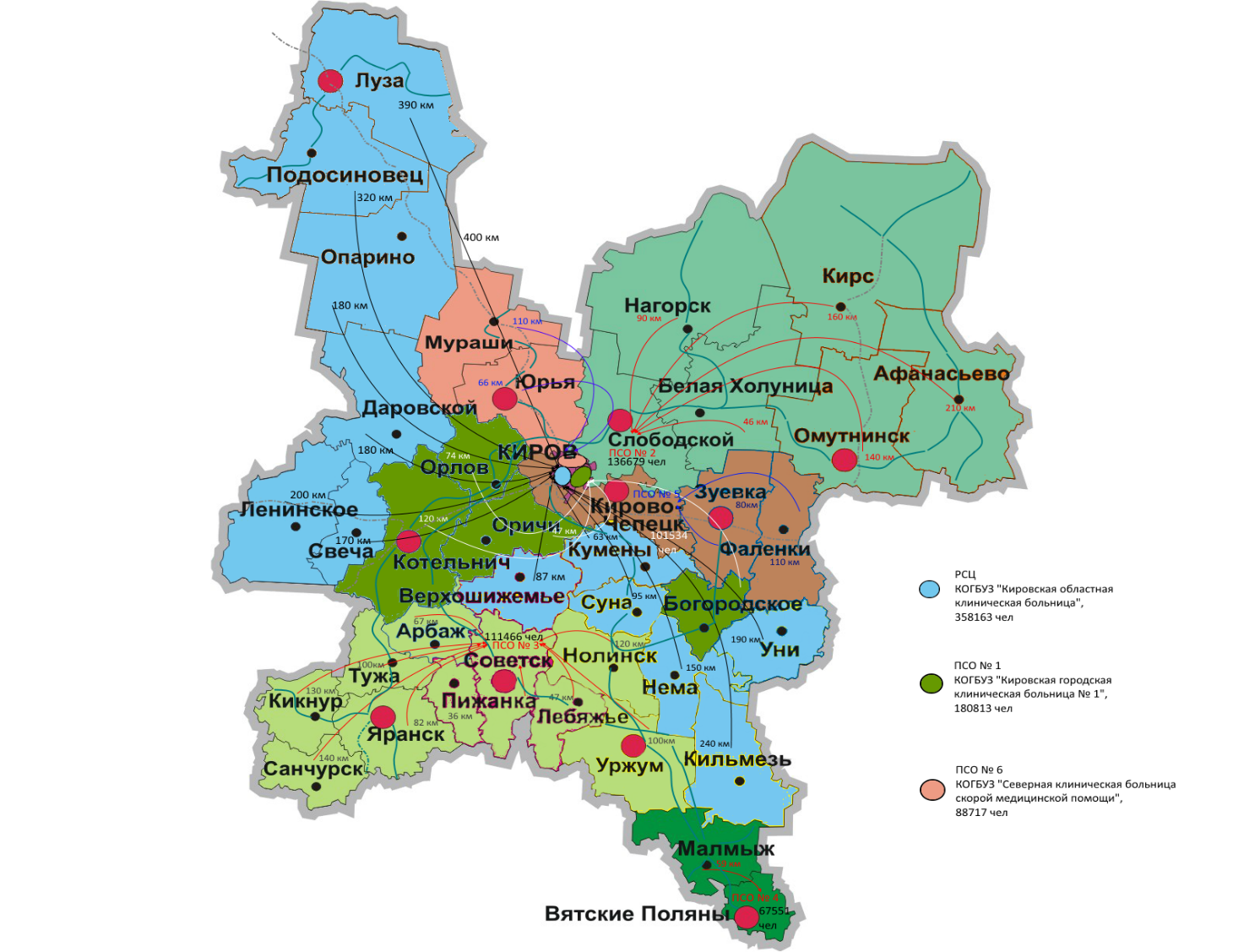 Рис. Маршрутизация пациентов при оказании медицинской помощи 
больным с ОКС и ОНМК в Кировской областиВ РСЦ функционируют 4 стационарных ангиографических комплекса. Работа всего оборудования, в том числе ангиографических установок, 
организована в режиме 24 часа в сутки, 7 дней в неделю, 365 дней в году. 
На постоянной основе осуществляется дежурство бригады 
рентгенэндоваскулярных хирургов и кардиохирургов. В РСЦ в 2023 году было проведено 6748 процедур селективной коронароангиографии, выполнено 
2828 лечебных процедур на коронарных артериях. Данные о функционировании медицинского оборудования в 2023 году представлены в таблице 18. Таблица 18Средняя нагрузка на один ангиографический комплекс в 2023 году 
составила 27,1 исследования в сутки, в том числе 18,8 диагностического 
исследования и 8,2 исследования с лечебной целью в сутки.  В целях совершенствования оказания специализированной, 
в том высокотехнологичной, медицинской помощи в 2019 – 2023 годах сосудистые отделения, открытые на базе КОГБУЗ «Кировская областная клиническая больница», КОГКБУЗ «Больница скорой медицинской помощи», КОГКБУЗ «Центр кардиологии и неврологии», КОГБУЗ «Слободская ЦРБ 
им. академика А.Н. Бакулева», КОГБУЗ «Советская ЦРБ»,                                                  КОГБУЗ «Вятскополянская ЦРБ»  были оснащены 2 ангиографическими системами, 5 рентгеновскими КТ с программным обеспечением и сопутствующим оборудованием для выполнения исследований головного мозга, в том числе перфузии и КТ-ангиографии, 1 магнитно-резонансным томографом,   диагностическими комплексами для УЗИ высокого и экспертного класса                                с возможностью проведения исследования брахиоцефальных сосудов, аорты, нижней полой вены, выполнения транскраниальных исследований, трансторакальной и чреспищеводной эхокардиографии, микроскопом операционным с принадлежностями.В 2023 году с использованием приобретенного оборудования было 
проведено 79 216 исследований, в том числе на КТ –  26 660 исследований, 
на аппаратах для функциональной диагностики – 2619 исследования, 
на аппаратах УЗИ – 42 411 исследования. С 2022 года у пациентов КОГБУЗ «Кировская областная клиническая больница» и КОГКБУЗ «Центр кардиологии и неврологии» проводились стресс-эхокардиографические исследования для верификации ИБС 
в амбулаторных и стационарных условиях.В 2019 году на базе КОГБУЗ «Кировская областная клиническая 
больница» был создан консультативный центр анестезиологии-реаниматологии для консультации медицинских организаций Кировской области.Доля больных с ОКС с подъемом сегмента ST, госпитализированных 
в стационары Кировской области в срок менее  2 часов от начала заболевания, 
в общем количестве больных с ОКС с подъемом сегмента ST в 2023 году 
составила 11,0%, что на 0,9% ниже показателя 2022 года (11,1%). Доля 
больных с ОКС, госпитализированных в РСЦ и ПСО, в общем количестве больных с ОКС в 2023 году составила 98,4%, что выше показателя 2022 года 
на ).5% (97,9%). Доля пациентов с ОКС с подъемом сегмента ST, которым был выполнен тромболизис на догоспитальном этапе, в общем количестве больных, которым был выполнен тромболизис, в 2023 году составила 91,5% (в 2022 году – 85,9%).Доля пациентов с ОКС с подъемом сегмента ST, подвергшихся 
реперфузионной терапии, в общем количестве пациентов с ОКС с подъемом сегмента ST в 2023 году составила 89,2 %, что на 0,2% превышает показатель              2022 года (89%). Мониторинг реализации мероприятий, направленных на снижение 
смертности населения, по итогам 2023 года представлен в таблице 20.Таблица 20 Министерством здравоохранения Кировской области на регулярной 
основе проводятся кустовые совещания в межрайонных центрах, комплексные ведомственные проверки медицинской деятельности подведомственных 
медицинских организаций с участием главных внештатных специалистов министерства здравоохранения Кировской области. Кроме того, руководителями медицинских организаций, подведомственных министерству здравоохранения Кировской области, проводится подробный анализ показателей и причин высокой смертности населения. Со стороны главных врачей медицинских организаций осуществляется личный контроль за работой врачей первичного звена на каждом терапевтическом участке, установлены стимулирующие выплаты участковой службе за снижение показателей смертности, за раннее выявление и своевременное взятие на диспансерный учет пациентов с БСК, 
за выполнение нормативных показателей по числу пациентов, находящихся 
под диспансерным наблюдением, за соблюдение качества медицинской помощи 
на всех этапах ее оказания.Главным внештатным специалистом кардиологом и главным внештатным специалистом неврологом министерства здравоохранения Кировской области ежемесячно проводятся анализ первичной медицинской документации 
летальных исходов при БСК, контроль обоснованности постановки диагноза, обучение врачей правилам кодирования причин смерти. Главными 
внештатными специалистами министерства здравоохранения Кировской 
области осуществляются выезды в районы Кировской области, имеющие наиболее высокие показатели смертности от БСК, в том числе с целью повышения уровня знаний врачей, оказывающих первичную медико-санитарную помощь.Сведения о РСЦ и ПСО, участвующих в период с 2019 по 2024 год 
в мероприятиях по переоснащению (дооснащению) медицинским 
оборудованием РСЦ и ПСО в рамках федерального проекта «Борьба 
с сердечно-сосудистыми заболеваниями», представлены в таблице 21.Таблица 21Оказание медицинской помощи пациентам с неврологической патологией на территории Кировской области осуществляется в условиях круглосуточного стационара и дневного стационара 50 амбулаторно-поликлиническими подразделениями областных государственных медицинских организаций. В связи с продолжающейся модернизацией системы здравоохранения Кировской области в 2020 году было проведено объединение ряда медицинских организаций с целью создания условий 
для более эффективного оказания медицинской помощи населению. 
Общее количество медицинских организаций, оказывающих первичную медико-санитарную и стационарную помощь по профилю «неврология», снизилось на 3%, при этом уровень обеспеченности населения неврологической помощью не изменился.В 2020 – 2022 годах в связи с пандемией новой коронавирусной инфекции (COVID-19) было проведено перепрофилирование неврологических коек в обсервационные койки для приема пациентов с пневмонией 
и в инфекционные койки для лечения пациентов с неврологическими заболеваниями и сопутствующим заболеванием новой коронавирусной инфекцией (COVID-19). Маршрутизация пациентов неврологического профиля, осуществляемая
 в соответствии с трехуровневой системой оказания медицинской помощи 
пациентам с БСК, представлена в таблице 22.     Таблица 22Маршрутизация пациентов в зависимости от нозологических форм заболеваний нервной системы представлена в таблице 23.Таблица 23Несмотря на перепрофилирование коечного фонда в период пандемии, 
в регионе были сохранены доступность и качество оказания медицинской 
помощи. Сроки ожидания госпитализации в неврологические отделения 
стационаров медицинских организаций Кировской области в 2021-2023 годах соответствовали целевым показателям, установленным Территориальной программой государственных гарантий бесплатного оказания гражданам медицинской помощи на территории Кировской области на 2021 год и на плановый период 2022 и 2023 годов, утвержденной постановлением Правительства Кировской области от 30.12.2020 № 733-П «Об утверждении Территориальной программы государственных гарантий бесплатного оказания гражданам медицинской помощи на территории Кировской области на 2021 год и на плановый период  2022 и 2023 годов». Оказание скорой медицинской помощи на территории Кировской области осуществляется в соответствии с приказом Министерства здравоохранения Российской Федерации от 20.06.2013 № 388н 
«Об утверждении Порядка оказания скорой, в том числе скорой специализированной, медицинской помощи» и распоряжением министерства здравоохранения Кировской области от 31.08.2015 № 860 «Об организации оказания скорой специализированной медицинской помощи, в том числе медицинской эвакуации при оказании скорой специализированной медицинской помощи, в Кировской области». Работа Единой диспетчерской службы скорой медицинской помощи, 
охватывающей всю территорию Кировской области, организована 
в соответствии с распоряжением министерства здравоохранения Кировской области от 24.11.2016 № 1275 «О создании Единой диспетчерской службы скорой медицинской помощи Кировской области».Организация медицинской помощи пациентам с острой сердечно-сосудистой патологией на территории Кировской области 
и их маршрутизация осуществляются в соответствии с распоряжением министерства здравоохранения Кировской области от 30.01.2023 № 45 
«Об организации медицинской помощи пациентам с острой сердечно-сосудистой патологией на территории Кировской области».КОГБУЗ «Станция скорой медицинской помощи г. Кирова» оказывает СМП населению всей Кировской области. В состав КОГБУЗ «Станция скорой медицинской помощи г. Кирова» входят:оперативный отдел с Единой диспетчерской службой скорой медицинской помощи Кировской области;6 подстанций, расположенных в г. Кирове;63 отделения, расположенных в районах Кировской области (в том числе 11 отделений расположены в сельской местности);отделение экстренной консультативной скорой медицинской помощи;территориальный центр медицины катастроф.Скорую медицинскую помощь населению Кировской области в оказывает КОГБУЗ «Станция скорой медицинской помощи г. Кирова», в составе которого организована  единая диспетчерская служба для приема вызовов от жителей всей Кировской области, 6 подстанций и 63 отделения (из них 11 в сельской местности) скорой медицинской помощи, отделение экстренной консультативной скорой медицинской помощи (санитарная авиация), территориальный центр медицины катастроф, учебно-методический центр. В 2023 году скорую медицинскую помощь (далее – СМП) населению Кировской области оказывали 141 бригада, из них – 35 врачебные, в т.ч.                            4 бригады анестезиологии-реанимации, 5 педиатрических бригад,                                         2 психиатрических бригады, 106 – фельдшерские. Обеспеченность населения бригадами скорой помощи составила 1,10 на 10 тысяч населения.Общая обращаемость на скорую медицинскую помощь в 2023 году                   сократилась на 8,2% и составила 397 090 вызова (в 2022 году – 432168 вызова). В расчете на 1000 населения обращаемость в 2023 году составила 319,5 (2022 год -348), что связано со снижением заболеваемости населения новой коронавирусной инфекцией.Скорая медицинская помощь в Кировской области преимущественно оказывается фельдшерскими бригадами, которыми обслужено 78,3% от общего количества вызовов.Анализ структуры выполненных выездов по поводам в 2023 году показал, что 78,3% выездов были связаны с внезапными заболеваниями и состояниями (в 2022 году -76,5%), в 9,9% – с травмами и отравлениями (в 2022 году – 8,3%,), 1,3% – с родами и патологией беременности (в 2022– 1,2%); 6,3% – связаны  с медицинской эвакуацией (в 2022 – 8,5%) и прочие выезды составили 4,2% (в 2022 – 5,4%). В 2023 году число пациентов с инфарктом миокарда составило                         1887 человек, что соответствует уровню 2022 года. Проведено                                           545 тромболизисов  (29% от всех пациентов с инфарктом миокарда). В 89,3% случаев пациенты с инфарктом миокарда доставлялись бригадами скорой медицинской помощи в РСЦ и ПСО с места вызова (2022 год – 87,5%). В 2023 году число пациентов с острыми ЦВБ составило 4060 человек, что на 7,3% меньше уровня 2022 года. В 94,5 % случаев пациенты с острыми ЦВБ доставлялись бригадами скорой медицинской помощи в РСЦ и ПСО с места вызова (2022 год – 91,8%).Показатель числа лиц, доставленных бригадами СМП в медицинские              организации для госпитализации, в 2023 году снизился и составил 85,65 на                1000 населения (в 2022 – 93,42 на 1 тыс.; в 2021 – 110,98 на 1000 населения). Обращаемость по поводу внезапных заболеваний 2023 году увеличилась на 1,8% по сравнению с 2022 годом (166 вызова на 1000 населения) и составила 250,2 вызова на 1000 населения.Доля выездов бригад СМП, выполненных в пределах 20 минут до места вызова составила в 2023 году 85,7% (в 2022 году 85,7%; в 2021 году 85,7%,); до ДТП – 95,0%, (в 2022 – 93,7%; в 2021 – 92,4%).В 2023 году для оказания СМП в области использовались                                         354 автомобиля, (310 автомобилей класса «В», 44 автомобилей класса «С»).  В 2023 году поступило 26 новых автомобилей скорой медицинской помощи класса «В». Укомплектованы в соответствии с утвержденным стандартом оснащения 354 автомобилей. Все реанимационные бригады укомплектованы автомобилями СМП класса «С».В Кировской области внедрена и успешно используется система телемедицинских ЭКГ-консультаций между медицинскими работниками СМП и сосудистых центров. В 2023 году было выполнено и передано в ПСО и РСЦ более 650 тыс. ЭКГ, проведено более 52 тыс. телемедицинских ЭКГ-консультаций.Число лиц, получивших экстренную консультативную скорую медицинскую помощь, в 2023 году составило – 4033 человек (снижение на 9% к 2022 году, связано со снижением заболеваемости новой коронавирусной инфекцией), из них дети – 786 882(снижение на 11%), из них дети до года – 179 (снижение на 24,2%).В 2023 году общее число консультаций составило – 11 718 (рост на 6,9% к 2022 году), из них: заочные консультации (по телефону) – 10 207 (рост на 10,3%), очные консультации – 1 511 (снижение на 11,1%), интернет консультации -  2 141 (рост в 2 раза). Детям в 2023 году выполнено консультаций – 1 970 2 141 (снижение на 8% к 2022 году), из них: заочные консультации (по телефону) – 1 717 (снижение на 7%), очные консультации – 253 (снижение на 14,5%).Детям до года в 2023 году выполнено консультаций – 491 440 (рост на 11,5%), из них: заочные (по телефону) – 389 (рост на 32,7%), очные консультации – 102 147 (снижение на 30,6%).Специалистами Отделения на выездах выполнено 166 хирургических вмешательств (снижение на 8,3%), 6 реанимационных пособий (без существенной динамики).Число эвакуированных лиц в 2023 году составило – 1226 (снижение на 2,7%), из них: авиационным транспортом эвакуировано – 388 (снижение на 2%), санитарным транспортом – 831 (снижение на 2,7%), железнодорожным транспортом – 7 (снижение на 30%).Детей в 2023 году эвакуировано– 237 (снижение на 11,9%), из них: авиационным транспортом –  56 (снижение на 11,1%), санитарным транспортом – 176 (снижение на 10,7%), железнодорожным транспортом – 5(без существенной динамики).Детей до года в 2023 году эвакуировано – 99 137 (снижение на 27,7%), из них: авиационным транспортом –  8 (снижение в 2 раза), санитарным транспортом – 90 (снижение на 21,8%), железнодорожным транспортом – 2 (без динамики).В 2023 году в региональные клинические центры эвакуировано 942 чел. (77% от всех эвакуированных; снижение на 5,3% к 2022 году), в межрайонные центры – 208 чел. (17% от всех эвакуированных; рост на 16,2 % к прошлому году), в медицинские организации федерального уровня – 76 87 (6,2% от всех эвакуированных, снижение на 12,7%).Увеличение числа эвакуированных в межрайонные центры обусловлено преимущественно госпитализацией пациентов с внебольничными пневмониями средней степени тяжести, а также в организованные в межрайонных центрах первичные сосудистые центры пациентов с острыми нарушениями мозгового кровообращения и ОКС.Структура оказания в 2023 году экстренной консультативной скорой медицинской помощи по основным нозологиям в сравнении с 2022 годом: кардиология – 27,9% (2022 год - 21%), неврология – 16,7% (2022 год – 17,6%), пульмонология – 12% (2022 год - 29%), травматология – 11,3% (2022 год - 11%), инфекция – 9,2% (2022 год- 3,5%), токсикология – 4,7% (2022 год – 2,1%), хирургия – 3,5% (2022 год -6,8%), неонатология – 3% (2022 год – 7,8%), прочие – 11,7% (2022 год – 6,8%). В 2023 году на закупку авиационных услуг для оказания медицинской помощи КОГБУЗ «Станция скорой медицинской помощи г. Кирова» выделялась субсидия в размере 154,8 млн. руб. (2022 год - 154,8 млн. руб., 2021 год - 134,8 млн. рублей), в т.ч. средства федерального бюджета – 66,6 млн. руб. (2022 год - 79,8 млн. руб., 2021 год - 70,7 млн. рублей), средства областного бюджета – 88,2 млн. руб. (2022 год – 75 млн. руб., 2021 год – 64,2 млн. рублей). Дополнительно из регионального бюджета на закупку авиационных услуг выделялись средства в размере 21,6 млн. руб. (2021, 2020 годы – по 39 млн. руб.).В 2023 году воздушным транспортом для оказания медицинской помощи выполнено 399 вылетов (2022 год - 400 вылетов, 2021 год - 387 вылетов). В 100% случаев вылеты выполнялись с использованием вертолетной техники. Фактический налет часов составил 1032,5 часа (2022 год - 1023 часа, 2021 год - 1172 часа, 2020 год - 1079 часов, 2019 год – 745 часов). Средняя годовая продолжительность санитарного задания в 2023году составила - 2,6 часа. Средняя годовая стоимость летного часа составила 197, 5 тыс. руб.  (2022 год - 189,4 тыс. руб., 2021 год - 148,3 тыс. руб., 2020 год - 160 тыс. руб.). Санитарно-авиационную помощь в 2023 году получили 423 человека (соответствует уровню 2022 года), в том числе дети – 62 человека.Значение целевого показателя «Доля лиц, госпитализированных по экстренным показаниям в течение первых суток, от общего числа больных, к которым совершены вылеты» приоритетного проекта «Развитие системы оказания первичной медико-санитарной помощи» по итогам 2023 года составило 92% (2022 год - 91,5%, в 2021 году – 91,4%).1.5.1. Анализ деятельности каждой медицинской организации, участвующей в оказании стационарной 
помощи больным с ОНМК и (или) ОКС, с оценкой необходимости оптимизации ее    функционированияДинамика показателей работы отделений неотложной кардиологии РСЦ, ПСО № 1, ПСО № 2, ПСО № 3, 
ПСО № 4, ПСО № 5 и ПСО № 6 представлена в таблице 24.Таблица 24Динамика показателей работы отделений неотложной неврологии РСЦ, ПСО № 1, ПСО № 2, ПСО № 3, ПСО № 4, ПСО № 5 и ПСО № 6 представлена в таблице 25.Таблица 25В 2023 году на 20 % увеличилось число пациентов с ОКС, госпитализированных в РСЦ (3821 пациент в 2022 году, 3657 пациентов в 2021 году). В 2023 году по всем ПСО, за исключением ПСО №1 отмечалось снижение средней продолжительности пребывания пациента на койке за счет своевременного перевода в РСЦ и отделения медицинской реабилитации. В 2023 году сохранялся низкий показатель средней длительности госпитализации пациента на койке РСЦ – 4,4 койко-дня (5,6 койко-дня в 2022 году и 5.5 койко-дня в 2021 году). В 2022 году отмечался рост показателя госпитальной летальности от инфаркта миокарда в РСЦ (17,1%), сохранялись высокие показатели госпитальной летальности от инфаркта миокарда в ПСО (за исключением ПСО 1). Частота лечебных вмешательств с целью восстановления коронарного кровотока (тромболизис, ЧКВ) у пациентов с ОКС с подъемом сегмента ST на ЭКГ в первые 12 ч от начала симптомов заболевания в 2023 году составила 101,4%, что выше соответствующего показателя 2022 года (95,7%). Доля пациентов с ОКС с подъемом сегмента ST, которым выполнен тромболизис составила 42,1%. Частота догоспитального тромболизиса составила 91,5%    При анализе работы РСЦ, ПСО выявлено эффективное использование коечного фонда. Больничная летальность при ОКС в 2023 году составила 16,6% (18,6% в 2022 году). Высокий показатель больничной летальности в 2022 году обусловлен смертностью на койках инфекционного профиля в период распространения новой коронавирусной инфекции (COVID-19). 	 Доля больных с ОНМК, госпитализированных в профильные отделения для лечения больных с ОНМК в первые 4,5 часа от начала заболевания (в периоде терапевтического окна), составила 42,3% (43,5% в 2022 году). Доля пациентов с ИИ, которым был выполнен системный тромболизис, составила 7,9% (5,6% - в 2021 году) от общего количества пациентов с ИИ при целевом индикаторе равном не менее 5%.1.5.2. Ведение в Кировской области баз данных регистров, реестров больных с ССЗВ Кировской области ведется региональный регистр пациентов с ССЗ. 
Информация о пациентах выгружается из каждой МИС и аккумулируется 
в систему «Региональный информационный ресурс здравоохранения Кировской области».В РСЦ ведется реестр пациентов, перенесших ОКС и ОНМК.  
В кардиологическом диспансере КОГКБУЗ «Центр кардиологии и неврологии» на базе липидного центра ведется реестр пациентов с гиперлипидемиями. 
В 2022 году на базе кабинетов ХСН медицинских организаций Кировской области и кабинета резистентной артериальной гипертензии КОГКБУЗ «Центр 
кардиологии и неврологии» организовано ведение реестр пациентов с ХСН 
и резистентной АГ.1.5.3.   Реализация в Кировской области специализированных 
  программ для больных с ССЗВ 2019 году Кировская область вошла в перечень регионов 
Российской Федерации, реализующих пилотный проект по созданию системы долговременного ухода за гражданами пожилого возраста и инвалидами.Организациям социального обслуживания обеспечен доступ к разделу «Долговременный уход» МИС, где они получают от медицинских организаций информацию о гражданах, нуждающихся в социальной помощи, а также 
медицинские рекомендации по наблюдению и уходу за пациентами. Социальные работники посредством использования МИС направляют отчет о результатах наблюдения за пациентами. Полученная в МИС информация используется медицинскими работниками при диспансерном наблюдении, а социальными работниками – при составлении индивидуальной программы предоставления социальных услуг и для ее пересмотра в связи с изменением потребности нуждающихся в социальных услугах. Передача указанной информации осуществляется с письменного согласия пациента.В Кировской области продолжается развитие службы оказания помощи пациентам с ХСН. Распоряжением министерства здравоохранения Кировской области от 05.08.2019 № 515 «Об организации медицинской помощи пациентам при заболеваниях кардиологического профиля» утверждена маршрутизация пациентов с ХСН, в соответствии с которым пациенты с ХСН 
III – IV функционального класса по классификации NYHA маршрутизируются 
в КОГБУЗ «Слободская ЦРБ им. академика А.Н. Бакулева», КОГБУЗ «Советская ЦРБ», КОГБУЗ «Кирово-Чепецкая ЦРБ», КОГКБУЗ «Центр кардиологии 
и неврологии», КОГБУЗ «Котельничская ЦРБ», КОГКБУЗ «Больница скорой медицинской помощи», КОГБУЗ «Кировская областная клиническая больница».Распоряжением министерства здравоохранения Кировской области 
от 14.02.2022 № 132 «Об организации медицинской помощи пациентам 
с хронической сердечной недостаточностью» регламентировано открытие  
на базе КОГБУЗ «Слободская ЦРБ им. академика А.Н. Бакулева», 
КОГБУЗ «Советская ЦРБ», КОГБУЗ «Кирово-Чепецкая ЦРБ», КОГКБУЗ «Центр кардиологии и неврологии», КОГКБУЗ «Больница скорой медицинской помощи», КОГБУЗ «Вятскополянская ЦРБ» кабинетов лечения ХСН  
с ведением регистра пациентов ХСН . В целях повышения качества и доступности медицинской помощи 
пациентам с осложненными формами нарушений липидного обмена 
на территории Кировской области и в соответствии с распоряжением 
министерства здравоохранения Кировской области от 15.10.2021 № 805 
«Об организации медицинской помощи пациентам с атеросклерозом 
и нарушениями липидного обмена» на базе кардиологического диспансера КОГКБУЗ «Центр кардиологии и неврологии» открыт липидный центр. Задачами липидного центра являются: организация и ведение регистра пациентов с семейными формами нарушений липидного обмена, внедрение новых методов диагностики и лечения тяжелых нарушений липидного обмена 
в соответствии с актуальными клиническими рекомендациями, динамическое наблюдение за пациентами с тяжелыми нарушениями липидного обмена с целью достижения целевых значений липидного профиля в рамках первичной 
и вторичной профилактики, разработка и внедрение обучающих пособий 
для врачей и пациентов, проведение школ для пациентов, направленных 
на повышение их информированности и приверженности к гиполипидемической терапии.Распоряжением министерства здравоохранения Кировской области 
от 14.02.2022 № 132 «Об организации медицинской помощи пациентам 
с резистентной артериальной гипертензией» на базе кардиологического диспансера КОГКБУЗ «Центр кардиологии и неврологии» открыт кабинет резистентной АГ с ведением специализированного регистра пациентов.В рамках мероприятий программы предусмотрено увеличение охвата медицинской реабилитацией больных с ХСН, совершенствование системы оказания первичной медико-санитарной помощи пациентам с внедрением алгоритмов диспансеризации населения, направленных на группы риска, в том числе и для пациентов с ХСН, продолжение реализации указанных мер, а также проведение дополнительных мероприятий, направленных на повышение преемственности различных этапов лечения пациентов с ХСН, совершенствование протоколов диспансерного наблюдения, включая использование информационных технологий.Таким образом, актуальным представляется увеличение охвата и повышение качества диспансерного наблюдения пациентов с ИБС и в группах высокого риска, в частности среди пациентов, перенесших ОКС, усиление мер по повышению информированности населения о симптомах ССЗ, поэтапная реализация запланированных мероприятий по развитию службы помощи пациентам с ХСН, открытие кабинетов антикоагулянтной терапии, липидных центров, а также развитие других программ наблюдения за пациентами высокого сердечно-сосудистого риска, в том числе с решением вопроса о создании специализированных центров управления сердечно-сосудистыми рисками.В областных государственных медицинских организациях регулярно 
проводятся школы здоровья (школы для беременных, школы для больных 
АГ, школы для больных сахарным диабетом, школы для больных атеросклерозом, школы отказа от табака, школы здорового образа жизни и др.), для населения Кировской области проводятся обучающие лекции, тренинги. 1.5.4. Оценка организации и оказания медицинской помощи
   с применением телемедицинских технологийВ Кировской области с 2011 года функционирует телемедицинская 
информационная система, а процесс телемедицинского консультирования 
регламентируется распоряжением министерства здравоохранения Кировской 
области от 10.05.2011 № 287 «О создании телемедицинской консультативно-диагностической системы Кировской области».В телемедицинских консультациях участвуют КОГБУЗ «Кировская 
областная клиническая больница», КОГБУЗ «Кировская областная детская 
клиническая больница», КОГКБУЗ «Центр травматологии, ортопедии 
и нейрохирургии», КОГКБУЗ «Центр онкологии и медицинской радиологии», КОГКБУЗ «Больница скорой медицинской помощи», КОГБУЗ «Кировский 
областной клинический перинатальный центр», КОГБУЗ «Инфекционная 
клиническая больница», КОГБУЗ «Областной противотуберкулезный 
диспансер», КОГБУЗ «Кировская клиническая офтальмологическая больница», КОГКБУЗ «Центр психиатрии и психического здоровья им. академика В.М. Бехтерева», КОГБУЗ «Центр медицинской реабилитации», КОГБУЗ «Кировский клинический стоматологический центр».Телемедицинские консультации с ведущими федеральными медицинскими центрами осуществляются при помощи информационной системы на базе 
Федерального государственного бюджетного учреждения «Всероссийский центр медицины катастроф «Защита» Федерального медико-биологического агентства. Национальными медицинскими исследовательскими центрами 
с медицинскими организациями Кировской области в 2019 году было проведено 42 телемедицинские консультации по профилю «кардиология» 
и 15 телемедицинских консультаций по профилю «сердечно-сосудистая хирургия»;  в 2020 году по профилю «кардиология» было проведено 
30 телемедицинских консультаций, по профилю «сердечно-сосудистая хирургия» – 63 телемедицинские консультации; в 2021 году по профилю «кардиология» было проведено 90 телемедицинских консультаций, по профилю «сердечно-сосудистая хирургия» – 72 телемедицинские консультации, в 2022 году по профилю «кардиология» было проведено 41 телемедицинская консультация, по профилю «сердечно-сосудистая хирургия» – 62 телемедицинские консультации, в 2023 году по профилю «кардиология» было проведено 37 телемедицинских консультаций, по профилю «сердечно-сосудистая хирургия» – 38 телемедицинских консультаций.С 2019 года организовано участие на регулярной основе профильных специалистов Кировской области в онлайн-трансляциях разборов сложных клинических случаев с применением телемедицинских технологий с участием «якорных» краевых, республиканских, областных, окружных муниципальных образований субъектов Российской Федерации, проводимых в рамках исполнения функций Федеральным государственным бюджетным учреждением «Национальный медицинский исследовательский центр имени В.А. Алмазова» Министерства здравоохранения Российской Федерации.1.6.    Кадровый состав медицинских организаций Динамика кадрового состава специалистов, оказывающих помощь больным с ССЗ, представлена 
в таблице 26.Таблица 26Кадровый состав специалистов, оказывающих помощь больным 
с ССЗ в амбулаторных и стационарных условиях, в 2023 году представлен 
в таблице 27.Таблица 27Кадровый состав врачей-кардиологов, оказывающих помощь больным 
с ССЗ в амбулаторных и стационарных условиях, в 2023 году по медицинским организациям представлен в таблице 28.Таблица 28Кадровый состав врачей – сердечно-сосудистых хирургов, оказывающих помощь больным с ССЗ в амбулаторных и стационарных условиях, в 2023 году по медицинским организациям представлен в таблице 29.Таблица 29Медицинскую помощь больным с ССЗ в Кировской области оказывают 
101 врача-кардиолога и 190 врача-невролога. Количество врачей-кардиологов 
в амбулаторном звене – 48 человека,  в стационарах – 53 человек. Обеспеченность врачами-кардиологами на 10 тыс. населения – 0,9 человека. Обеспеченность врачами-неврологами на 10 тыс. населения – 1,67 человека. 
Количество врачей – сердечно-сосудистых хирургов – 20 человек, в том числе 
в амбулаторном звене – 2 человека, в стационарах – 18 человек.  Обеспеченность врачами – сердечно-сосудистыми хирургами на 10 тыс. населения – 
0,18 человека. Количество врачей по рентгенэндоваскулярным диагностике 
и лечению – 8 человек, обеспеченность на 10 тыс. населения – 0,07 человека. 
В 2023 году в сравнении с 2022 годом в Кировской области 
выросла укомплектованность врачами-кардиологами, врачами-неврологами,  врачами по медицинской реабилитации и по рентгенэндоваскулярным диагностике и лечению. По данным формы № 30 федерального статистического наблюдения «Сведения о медицинской организации», в Кировской области по итогам 2023 года 8 врачей-кардиологов находятся в декретном и долгосрочном отпуске.Кадровые и штатные показатели неврологической службы представлены 
в таблице 30.Таблица 30В 2023 году в Кировской области обеспеченность врачами-неврологами на 10 тыс. населения составляет 1,68 человека. Обеспеченность врачами-неврологами сосудистых центров в Кировской области достаточная. Кадровое обеспечение медицинских организаций Кировской области 
сердечно-сосудистыми хирургами, врачами по рентгенэндоваскулярной 
диагностике и лечению, врачами-нейрохирургами представлено в таблице 31.Таблица 31Показатель обеспеченности на 10 тыс. населения врачами-нейрохирургами составляет 0,17 человек, врачами сердечно-сосудистыми хирургами составляет 0,18 человека, что соответствует показателям как по Российской Федерации так и по Приволжскому федеральному округу, а врачами по рентгенэндоваскулярной диагностике и лечению – 0,07 человека, что ниже аналогичных показателей в среднем по Российской Федерации (0,20 и 0,12 человека соответственно) и по ПФО (0,19, и 0,11 человека соответственно).Укомплектованность штатных должностей врачей по рентгенэндоваскулярной диагностике и лечению физическими лицами 
снизилась в 2023 году на 20,0% и составила 72,7% по сравнению с 2022 годом (90,9%). По состоянию на 31.12.2023 в регионе наблюдается дефицит ряда 
специалистов мультидисциплинарной бригады ранней реабилитации пациентов с ОКС и ОНМК, в частности  врачей по медицинской реабилитации, врачей по лечебной физкультуре, логопедов, медицинских психологов, инструкторов по лечебной физкультуре. ПСО в Кировской области характеризуются кадровым дефицитом, особенно КОГБУЗ «Советская ЦРБ, КОГБУЗ «Слободская ЦРБ им. академика А.Н. Бакулева», КОГБУЗ «Вятскополянская ЦРБ».В 2022 году прошли профессиональную переподготовку по специальности «Физическая и реабилитационная медицина» 13 врачей, профессиональную переподготовку по специальности «Реабилитационное сестринское дело» прошли 52 средних медицинских работника. Годовой план переподготовки 
(9 врачей, 40 средних медицинских работника) выполнен.С целью ликвидации кадрового дефицита с учетом планов развития кардиологической службы, неврологической службы и службы сердечно-сосудистой хирургии в регионе разработана «дорожная карта». С 2018 года на территории Кировской области реализуются мероприятия материального стимулирования медицинских работников первичного звена. В рамках мероприятий «дорожной карты», направленных на ликвидацию кадрового дефицита и компенсацию кадрового дисбаланса специалистов, участвующих в обеспечении реализации Региональной программы, ежегодно проводятся:мониторинг ведения медицинскими организациями ФРМР; расчет прогнозной потребности во врачах и среднем медицинском 
персонале для государственных и муниципальных медицинских организаций 
на текущий год;информирование граждан о порядке заключения договора о целевом обучении, порядке отбора кандидатов для целевой подготовки, потенциальных заказчиках целевой подготовки, возможных мерах социальной поддержки студентам;заключение медицинскими организациями договоров о целевом обучении по программам высшего профессионального образования (специалитет) 
с обучающимися школ;сбор заявок медицинских организаций на обучение по программам 
ординатуры на следующий год;направление специалистов на обучение по программам профессиональной переподготовки по специальностям: «Кардиология», «Физическая 
и реабилитационная медицина» и др.;анализ трудоустройства специалистов, участвующих в оказании 
медицинской помощи гражданам, страдающим болезнями сердечно-сосудистой системы. Перечень мероприятий «дорожной карты», направленных на ликвидацию 
кадрового дефицита и компенсацию кадрового дисбаланса специалистов, 
участвующих в обеспечении реализации программы,  представлен в таблице 32.Таблица 32 Высшим учебным заведением, курирующим вопросы здравоохранения Кировской области в рамках реализации федерального проекта «ВУЗ – регион», является Федеральное государственное бюджетное образовательное учреждение высшего образования «Кировский государственный медицинский университет» 
Министерства здравоохранения Российской Федерации. В рамках имеющихся соглашений налажена координация деятельности в решении вопросов 
модернизации системы здравоохранения Кировской области путем анализа 
проблемных направлений медицинских организаций и качества оказания 
медицинской помощи в Кировской области.Федеральное государственное бюджетное образовательное учреждение высшего образования «Кировский государственный медицинский университет» Министерства здравоохранения Российской Федерации осуществляет 
подготовку врачей-специалистов, а также переподготовку врачей 
по специальности «Кардиология». В Федеральном государственном бюджетном образовательном учреждении высшего образования «Кировский государственный медицинский университет» Министерства здравоохранения Российской Федерации также есть аспирантура по специальностям «Кардиология» и «Сердечно-сосудистая хирургия». 1.7.  Льготное лекарственное обеспечение лиц с высоким риском         сердечно-сосудистых осложненийВ Кировской области создана и работает централизованная система 
лекарственного обеспечения льготных категорий граждан, в которой 
задействованы министерство здравоохранения Кировской области, 
уполномоченная аптечная организация – КОГУП «Аптечный склад», 
КОГБУЗ «Медицинский информационно-аналитический центр, центр общественного здоровья и медицинской профилактики».   Информационное взаимодействие позволило запустить региональную систему «Планирование» для формирования своевременной заявки 
на  лекарственные препараты, а также их перемещение между пунктами отпуска 
в целях незамедлительного обеспечения пациентов.Лекарственное обеспечение отдельных категорий граждан за счет средств федерального бюджета осуществляется в соответствии  с Федеральным законом от 17.07.1999 № 178-ФЗ «О государственной социальной помощи» 
(далее – Федеральный закон от 17.07.1999 № 178-ФЗ). Льготное лекарственное обеспечение отдельных категорий граждан, 
финансируемое из областного бюджета, осуществляется  в рамках 
реализации постановления Правительства Российской Федерации 
от 30.07.1994 № 890 «О государственной поддержке развития медицинской промышленности и улучшении обеспечения населения и учреждений здравоохранения лекарственными средствами и изделиями медицинского назначения».С 1 февраля 2019 года на территории 13 муниципальных образований 
Кировской области  реализуется пилотный проект по обеспечению граждан, страдающих определенными заболеваниями системы кровообращения, – «Лекарственное возмещение».Указанный проект распространяется на пациентов, страдающих ГБ 
и стенокардией, а также их сочетанием, так как именно БСК составляют основную долю в структуре смертности населения (47%). Для участия в вышеуказанном пилотном проекте были определены районы, где наблюдались одни из наиболее высоких в Кировской области показатели как общей смертности, так и смертности от БСК.На основании выписанного рецепта при обращении в аптечное 
учреждение пациент имеет возможность выбрать лекарственный препарат любого предложенного ему торгового наименования в соответствии с перечнем международных непатентованных наименований, сформированным в рамках перечня ЖНВЛП для обеспечения данной категории граждан, утвержденного  распоряжением министерства здравоохранения Кировской области от 01.02.2019 № 60 «О дополнительном льготном лекарственном обеспечении жителей отдельных муниципальных образований Кировской области, страдающих определенными заболеваниями системы кровообращения».По итогам 2021 года установлено, что пилотный проект «Лекарственное возмещение» востребован не только пациентами, не имеющими права 
на льготное лекарственное обеспечение, но и гражданами льготных категорий. На территориях, где реализуется пилотный проект, смертность снизилась 
на 30%, уменьшилась частота вызовов СМП. С 2022 года в указанный проект вовлечены все муниципальные образования Кировской области, за исключением городов Кирова и Кирово-Чепецка.В 2021 году количество лиц, обратившихся за выпиской рецептов 
по пилотному проекту «Лекарственное возмещение», составляет 
33 720 человек.  Обслужено 236 577 рецептов, сумма   возмещения составила – 59 307 тыс. рублей.В 2022 году количество лиц, обратившихся за выпиской рецептов 
по пилотному проекту «Лекарственное возмещение», составляет 
40 261 человек.  Обслужено 267 996 рецептов, сумма   возмещения составила – 74 142 тыс. рублей.В 2023 году количество лиц, обратившихся за выпиской рецептов 
по пилотному проекту «Лекарственное возмещение», составляет 
42 987 человек.  Обслужено 290 685 рецептов, сумма   возмещения составила – 89 797 тыс. рублей.          С февраля 2020 года Кировская область приступила к реализации нового проекта по лекарственному обеспечению граждан, перенесших острые ССЗ: острый инфаркт миокарда, инсульт, операции на сердце. В течение 2 лет после перенесенного заболевания пациенты данных категорий при амбулаторном лечении будут обеспечиваться лекарственными препаратами бесплатно. 
На реализацию такого проекта предусмотрено отдельное финансирование.По итогам 2021 года обслужено 5 227 человек, лекарственных препаратов отпущено на сумму 39 202,32 тыс. рублей по 35 220 рецептам.По итогам 2022 года обслужено лекарственными препаратами                         9 154 человек, отпущено 48 187 рецептов на сумму 69 868,51 тыс. рублей.По итогам 2023 года обслужено лекарственными препаратами                            8472 человека, отпущено 66 268 рецептов на сумму 125 816,89 тыс. рублей.1.8.    Региональные документы, регламентирующие оказание помощи     при БСКС целью повышения доступности и качества оказания помощи пациентам 
с острой сердечно-сосудистой патологией распоряжением министерства здравоохранения Кировской от 20.06.2017 № 430 «Об организации медицинской помощи пациентам с острой сердечно-сосудистой патологией на территории Кировской области» утверждены:  положение об оказании неотложной помощи больным с ОНМК и ОКС 
в Кировской области;	перечень медицинских организаций Кировской области, в структуре 
которых организованы сосудистые отделения; перечень зон обслуживания сосудистых отделений;перечень групп медицинских организаций в зависимости от удаленности от сосудистого отделения;показания для преимущественной госпитализации в РСЦ вне зависимости от зон обслуживания; контрольный лист по принятию решения врачебной (фельдшерской) 
бригадой СМП о проведении больному с ОКС тромболитической терапии;форма ежемесячного отчета о работе РСЦ;порядок оказания помощи пациентам с ТЭЛА и другими угрожающими жизни состояниями при ССЗ. С целью повышения доступности и качества оказания помощи 
по профилю «медицинская реабилитация» пациентам с ОКС и ОНМК 
распоряжением министерства здравоохранения Кировской области 
от 22.02.2023 № 106 «Об организации медицинской реабилитации взрослых» утверждены: правила направления взрослых пациентов на второй и третий этапы 
медицинской реабилитации;медицинские показания и противопоказания для направления 
на медицинскую реабилитацию;схема маршрутизации пациентов для оказания медицинской реабилитации;Распоряжением министерства здравоохранения Кировской области 
от 14.02.2022 № 132 «Об организации медицинской помощи пациентам 
с хронической сердечной недостаточностью» регламентировано открытие на базе медицинских организаций Кировской области кабинетов лечения ХСН. Задачами кабинетов лечения ХСН являются: оказание консультативной и лечебно-профилактической помощи 
амбулаторным пациентам с ХСН в соответствии с действующими порядками оказания медицинской помощи, клиническими рекомендациями;разработка плана лечения (инициация терапии, титрование 
до максимально переносимых доз, вакцинация против гриппа и пневмококковой инфекции, санация очагов инфекции) и проведение диспансерного наблюдения за пациентами с ХСН мультидисциплинарной командой специалистов;осуществление дистанционного наблюдения за пациентами посредством телефонной связи;ведение регистра пациентов с ХСН;консультативная помощь врачам, осуществляющим первичную врачебную помощь пациентам с ХСН; отбор и подготовка пациентов с ХСН для оказания специализированной, 
в том числе высокотехнологичной, медицинской помощи;внедрение новых лекарственных и немедикаментозных подходов 
к лечению пациентов с ХСН;разработка и внедрение обучающих пособий, развитие школ здоровья для пациентов, направленных на формирование здорового образа жизни.В целях повышения качества и доступности медицинской помощи 
пациентам с осложненными формами нарушений липидного обмена 
на территории Кировской области распоряжением министерства 
здравоохранения Кировской области от 15.10.2021 № 805 «Об организации 
медицинской помощи пациентам с атеросклерозом и нарушениями липидного обмена» регламентирована работа Липидного центра на базе кардиологического диспансера КОГКБУЗ «Центр кардиологии и неврологии». Задачами Липидного центра являются: организация и ведение регистра пациентов с семейными 
формами нарушений липидного обмена, внедрение новых методов диагностики и лечения тяжелых нарушений липидного обмена в соответствии с актуальными клиническими рекомендациями, динамическое наблюдение за пациентами 
с тяжелыми нарушениями липидного обмена с целью достижения целевых 
значений липидного профиля в рамках первичной и вторичной профилактики, разработка и внедрение обучающих пособий для врачей и пациентов, 
проведение школ здоровья для пациентов, направленных на повышение 
их информированности и приверженности к гиполипидемической терапии.Распоряжением министерства здравоохранения Кировской области 
от 14.02.2022 № 132 «Об организации медицинской помощи пациентам 
с резистентной артериальной гипертензией» на базе кардиологического диспансера КОГКБУЗ «Центр кардиологии и неврологии» открыт кабинет резистентной АГ. Задачами кабинета являются:оказание консультативной и лечебно-профилактической помощи 
амбулаторным пациентам со злокачественной и (или) резистентной АГ, беременным женщинам с АГ в соответствии с действующими порядками оказания медицинской помощи, клиническими рекомендациями;разработка плана обследования и лечения, проведение диспансерного наблюдения за пациентами с резистентной АГ, беременными с артериальной гипертензией;ведение регистра пациентов с резистентной артериальной 
гипертензией;консультативная помощь врачам первичного звена;отбор и подготовка пациентов с резистентной АГ для оказания специализированной, в том числе высокотехнологичной медицинской помощи;внедрение новых лекарственных средств и немедикаментозных подходов к лечению пациентов с резистентной АГ;разработка и внедрение обучающих пособий, развитие школ здоровья для пациентов, направленных на формирование здорового образа жизни.С целью лекарственного обеспечения пациентов, страдающих АГ, ИБС, пациентов, перенесших оперативное лечение на сердце и магистральных 
сосудах, разработано распоряжение министерства здравоохранения Кировской области от 01.02.2019 № 60 «О дополнительном льготном лекарственном 
обеспечении жителей отдельных муниципальных образований Кировской 
области, страдающих определенными заболеваниями системы кровообращения».В Кировской области с 2011 года функционирует телемедицинская 
информационная система, процесс телемедицинского консультирования 
регламентируется распоряжением департамента здравоохранения Кировской 
области от 10.05.2011 № 287 «О создании телемедицинской консультативно-диагностической системы Кировской области».  В рамках дистанционного взаимодействия 07.10.2019 с помощью 
телемедицинских технологий с федеральными медицинскими центрами 
заключено соглашение о взаимодействии между Министерством 
здравоохранения Российской Федерации и Правительством Кировской области 
в целях осуществления национальными медицинскими исследовательскими 
центрами организационно-методического руководства медицинскими 
организациями Кировской области.1.9. ВыводыВ целях совершенствования первичной профилактики БСК на территории Кировской области реализуется комплекс мероприятий, направленных 
на информирование населения о факторах риска развития БСК, в том числе своевременное выявление факторов риска развития ИБС, АГ и снижение риска их развития (диспансеризация отдельных групп взрослого населения, 
проведение  профилактических осмотров, работа центров здоровья, кабинетов медицинской профилактики, школ здоровья для пациентов), на подготовку медицинских кадров по вопросам формирования здорового образа жизни, профилактики БСК и факторов риска их развития.Демографической особенностью региона является более высокая, нежели 
в среднем по Российской Федерации, доля населения старше 65 лет. При этом стандартизированная смертность от БСК также выше среднероссийского 
стандартизированного показателя, что характеризует истинно высокий уровень смертности от БСК, не связанный с возрастной структурой населения. 
Указанный факт определяет необходимость планирования и реализации 
специфических мер с акцентом на данную группу и проведения дополнительных мероприятий по первичной и вторичной профилактике ССЗ. По итогам 2023 года достигнуты все показатели федерального проекта «Борьба с сердечно-сосудистыми заболеваниями».За период с 2012 по 2015 годы все сосудистые центры были оснащены 
современным диагностическим и лечебным оборудованием (магнитно-резонансными и компьютерными томографами, ангиографическими комплексами, аппаратами для ультразвукового исследования сосудов мозга
 и сердца, оборудованием для нейрохирургических операционных: 
операционными микроскопами, эндоскопическими стойками и системами 
для нейронавигации). Однако существующая на сегодняшний день материально-техническая база сосудистых центров изношена более чем на 70%.В Кировской области реализуется ряд мероприятий вторичной 
профилактики ССЗ. Разработан и введен в действие документ, 
регламентирующий маршрутизацию пациентов с хронической СН 
и нарушениями ритма. Реализуются проекты льготного лекарственного 
обеспечения. Также реализуется проект предоставления дополнительного 
лекарственного возмещения жителям области. На территории Кировской 
области реализуется система поддержки принятия врачебных решений – система искусственного интеллекта. В 2019 году Кировская область вошла в перечень пилотных регионов Российской Федерации, реализующих пилотный проект 
по созданию системы долговременного ухода за гражданами пожилого возраста и инвалидами. Для сохранения возможности оказания качественной и своевременной 
медицинской помощи пациентам с ОНМК и ОКС необходимо переоснащение сети сосудистых центров, в том числе и дорогостоящим оборудованием. 
Актуальным представляется увеличение охвата и повышение качества 
диспансерного наблюдения пациентов с ИБС, ОНМК и в группах высокого 
риска, в частности среди пациентов, перенесших ОКС, усиление мер 
по повышению информированности населения о симптомах ССЗ, совершенствование программ продленного льготного лекарственного обеспечения, развитие программ наблюдения за пациентами высокого сердечно-сосудистого риска, в том числе с решением вопроса о создании специализированных центров управления сердечно-сосудистыми рисками. Цель, показатели и сроки реализации программы  Цель программы – снижение смертности от БСК 
до 664,3 случая на 100 тыс. населения к 2024 году. Целевые показатели  программы представлены в таблице 33.Таблица 33Сроки реализации программы – 2019 – 2024 годы.Задачи программыОсновными задачами программы являются:внедрение и соблюдение клинических рекомендаций и протоколов ведения больных с ССЗ;организация и совершенствование системы внутреннего контроля качества оказания медицинской помощи;совершенствование работы с населением с целью снижения риска развития ССЗ;совершенствование системы оказания первичной медико-санитарной 
помощи при ССЗ;совершенствование вторичной профилактики ССЗ;разработка комплекса мер, направленных на совершенствование 
организации диспансерного наблюдения больных ССЗ;совершенствование оказания СМП при БСК;развитие структуры специализированной, в том числе 
высокотехнологичной медицинской помощи;организация и совершенствование службы реабилитации пациентов
с ССЗ;разработка стратегии по ликвидации кадрового дефицита
и обеспечение системы оказания медицинской помощи больным ССЗ 
квалифицированными кадрами;Увеличение доступности высокотехнологичной медицинской помощи населению; организационно-методическое обеспечение качества оказания 
медицинской помощи.Дополнительными задачами являются: внедрение новых эффективных технологий диагностики, лечения и профилактики БСК,  увеличение объемов оказания медицинской помощи, 
реализация программ мониторинга (региональные регистры) и льготного 
лекарственного обеспечения пациентов высокого риска повторных заболеваний
и неблагоприятного исхода;совершенствование материально-технической базы медицинских 
организаций, оказывающих медицинскую помощь пациентам с БСК, в том числе переоснащение медицинским оборудованием в соответствии с паспортом 
федерального проекта «Борьба с сердечно-сосудистыми заболеваниями»;организация сбора достоверных статистических данных по заболеваемости, смертности, летальности и инвалидности по группе БСК (ГБ, инфаркт миокарда, инсульт и др.), в том числе с использованием региональных информационных сервисов;повышение достоверности указания первоначальной причины смерти 
на основе рекомендаций российского общества патологоанатомов;разработка плана интеграции МИС, ЛИС, систем передачи и архивации изображений медицинских организаций в единую информационную систему Кировской области;определение ведущей медицинской организации Кировской области
(а также ее функций и полномочий), осуществляющей контроль 
и организационно-методическое обеспечение выполнения Региональной 
программы и (или) создание (оптимизация) структурного подразделения на базе органа исполнительной власти Кировской области в сфере 
здравоохранения;разработка стратегии лечения и реабилитации при некоронарогенных 
заболеваниях миокарда, разработка комплекса мер третичной профилактики БСК;разработка стратегии интеграции медицинских организаций частной 
формы собственности в структуру оказания специализированной, в том числе высокотехнологичной, медицинской помощи в регионе;разработка стратегии по развитию (усовершенствованию) паллиативной помощи при БСК.4. План мероприятий 4.1. Работа с факторами риска развития сердечно-сосудистых заболеваний4.2.  Комплекс мер, направленных на совершенствование системы оказания первичной медико-санитарной помощи при ССЗ4.3. Мероприятия по вторичной профилактике сердечно-сосудистых заболеваний4.4.  Комплекс мер, направленных на совершенствование организации диспансерного наблюдения 
больных с сердечно-сосудистыми заболеваниями4.5.  Комплекс мер, направленных на совершенствование оказания скорой медицинской помощи    при БСК4.6. Развитие структуры специализированной, в том числе высокотехнологичной, медицинской помощи4.7. Реабилитация4.8. Кадровое обеспечение системы оказания медицинской помощи больным с ССЗ4.9. Организационно-методическое обеспечение качества оказания медицинской помощи 4.10.  Мероприятия,  направленные на внедрение и соблюдение клинических рекомендаций и протоколов  ведения больных с БСК4.11. Мероприятия, направленные на усиление внутреннего контроля качества медицинской помощи4.12.  Мероприятия, направленные на обеспечение возможности  телемедицинских консультаций 
                    для медицинских организаций4.13. Обеспечение взаимодействия с профильным национальным медицинским центром5. Ожидаемые результаты Исполнение мероприятий позволит достичь Кировской области к 2024 году следующих результатов:снижения уровня смертности от болезней  системы кровообращения                  до 664,3 случая на 100 тыс. населения;снижения уровня смертности от нарушения мозгового кровообращения                         до 66,1 случая на 100 тыс. населения;снижения уровня смертности населения от ишемической болезни сердца до 332,4 случая  на 100 тыс. населения;снижения уровня смертности населения от цереброваскулярных болезней до  229 случаев на 100 тыс. населения;снижения уровня больничной летальности от инфаркта миокарда 
до 8%;снижения уровня больничной летальности от ОНМК до 14%;повышения  отношения числа  рентгенэндоваскулярных  вмешательств 
в лечебных целях к общему числу выбывших больных, перенесших ОКС, 
до 60%;увеличения количества рентгенэндоваскулярных вмешательств в лечебных целях до 3,428 единицы;повышения доли профильных госпитализаций пациентов с ОНМК, доставленных автомобилями скорой медицинской помощи, до 95%;увеличения доли лиц, которые перенесли ОНМК, инфаркт миокарда, 
а также которым были выполнены АКШ, ангиопластика коронарных артерий
со стентированием и катетерная абляция по поводу ССЗ, бесплатно получавших в отчетном году необходимые лекарственные препараты 
в амбулаторных условиях, до 90%;увеличения доли лиц с БСК, состоящих под диспансерным наблюдением, получивших в текущем году медицинские услуги в рамках диспансерного наблюдения, от всех пациентов с БСК, состоящих 
под диспансерным наблюдением, до 80%.Примечание. В Программе используются следующие сокращенные наименования:__________Анализ текущего состояния оказания медицинской помощи 
больным с сердечно-сосудистыми  заболеваниями в Кировской 
области. Основные показатели оказания медицинской  помощи 
больным с сердечно-сосудистыми заболеваниями в разрезе районов Кировской областиГодЧисленность населения Кировской области, человекЧисленность населения Кировской области, человекЧисленность населения Кировской области, человекВ общей численности населения Кировской области, процентовВ общей численности населения Кировской области, процентовГодвсегов том числев том числеВ общей численности населения Кировской области, процентовВ общей численности населения Кировской области, процентовГодвсегогородское сельское городскоесельское20191 272 109983 310288 79977,322,720201 262 402981 619280 78377,822,220211 250 173977 563272 61078,221,820221 149 176895 654253 52277,922,120231 138 112891 429246 68378,321,720241 129 935889 197240 73878,721,3Возраст, летЧисленность населения Кировской области, человекЧисленность населения Кировской области, человекЧисленность населения Кировской области, человекВозраст, летвсегов том числев том числеВозраст, летвсегомужчиныженщины0 – 44697924087228925 – 969873356103426310 – 1466573340863248715 – 1954614279602665420 – 2444029224562157325 – 2943610223692124130 – 3472490366433584735 – 3995884477484813640 – 4489833439514588245 – 4982102391624294050 – 5471016333173769955 – 5975096335454155160 – 6499705425105719565 – 6989589352195437070 – 7465973235324244175 – 792529980711722880 – 842578258781990485 – 891388827331115590 – 944910778413295 – 99806116690100 и старше61556Итого1138112519776618336Наименование демографического показателяОтчетный периодОтчетный периодОтчетный периодОтчетный периодНаименование демографического показателя2021 год2022 год2023 годРождаемость, случаев на 1 тыс. населения8,87,87,5Смертность, случаев на 1 тыс. населения20,916,614,9Естественный прирост-12,1-8,8-7,4Структура смертности 
в Кировской областиОтчетный периодОтчетный периодОтчетный периодОтчетный периодОтчетный периодСтруктура смертности 
в Кировской области2019 год 2020 год 2021 год2022 год2023 годОбщая смертность, случаев на 100 тыс. населения1509,61787,02090,71658,41485,3в том числе смертность от БСК735,8729,3886,7755,7653,2из них:ГБ1,23,60,80,20,4инфаркт миокарда 37,940,548,441,740,5в Кировской области2019 год 2020 год 2021 год2022 год2023 годИБС356,7394,2497,3401,7353,6СН 1,20,20,00,00,0ФП  0,00,00,00,00,0остановка сердца  7,38,59,55,96,1ЦВБ  266,9256,8308,9294,0234,7ОНМК 70,784,389,185,871,5САК 3,24,82,23,23,0ВМК 22,226,026,326,724,4ИМ 45,253,560,655,844,0инсульт, не уточненный как кровоизлияние или инфаркт 0,00,00,00,10,1Доля иных причин в структуре общей смертности, % 51,359,257,654,456,1Доля БСК в общей структуре смертности, %48,740,842,445,643,9Причина смертиКоличество умершего городского женского населения, человекКоличество умершего городского женского населения, человекКоличество умершего городского женского населения, человекКоличество умершего городского женского населения, 
случаев на 100 тыс. населенияКоличество умершего городского женского населения, 
случаев на 100 тыс. населенияКоличество умершего городского женского населения, 
случаев на 100 тыс. населенияПричина смертивсегов том числев том числевсегов том числев том числеПричина смертивсеготрудо-способ-ного возрастастарше трудоспособного возраставсеготрудо-способ-ного возрастастарше трудоспособного возрастаХронические ревматические болезни сердца8171,60,44,0ГБ1010,20,00,6ИБС1368741294279,231,0748,6в том числеинфаркт миокарда154914531,43,883,9АБС90757850185,123,9491,7прочие формы хронической ИБС307829962,73,3173,0Легочное сердце и нарушения легочного кровообраще-ния0000,00,00,0Алкогольная кардиомиопа-тия10552,02,12,9СН неуточненная0000,00,00,0Внезапная  сердечная смерть202004,18,40,0Прочие болезни сердца6966314,12,536,4ЦВБ 1124231101229,49,6637,0в том числе САК10372,01,34,0внутримозго-вые и другие внутричереп-ные кровоизлияния72106214,74,235,9ИМ184517937,62,1103,6ЦА1010,20,00,6другие уточненные поражения сосудов мозга0000,00,00,0последствия ЦВБ7031702143,50,4406,1Атеросклероз361357,30,420,2Другие болезни артерий, артериол и капилляров331326,70,418,5Флебит и тромбофлебит, тромбозы и эмболии5054510,22,126,0Другие болезни вен и лимфатических сосудов2020,40,01,2Причина смертиКоличество умершего сельского женского населения, человекКоличество умершего сельского женского населения, человекКоличество умершего сельского женского населения, человекКоличество умершего сельского  женского населения, 
случаев на 100 тыс. населенияКоличество умершего сельского  женского населения, 
случаев на 100 тыс. населенияКоличество умершего сельского  женского населения, 
случаев на 100 тыс. населенияПричина смертивсегов том числев том числевсегов том числев том числеПричина смертивсеготрудо-способ-ного возрастастарше трудоспособного возраставсеготрудо-способ-ного возрастастарше трудоспособного возрастаХронические ревматические болезни сердца1010,80,01,6ГБ1010,80,01,6ИБС42923406334,146,0665,6в том числеинфаркт миокарда3342925,78,047,5АБС23114217179,928,0355,8прочие формы хронической ИБС1655160128,510,0262,3Легочное сердце и нарушения легочного кровообраще-ния1010,80,01,6Алкогольная кардиомиопа-тия7255,54,08,2СН неуточненная0000,00,00,0Внезапная  сердечная смерть2201,64,00,0Прочие болезни сердца36102528,020,041,0ЦВБ 4809471373,818,0772,2в том числе САК2021,60,03,3внутримозго-вые и другие внутричереп-ные кровоизлияния4153631,910,059,0ИМ7427257,64,0118,0ЦА1010,80,01,6другие уточненные поражения сосудов мозга2891288225,02,0472,2последствия ЦВБ7317256,82,0118,0Атеросклероз5053,90,08,2Другие болезни артерий, артериол и капилляров111108,62,016,4Флебит и тромбофлебит, тромбозы и эмболии1441010,98,016,4Другие болезни вен и лимфатических сосудов0000,00,00,0Причина смертиКоличество умершего городского мужского населения, человекКоличество умершего городского мужского населения, человекКоличество умершего городского мужского населения, человекКоличество умершего городского мужского населения, 
случаев на 100 тыс. населенияКоличество умершего городского мужского населения, 
случаев на 100 тыс. населенияКоличество умершего городского мужского населения, 
случаев на 100 тыс. населенияПричина смертивсегов том числев том числевсегов том числев том числеПричина смертивсеготрудо-способ-ного возрастастарше трудоспособного возраставсеготрудо-способ-ного возрастастарше трудоспособного возрастаХронические ревматические болезни сердца2110,50,41,4ГБ0000,00,00,0ИБС15644751089389,5191,21529,9в том числеинфаркт миокарда2006713349,827,0186,9АБС965307658240,3123,6924,4прочие формы хронической ИБС3949729798,139,1417,3Легочное сердце и нарушения легочного кровообращения2110,50,41,4Алкогольная кардиомиопатия46301611,512,122,5СН неуточненная0000,00,00,0Внезапная  сердечная смерть393819,715,31,4Прочие болезни сердца96494623,919,764,6ЦВБ 726107618180,843,1868,2в том числе САК18994,53,612,6внутримозго-вые и другие внутричереп-ные кровоизлияния112456627,918,192,7ИМ1672514241,610,1199,5ЦА1010,20,01,4другие уточненные поражения сосудов мозга2982027874,28,1390,6последствия ЦВБ130812232,43,2171,4Атеросклероз382369,50,850,6Другие болезни артерий, артериол и капилляров49103912,24,054,8Флебит и тромбофлебит, тромбозы и эмболии235185,72,025,3Другие болезни вен и лимфатических сосудов0000,00,00,0Причина смертиКоличество умершего сельского мужского населения, человекКоличество умершего сельского мужского населения, человекКоличество умершего сельского мужского населения, человекКоличество умершего сельского мужского населения, 
случаев на 100 тыс. населенияКоличество умершего сельского мужского населения, 
случаев на 100 тыс. населенияКоличество умершего сельского мужского населения, 
случаев на 100 тыс. населенияПричина смертивсегов том числев том числевсегов том числев том числеПричина смертивсеготрудо-способ-ного возрастастарше трудоспособного возраставсеготрудо-способ-ного возрастастарше трудоспособного возрастаХронические ревматические болезни сердца1010,80,03,2ГБ2021,70,06,3ИБС649189460548,8275,71460,1в том числеинфаркт миокарда72314160,945,2130,1АБС28890198243,5131,3628,5прочие формы хронической ИБС28766221242,796,3701,5Легочное сердце и нарушения легочного кровообращения3122,51,56,3Алкогольная кардиомиопатия2112917,817,528,6СН неуточненная0000,00,00,0Внезапная  сердечная смерть8806,811,70,0Прочие болезни сердца43212236,430,669,8ЦВБ 33259273280,786,1866,5в том числе САК4133,41,59,5внутримозго-вые и другие внутричереп-ные кровоизлияния52193344,027,7104,7ИМ74165862,623,3184,1ЦА0000,00,00.0другие уточненные поражения сосудов мозга1258117105,711,7371,4последствия ЦВБ77156265,121,9196,8Атеросклероз1751214,47,338,1Другие болезни артерий, артериол и капилляров1961316,18,841,3Флебит и тромбофлебит, тромбозы и эмболии8266,82,919,0Другие болезни вен и лимфатических сосудов0000,00,00,0Показатель смертности в Кировской области, случаев на 100 тыс. населенияОтчетный периодОтчетный периодОтчетный периодОтчетный периодОтчетный периодОтчетный периодПоказатель смертности в Кировской области, случаев на 100 тыс. населения2019 год2020 год 2021 год2022 год2023 годОбщая смертность1509,61787,02090,71658,41485,3в том числе смертность от БСК735,8729,3886,7755,7653,2Наименование района, 
города Кировской областиСмертностьв 2021 году (случаев на 100 тыс. населения)Смертностьв 2021 году (случаев на 100 тыс. населения)Смертностьв 2022 году   (случаев на 100 тыс. населения)Смертностьв 2022 году   (случаев на 100 тыс. населения)Смертностьв 2023 году (случаев на 100 тыс. населения)Смертностьв 2023 году (случаев на 100 тыс. населения)Наименование района, 
города Кировской областиот 
БСКобщаяот 
БСКобщаяот 
БСКобщаяАрбажский район987,82686,71173,92746,4973,72151,3Афанасьевский  район982,41902,8874,71895,2749,71536,5Белохолуницкий  район965,02094,01006,51954,8965,41800,3Богородский  район612,32504,9894,72594,7763,62077,0Верхнекамский  район896,71821,5908,71783,1702,41599,2Верхошижемский  район866,82160,8878,91814,6735,81760,2Вятскополянский  район764,52223,9821,82182,7658,21856,1Даровской район1175,92519,91090,21919,7877,61803,3Зуевский  район899,52545,7774,42153,0547,32004,8Кикнурский  район1232,12957,0812,92288,1902,82081,1Кильмезский  район1134,82533,8751,21776,5647,71634,8Кирово-Чепецкий  район744,51909,9730,61496,4654,21419,2Котельнический  район1203,63082,51415,02575,21220,22315,5Куменский район1035,82138,3779,71635,3751,91643,1Лебяжский район552,12397,9718,62407,5660,62311,9Лузский  район882,12681,5868,92376,0978,62098,2Малмыжский  район1082,32436,41086,52094,3596,01733,5Мурашинский  район1374,02799,61189,22105,6841,11859,2Нагорский  район1063,22568,4894,81986,71080,22392,0Немский  район1138,42524,31113,42329,6920,81754,7Нолинский район869,92261,8848,12057,0699,01596,8Омутнинский  район772,11889,4725,91627,4531,31532,0Опаринский  район932,52282,2697,01849,2830,42083,3Оричевский  район972,01940,4927,51778,6820,21583,8Орловский  район1147,82069,61090,02054,3932,01758,1Пижанский  район672,01946,5679,52014,3712,32014,0Подосиновский  район1324,92826,41364,92309,2879,01871,2Санчурский  район1138,32634,01027,42322,31023,52160,6Свечинский  район1356,02948,6972,01944,0713,11629,9Слободской  район556,21951,8629,01508,2537,91391,6Советский  район730,21958,6727,91683,3688,11679,0Сунский  район1182,12478,6985,42049,71119,62079,2Тужинский  район1136,02512,91091,72165,9853,92028,1Унинский  район1098,72651,6781,31811,8660,01709,3Уржумский  район813,82289,51078,42241,6838,01852,6Фаленский  район1043,72698,21117,62408,2813,01720,9Шабалинский  район1013,82687,21170,82128,8866,31935,6Юрьянский  район1010,02226,71186,92257,6829,51733,3Яранский  район1181,62587,3984,72100,0970,32276,0Город Киров729,01612,3609,71314,4556,41172,8Город Вятские Поляны767,52120,1717,71792,6509,81638,9Город Кирово-Чепецк897,92177,6685,71730,2629,81492,4Город Котельнич919,92077,71069,22224,2784,51675,9Город Слободской629,01965,9645,41651,2563,91549,7Всего 
по Кировской области886,72090,7755,71658,4653,21485,3Наименование района, города Кировской областиСмертность в 2022 году (случаев на 100 тыс. населения)Смертность в 2022 году (случаев на 100 тыс. населения)Смертность в 2023 году (случаев на 100 тыс. населения)Смертность в 2023 году (случаев на 100 тыс. населения)Наименование района, города Кировской областиот инфаркта миокардаот ОНМКот инфаркта миокардаот ОНМКАрбажский район  110,7243,60,0271,7Афанасьевский район    45,6145,827,874,0Белохолуницкий район    45,2103,226,197,8Богородский район    89,5178,930,561,1Верхнекамский район    19,654,019,949,8Верхошижемский район    14,285,157,786,6Вятскополянский район    43,5104,430,7144,8Даровской район    94,859,284,248,1Зуевский район    23,570,453,5113,0Кикнурский район    75,3150,545,991,8Кильмезский район    40,660,920,682,3Кирово-Чепецкий район    30,275,635,2105,7Котельничский район    56,6169,8144,1144,1Куменский район  34,555,248,727,8Лебяжский район    125,8125,855,036,7Лузский район    53,8115,347,0101,8Малмыжский район    19,783,69,9104,3Мурашинский район    87,3109,111,1110,7Нагорский район    30,3121,330,992,6Немский район    17,168,569,5104,2Нолинский район  38,075,925,7102,6Омутнинский район    46,8108,335,467,9Опаринский район    42,742,743,7102,0Оричевский район    52,276,336,476,8Орловский район    73,473,463,5105,9Пижанский район    24,360,70,0110,5Подосиновский район    25,8137,443,526,1Санчурский район    42,2112,656,9127,9Свечинский район    50,3251,484,9152,8Слободской район  40,787,615,665,7Советский район  40,995,532,168,8Сунский район    59,119,760,0100,0Тужинский район    35,288,071,271,2Унинский район    16,649,933,884,6Уржумский район    64,999,940,450,5Фаленский район    26,6146,454,254,2Шабалинский район    79,8212,994,7162,4Юрьянский район    36,7110,137,168,1Яранский район  55,3135,650,8111,8Город Киров39,169,636,255,9Город Вятские Поляны17,098,641,182,1Город Кирово-Чепецк56,394,370,552,1Город Котельнич50,4151,3107,076,4Город Слободской20,654,917,383,0Всего 
по Кировской области 41,785,840,571,5Наименование района, города Кировской областиСмертность от ЦВБ (I60 – I69)Смертность от ЦВБ (I60 – I69)Смертность от ЦВБ (I60 – I69)Смертность от ЦВБ (I60 – I69)Смертность от ЦВБ (I60 – I69)Смертность от ЦВБ (I60 – I69)Смертность от ЦВБ (I60 – I69)Смертность от ЦВБ (I60 – I69)Смертность от ЦВБ (I60 – I69)Смертность от ЦВБ (I60 – I69)Наименование района, города Кировской областиКоличество умерших, человекКоличество умерших, человекКоличество умерших, человекКоличество умерших, человекКоличество умерших, человекПоказатель смертности
на 100 тыс. населения, случаевПоказатель смертности
на 100 тыс. населения, случаевПоказатель смертности
на 100 тыс. населения, случаевПоказатель смертности
на 100 тыс. населения, случаевПоказатель смертности
на 100 тыс. населения, случаевНаименование района, города Кировской области2019 год2020 год2021 год2022 год2023 год*2019 год2020 год2021 год2022 год2023 год*Арбажский район    1124172117198,9453,1335,8465,1385,0Афанасьевский район    2025323123168,7216,3283,2282,5212,9Белохолуницкий район    6477676967387,8476,2422,6445,2437,0Богородский район  2359651,880,3139,2268,4183,3Верхнекамский район  62781099973236,9305,0438,3486,3363,7Верхошижемский район  2620301320311,6244,5376,9184,3288,6Вятскополянский район  5333646660197,5124,8247,1287,0263,3Даровской район    3036485044315,9390,3537,6592,5529,0Зуевский  район  6849605837362,5268,2339,4340,3220,1Кикнурский район    2522292017339,6308,6420,4301,1260,1Кильмезский район    2515554231232,7142,7538,1426,4318,7Кирово-Чепецкий район    9673767874437,3335,1351,5393,0372,4Котельничский район    4534415139363,8284,1355,0481,1374,7Куменский район  5841624541372,2268,8414,3310,5285,5Лебяжский  район  191817158280,2274,2268,2269,5146,8Лузский район  5237323046346,1253,0225,8230,7360,1Малмыжский район    12411013711141553,9503,0641,9545,7203,6Мурашинский район    3738414629355,5378,1423,6501,9320,9Нагорский район    169242619205,1119,9331,4394,3293,2Немский  район  3226334026497,9416544,5685,2451,7Нолинский район  2425282925128,4136,8157,1183,5160,3Омутнинский район    78891038650198,5230,1271,4251,7147,6Опаринский район  5718161021639,9210,5196,3142,2305,9Оричевский район    367211411391127,6258,9415,0453,7367,7Орловский район  5151605245440,3450,5542,3545,0476,6Пижанский  район  3816212023417,9180,5243,3242,7282,5Подосиновский район    6854848340515,0420,7674,5712,5348,1Санчурский район    2830332929352,7387,3436,8408,2412,2Свечинский район    279271816397,3136,5425,7301,7271,6Слободской район    5045577571165,7150,4192,1234,7222,0Советский район    5539837676227,9164,3356,5345,8348,6Сунский район    1315352626235,7277,9667,3512,4519,8Тужинский район    2616262814426,1269,1447,5493,0249,1Унинский район    1916281717260,2226,2410,2282,6287,7Уржумский район    91605711485397,4268,7262,1569,1429,1Фаленский район    4537385033536,5456,2483,6665,2447,2Шабалинский район    3519262917403,1225,5317,6385,8230,1Юрьянский район    4280589357230,8448,6332,9569,0352,9Яранский район    4461796443196,0278,2369,0321,5218,5Город Киров98910131241982815182,7185,9226,8198,1164,0Город Вятские Поляны4755636748146,9173,6201,5227,9164,2Город Кирово-Чепецк364324314232190517,9468,1462,9352,7291,1Город Котельнич6563558649281,8277,6246,8433,8249,6Город Слободской4957546063150,3177,4170,7206,0217,9Всего по Кировской области3 2063 037358633622693266,9256,8308,9294,0234,7ЗаболеваниеДинамика общей заболеваемости БСК (случаев на 100 тыс. взрослого населения)Динамика общей заболеваемости БСК (случаев на 100 тыс. взрослого населения)Динамика общей заболеваемости БСК (случаев на 100 тыс. взрослого населения)Динамика общей заболеваемости БСК (случаев на 100 тыс. взрослого населения)Динамика общей заболеваемости БСК (случаев на 100 тыс. взрослого населения)Динамика общей заболеваемости БСК (случаев на 100 тыс. взрослого населения)Заболевание2019 год2020 год2021 год2022 год2023 годБСК39 789,940 363,941398,342256,442711,8ГБ21 317,522 283,023272,024363,524970,3ИБС6 726,66 795,46815,86850,46653,7Инфаркт миокарда242,9223,0209,3199,4200,7ЦВБ8 217,07 580,07475,77507,17734,3ОНМК (без ТИА)473,3469,7429,6445,2414,6САК10,610,89,79,210,0ВМК56,360,255,055,855,1ИМ406,4398,7364,4380,0349,4ТИА52,036,323,830,130,8Инсульт, не уточненный  как кровоизлияние  или  ИМ0,00,00,50,20,1ЗаболеваниеДинамика первичной заболеваемости БСК                                                                                     (случаев на 100 тыс. населения)Динамика первичной заболеваемости БСК                                                                                     (случаев на 100 тыс. населения)Динамика первичной заболеваемости БСК                                                                                     (случаев на 100 тыс. населения)Динамика первичной заболеваемости БСК                                                                                     (случаев на 100 тыс. населения)Динамика первичной заболеваемости БСК                                                                                     (случаев на 100 тыс. населения)Заболевание2019 год 2020 год2021 год2022 год2023 годБСК4 303,94 167,43 742,73947,04302,0ГБ1 463,91 409,51 025,21283,81617,9ИБС1 013,11 045,9981,5923,6986,3Инфаркт миокарда242,9223,0209,3199,4200,7ЦВБ1 076,11 062,91 091,11086,81079,3ОНМК (без ТИА)473,3469,7429,6445,2414,6САК10,610,89,79,210,0ВМК56,360,255,055,855,1ИМ406,4398,7364,4380,0349,4ТИА52,036,323,830,130,8Инсульт,  не уточненный  как кровоизлияние  или  ИМ0,00,00,50,20,1Вид операцииКоличество операций, единицКоличество операций, единицКоличество операций, единицКоличество операций, единицКоличество операций, единиц на 1 млн. человекКоличество операций, единиц на 1 млн. человекКоличество операций, единиц на 1 млн. человекКоличество операций, единиц на 1 млн. человекВид операции2021 год2022 год2023 год2021 год2021 год2022 год2023 годОперации на сердце3510384439162925,82925,83361,23440,8в том числе на открытом сердце512513523426,8426,8448,6459,5из нихкоррекция врожденных пороков сердца 2001,71,70,00,0коррекция приобретенных поражений клапанов сердца67675855,855,858,651,0нарушение ритма843993904702,7702,7868,3794,3из них имплантация кардиостимулятора 755830816629,3629,3725,8717,0ИБС2594278129522162,32162,32431,72593,8из них АКШ438465483365,1365,1406,6424,4Ангиопластика коронарных артерий2156231624691797,21797,22025,12169,4в том числе со стентированием 2034215621591695,51695,51885,21897,0Операции на сосудах2036285031271697,11697,12492,02747,5в том числеоперации на артериях105213131174876,9876,91148,11031,5из них на сосудах, питающих головной мозг394424464328,4328,4370,7407,7из них  каротидные эндартерэктомии371412449309,3309,3360,3394,5рентгенэндоваскулярные дилатации 23121519,219,210,513,2из них со стентированием 23121519,219,210,513,2из них на почечных артериях0230,00,01,72,6на аорте53272644,244,223,622,8операции на венах98415371953820,2820,21343,91716,0Наименование показателяОтчетный периодОтчетный периодОтчетный периодОтчетный периодНаименование показателя2020 год2021 год2022 год2023 годКоличество пациентов, направленных для получения ВМП в областныегосударственные медицинские организации (человек)145143141151Количество пациентов, направленных для получения ВМП вне рамок ОМС в Федеральное государственное бюджетное учреждение «Национальный медицинский исследовательский центр сердечно-сосудистой хирургии им. А.Н. Бакулева» Министерства здравоохранения Российской Федерации (человек)17351947Количество пациентов, направленных для получения ВМП вне рамок ОМС в другие федеральные учреждения (человек)1 0689365322424Всего (человек) 1 2301 1146922622Наименование медицинской организации, в составе которой имеется РСЦ (ПСО)РСЦ (ПСО)Количество коек, единицКоличество коек БИТР, единицКОГБУЗ «Кировская областная клиническая больница»РСЦ12024КОГКБУЗ «Центр кардиологии и неврологии»ПСО6012КОГБУЗ «Слободская ЦРБ имени академика А.Н. Бакулева»ПСО6012КОГБУЗ «Советская ЦРБ»ПСО6012КОГБУЗ «Вятскополянская ЦРБ»ПСО306КОГБУЗ «Кирово-Чепецкая ЦРБ»ПСО306КОГКБУЗ «Больница скорой медицинской помощи»ПСО306Наименование оборудованияКоличество действующих аппаратов, единицСредняя нагрузка на 1 аппарат в год, исследованийАнгиографические комплексы стационарные42469Показатели эффективности работы медицинского оборудования 
в 2023 году представлены в таблице 19.Таблица 19Показатели эффективности работы медицинского оборудования 
в 2023 году представлены в таблице 19.Таблица 19Показатели эффективности работы медицинского оборудования 
в 2023 году представлены в таблице 19.Таблица 19Ангиографические исследования Количество диагностических процедур, единицКоличество лечебных процедур, единицВсего68733004в том числе на сердце67482828из них:на коронарных сосудах67482828на камерах и клапанах сердца00Ключевые индикаторы Целевые индикаторыРоссийская ФедерацияКировская областьДоля больных с ОКС с подъемом сегмента ST, которым выполнен тромболизис 
на догоспитальном и госпитальном этапахне менее 25%22,8%42,1%Доля ангиопластик коронарных артерий, проведенных больным с ОКС,  к общему числу выбывших больных, перенесших ОКСне менее 30 – 35 %50,7%61,5%Доля больных с ИИ и ГИ, умерших в стационарах, от общего количества выбывших  больных с ИИ, ГИменее 20%17,1%16,6%Доля больных с ОНМК, госпитализированных в профильные отделения для лечения больных с ОНМК (РСЦ и ПСО) в первые 4,5 часа от начала заболеванияне менее 40%34,1%42,3%Доля больных с ИИ, которым выполнен 
системный тромболизисне менее 5%7,6%7,9%Доля больных с ОКС, умерших в первые 
сутки, от числа всех умерших больных с ОКС за период госпитализациименее 25%38,5%35,1%Наименование медицинской организацииТип ме-дицинс-кой орга-низации (ПСО,РСЦ)Факт оснащения
(да, нет)Факт оснащения
(да, нет)Факт оснащения
(да, нет)План оснащения
(да, нет)План оснащения
(да, нет)План оснащения
(да, нет)План оснащения
(да, нет)План оснащения
(да, нет)План оснащения
(да, нет)План оснащения
(да, нет)План оснащения
(да, нет)План оснащения
(да, нет)Принадлеж-ность к районам Крайнего Севера
и местностям,
приравнен-ным к ним
(да, нет)Принад-лежность к террито-риям Аркти-ческой зоны Российской Федерации
(да, нет)Принад-лежность
к пригра-ничным террито-риям Дальнего Востока
(да, нет)Наименование медицинской организацииТип ме-дицинс-кой орга-низации (ПСО,РСЦ)2019 год2020 год2020 год2020 год2021год2021год2022 год2022 год2023год2023год2024год2024годПринадлеж-ность к районам Крайнего Севера
и местностям,
приравнен-ным к ним
(да, нет)Принад-лежность к террито-риям Аркти-ческой зоны Российской Федерации
(да, нет)Принад-лежность
к пригра-ничным террито-риям Дальнего Востока
(да, нет)КОГБУЗ «Кировская областная клиническая больница» РСЦ да нет нет нетда да  да да нет нетнет нет нетнетнетКОГКБУЗ «Центр кардиологии  и неврологии»ПСО нетдадада нет нет нет нет нет нет нет нетнетнетнетКОГБУЗ «Слободская ЦРБ 
им. академика А.Н. Бакулева»ПСО нетдадада нет нет нет нет нет нет нет нетнетнетнетКОГБУЗ «Советская ЦРБ»ПСО нет нет нет нетдада нет нет нет нет нет нетнетнетнетКОГБУЗ «Вятскопо-лянская ЦРБ»ПСО нет нет нет нет нет нет нет нетдада нет нетнетнетнетКОГБУЗ «Кирово-Чепецкая ЦР»ПСО нет нет нет нет нет нет нет нет нет нетдаданетнетнетКОГКБУЗ «Больница скорой медицинской помощи»ПСО нетдадада нет нет нет нет нет нетдаданетнетнетИтого  7132221111220000Оказание медицинской помощи пациентам неврологического профиляОказание медицинской помощи пациентам неврологического профиляОказание медицинской помощи пациентам неврологического профиляОказание медицинской помощи пациентам неврологического профиля1-й уровень2-й уровень3-й уровеньКОГБУЗ «Малмыжская ЦРБ»КОГБУЗ «Вятскополянская ЦРБ»неврологическое отделение КОГБУЗ «Кировская областная клиническая               больница»КОГБУЗ «Арбажская ЦРБ»;КОГБУЗ «Шабалинская ЦРБ»;КОГБУЗ «Даровская ЦРБ»;КОГБУЗ «Свечинская ЦРБ»; КОГБУЗ «Орловская ЦРБ»КОГБУЗ «Котельничская ЦРБ»неврологическое отделение КОГБУЗ «Кировская областная клиническая               больница»КОГБУЗ «Уржумская ЦРБ»;КОГБУЗ «Немская ЦРБ»;КОГБУЗ «Кильмезская ЦРБ»КОГБУЗ «Нолинская ЦРБ»неврологическое отделение КОГБУЗ «Кировская областная клиническая               больница»КОГБУЗ «Афанасьевская ЦРБ»;КОГБУЗ «Верхнекамская ЦРБ»КОГБУЗ «Омутнинская ЦРБ»неврологическое отделение КОГБУЗ «Кировская областная клиническая               больница»КОГБУЗ «Белохолуницкая ЦРБ»;КОГБУЗ «Нагорская ЦРБ»КОГБУЗ «Слободская ЦРБ им. академика А.Н. Бакулева»КОГБУЗ «Пижанская ЦРБ»; КОГБУЗ «Лебяжская ЦРБ»КОГБУЗ «Советская ЦРБ»КОГБУЗ «Тужинская ЦРБ»;КОГБУЗ «Санчурская ЦРБ
им. А.И. Прохорова»;КОГБУЗ «Кикнурская ЦРБ»КОГБУЗ «Яранская ЦРБ»КОГБУЗ «Подосиновская ЦРБ им. Н.В. Отрокова»КОГБУЗ «Лузская ЦРБ»КОГБУЗ «Фаленская ЦРБ»КОГБУЗ «Зуевская ЦРБ»КОГБУЗ «Мурашинская ЦРБ»;КОГБУЗ «Юрьянская РБ»;КОГБУЗ «Опаринская ЦРБ»КОГКБУЗ «Больница скорой медицинской помощи»КОГБУЗ «Куменская ЦРБ»;КОГБУЗ «Унинская ЦРБ»;КОГБУЗ «Сунская ЦРБ»;КОГБУЗ «Оричевская ЦРБ»;Богородское отделение КОГБУЗ «Кировская клиническая больница № 7 им. В.И. Юрловой»;КОГБУЗ «Верхошижемская ЦРБ»КОГКБУЗ «Центр кардиологии и неврологии»КОГБУЗ «Кирово-Чепецкая ЦРБ»№п/пЗаболевание нервной системыНаименование медицинской организации, обеспечивающей госпитализацию пациента1Демиелинизирующее поражение ЦНС1.1Демиелинизирующее поражение ЦНС либо подозрение на него; рассеянный склероз в стадии инвалидизирующего обострения с нарастанием неврологического дефицита по шкале EDSS на 2 балла и более от исходного значения, менее 5 баллов или нарастанием на 
1 балл при исходном EDSS, более 5,5 балла при ремиттирующем течении рассеянного склерозаКОГКБУЗ «Центр кардиологии и неврологии» 
1.2Обострение рассеянного склероза, не удовлетворяющее критериям инвалидизирующего обострения неврологические койки, развернутые на базе медицинской организации по территориальному принципу2Миастенический криз и декомпенсация миастении КОГКБУЗ «Центр кардиологии и неврологии»3Хроническая воспалительная демиелинизирующая полинейропатия в стадии обострения; острая  воспалительная 
демиелинизирующая  полинейропатия (синдром Гийена-Барре); первичное установление нозологической принадлеж-ности полинейропатииКОГКБУЗ «Центр кардиологии и неврологии»4Тромбоз синусов твёрдой мозговой оболочкигоспитализация в соответствии с распоряжением министерства здравоохранения Кировской области  
от 20.06.2017  № 430 «Об организации медицинской помощи пациентам с острыми заболеваниями сердечно-сосудистой системы на территории Кировской области» 5Спинальный инсульт неврологическое отделение КОГБУЗ «Кировская областная клиническая больница»6Резистентные формы 
эпилепсии для  инициации лечения неврологическое отделение КОГБУЗ «Кировская областная клиническая больница»7Эпилептический статус ОРИТ неврологического, терапевтического профиля  8Псоит, абсцесс забрюшинного пространства  госпитализация в соответствии с распоряжением министерства  здравоохранения Кировской области от 08.05.2019 №  312 «Об организации медицинской помощи по профилю «хирургия»9Спондилодисцитневрологические койки, развернутые на базе медицинской организации по территориальному принципу9.1Эпидуральный абсцесс с признаками сдавления спинного мозга (проводниковые нарушения) или корешков конского хвостаотделение нейрохирургии КОГБУЗ «Кировская областная клиническая больница»9.2Спондилодисцит при исключении сепсиса (отрицательный посев крови на стерильность (гемокультура)КОГБУЗ «Областной клинический противотуберкулезный диспансер»  10Воспалительные неспецифические менингиты и энцефалиты неврологические койки, развернутые на базе медицинской организации по территориальному принципу11Дистонии, требующие проведения ботулинотерапии, лицевой гемиспазмКОГКБУЗ «Центр кардиологии и неврологии»
12Последствия нейроинфекции, экстрапирамидные и другие двигательные нарушения, системные атрофии, поражающие преимущественно ЦНС, другие дегенеративные болезни нервной системы, установленные в неврологическом центре;впервые возникшие эпилептические приступы, учащение эпилептических приступов при установленном диагнозе эпилепсии, мигрени, другие синдромы головной боли, поражение отдельных нервов, нервных корешков и сплетений, иные полиневропатии, первичное поражение мышц;другие нарушения нервной системыневрологические койки, развернутые на базе медицинской организации по территориальному принципу13Неосложненные дорсопатии (без корешкового синдрома, синдрома сдавления спинного мозга, конского хвоста, радикулоишемии) с наличием выраженного болевого синдрома  терапевтическое отделение медицинской организации по территориальному принципу14Эпилептические приступы на фоне отказа от приема алкоголя КОГБУЗ «Кировский областной наркологический диспансер»15Эпилептические приступы на фоне алкогольной интоксикации терапевтическое  отделение медицинской организации по территориальному принципу ПоказательНаименование структурного подразделения, оказавшего неотложную кардиологическую помощьНаименование структурного подразделения, оказавшего неотложную кардиологическую помощьНаименование структурного подразделения, оказавшего неотложную кардиологическую помощьНаименование структурного подразделения, оказавшего неотложную кардиологическую помощьНаименование структурного подразделения, оказавшего неотложную кардиологическую помощьНаименование структурного подразделения, оказавшего неотложную кардиологическую помощьНаименование структурного подразделения, оказавшего неотложную кардиологическую помощьНаименование структурного подразделения, оказавшего неотложную кардиологическую помощьНаименование структурного подразделения, оказавшего неотложную кардиологическую помощьНаименование структурного подразделения, оказавшего неотложную кардиологическую помощьНаименование структурного подразделения, оказавшего неотложную кардиологическую помощьНаименование структурного подразделения, оказавшего неотложную кардиологическую помощьНаименование структурного подразделения, оказавшего неотложную кардиологическую помощьНаименование структурного подразделения, оказавшего неотложную кардиологическую помощьПоказательРСЦ,2022 годРСЦ,2023 годПСО № 1, 2022годПСО № 1, 2023 годПСО№ 2, 2022 годПСО№ 2, 2023 годПСО№ 3, 2022 годПСО№ 3, 2023 годПСО№ 4, 2022 годПСО№ 4, 2023 годПСО№ 5, 2022 годПСО№ 5, 2023годПСО№ 6, 2022 годПСО№ 6, 2023 годКоличество развернутых коек, единиц6060303030303030151515151515Количество поступивших пациентов, человек38214762853831611796644697719689378344295232в том числе количество умерших пациентов1692014588263037339620Количество койко-дней, дней2141020769750380395368585554285357461642713488297128082061Количество выбывших пациентов, человек38214750941886622786643709663650364333286220Работа койки, дней302335300309298309319298308329291297312294Средняя длительность госпитализации, дней5,64,48,49,48,77,48,47,66,76,49,48,89,79,1Больничная летальность, случаев4,424,230,430,561,291,024,044,235,585,082,471,80,70Больничная летальность 
от инфаркта миокарда, процентов17,122,53,60,950,0100,020,545,537,558,342,942,940,70ПоказательНаименование структурного подразделения, оказавшего неотложную неврологическую помощьНаименование структурного подразделения, оказавшего неотложную неврологическую помощьНаименование структурного подразделения, оказавшего неотложную неврологическую помощьНаименование структурного подразделения, оказавшего неотложную неврологическую помощьНаименование структурного подразделения, оказавшего неотложную неврологическую помощьНаименование структурного подразделения, оказавшего неотложную неврологическую помощьНаименование структурного подразделения, оказавшего неотложную неврологическую помощьНаименование структурного подразделения, оказавшего неотложную неврологическую помощьНаименование структурного подразделения, оказавшего неотложную неврологическую помощьНаименование структурного подразделения, оказавшего неотложную неврологическую помощьНаименование структурного подразделения, оказавшего неотложную неврологическую помощьНаименование структурного подразделения, оказавшего неотложную неврологическую помощьНаименование структурного подразделения, оказавшего неотложную неврологическую помощьНаименование структурного подразделения, оказавшего неотложную неврологическую помощьПоказательРСЦ,2022 годРСЦ,2023 годПСО № 1, 2022годПСО № 1, 2023 годПСО № 2, 2022 годПСО№ 2, 2023 годПСО№ 3, 2022 годПСО№ 3, 2023 годПСО№ 4, 2022 годПСО№ 4, 2023 годПСО№ 5, 2022 годПСО№ 5, 2023годПСО№ 6, 2022 годПСО№ 6, 2023 годКоличество развернутых коек, единиц6060303030303030151515151515Количество выбывших пациентов, человек14301532771699488655662481434406487361362291Количество койко-дней, дней1632815051821390376 951870064584743399840645390399043833301Работа койки, дней314327329312302311294316308313359307313300Средняя длительность госпитализации, дней11,49,810,913,313,713,39,810,09,110,011,111,112,312,1Больничная летальность, случаев13,214,62,724,2916,815,415,918,514,717,510,511,65,23,4Количество пациентов, выписанных с диагнозом «субарахноидальное кровоизлияние», человек3951670200123133Количество пациентов, умерших с диагнозом «субарахноидальное кровоизлияние», человек1312223020121111Количество пациентов, выписанных с диагнозом «внутримозговое кровоизлияние», человек8996385235412731272225222513Количество пациентов, умерших с диагнозом «внутримозговое кровоизлияние», человек565530282218213422171391414Количество пациентов, выписанных с диагнозом «инфаркт мозга», человек9851039583552342437464293254259375285271222Количество пациентов, умерших с диагнозом «инфаркт мозга», человек8895707030496435253244323350Больничная летальность от ОНМК, процентов12,412,014,014,112,712,215,117,614,515,312,612,013,821,5Наименование должностей специалистов2020 год2020 год2020 год2021 год 2021 год 2021 год 2021 год 2022 год 2022 год 2022 год 2022 год 2023 год2023 год2023 год2023 годНаименование должностей специалистовштат-ныхзанятыхфизи-ческих лицштат-ныхзанятыхфизичес-ких лицштат-ныхштат-ныхзаня-тыхфизичес-ких лицштатныхштатныхзанятыхфизи-ческих лицВрач –анестезиолог-реаниматолог665,25458258681,5534267605,75605,75458,25277600,75600,75470,0269Врач-кардиолог159,5110,588155,75123,25100153,0153,0122,0104148,75148,75120,25101Врач-невролог 319,8229,3208311,0255,75197308,25308,25243,25197305,75305,75243,5190Врач-нейрохирург 32,3291932,7529,251935,535,530,02035,7535,7530,7519Врач по лечебной физкультуре39,5181635,7516,251337,2537,25171331,7531,7517,2513Врач по медицинской реабилитации404,5010,2510,251,0111,511,52,01Врач по рентген-эндоваскулярным диагностике и лечению1110,581111911,011,011,01011,011,011,08Врач ультразвуковой диагностики260,5163,3124242179,25126243,75243,75181,5121237,25237,25180,75127Врач-физиотерапевт55,5353350,7534,753153,053,036,53251,7551,7534,2529Врач – сердечно-сосудистый хирург 3424,51833,25271936,036,027,52034,034,027,020Логопед 38,823,8203926,252241,041,027,252055,055,032,2526Психолог медицинский94,552,3449254,2549105,0105,066,559189,0189,074,7567Инструктор-методист по лечебной физкультуре23171825,522,52337,2537,2527,52647,2547,2532,030Инструктор по лечебной физкультуре70,535,53163,2533,52870,2570,2535,53062,562,526,022Медицинская сестра по массажу195116,3125174,5118,75116178,5178,5117,5108160,75160,75109,25103Численность кадрового состава, человекЧисленность кадрового состава, человекЧисленность кадрового состава, человекЧисленность кадрового состава, человекЧисленность кадрового состава, человекЧисленность кадрового состава, человекЧисленность кадрового состава, человекНаименование должностей специалистовполиклиникаполиклиникаполиклиникастационарстационарстационарНаименование должностей специалистовштатныхзанятыхфизическихлицштатныхзанятыхфизических лицВрач – анестезиолог-реаниматолог5,52,51533,25426,75251Врач-кардиолог55,048,254893,7572,053Врач-невролог141,75134,25108164,0109,2582Врач-нейрохирург3,02,7529,7526,2519Врач по лечебной физкультуре8,07,05422,2510,259Врач по медицинской реабилитации4,51,017,01,0Врач по рентгенэндо-васкулярным диагностике и лечению11118Врач функциональной диагностики66,2561,254282,7546,534Врач-физиотерапевт17,2516,251332,017,015Врач – сердечно-сосудис-тый хирург5,03,75227,521,7518Инструктор-методист  по лечебной физкультуре14,7511,251232,520,7518Логопед31,516,01523,516,2511Психолог медицинский130,539,53958,535,2528Инструктор по лечебной физкультуре20,512,51038,512,010Медицинская сестра по массажу66,2555,55385,548,7545Наименование медицинской организацииКоличество врачей-кардиологов, оказывающих медицинскую помощь, человек Количество врачей-кардиологов, оказывающих медицинскую помощь, человек Количество врачей-кардиологов, оказывающих медицинскую помощь, человек Количество врачей-кардиологов, оказывающих медицинскую помощь, человек Количество врачей-кардиологов, оказывающих медицинскую помощь, человек Количество врачей-кардиологов, оказывающих медицинскую помощь, человек Количество врачей-кардиологов, оказывающих медицинскую помощь, человек Количество врачей-кардиологов, оказывающих медицинскую помощь, человек Количество врачей-кардиологов, оказывающих медицинскую помощь, человек Наименование медицинской организациивсеговсеговсегов амбулаторных условияхв амбулаторных условияхв амбулаторных условияхв стационарных условияхв стационарных условияхв стационарных условияхНаименование медицинской организацииштат-ныхзаня-тыхфизи-ческихлицштат-ныхзаня-тыхфизи-чес-ких лицштат-ныхзаня-тыхфизи-ческихлицКУОГБУЗ «Белохолуницкая ЦРБ»0,50,50,50,5КОГБУЗ «Вятскополянская ЦРБ»4,752,7532,751,25221,521КОГБУЗ «Кирово-Чепецкая ЦРБ»6,04,533,02,5232,01КОГБУЗ «Котельничская ЦРБ»1,751,511110,750,51КОГБУЗ «Лебяжская ЦРБ»1,01,011,01,01КОГБУЗ «Омутнинская ЦРБ»3,52,020,250,03,252,02КОГБУЗ «Орловская ЦРБ»10,5110,51КОГБУЗ «Санчурская ЦРБ»0,50,50,50,5КОГБУЗ «Слободская ЦРБ им  академика А.Н. Бакулева»9,09,051,51,527,57,53КОГБУЗ «Советская ЦРБ»10,56,2531119,55,252КОГБУЗ «Яранская ЦРБ»1,01,011,01,01КОГБУЗ «Кировская городская больница                    № 2»1,251,25КОГБУЗ «Кировская городская больница              № 5»1,251,011,01,010,25КОГБУЗ «Кировская городская больница               № 9»2,252,2522,252,252КОГБУЗ «Кировская клиническая больница                 № 7»0,50,250,50,25КОГБУЗ «Кировский клинико-диагностический центр»9,08,7599,08,759КОГБУЗ «Кировская областная клиническая больница»27,2525,0193,02,5224,2522,517КОГБУЗ «Инфекционная клиническая больница»2,01,012,01,01КОГБУЗ «Центр медицинской реабилитации»4,753,2533,251,53КОГКБУЗ «Центр кардиологии и неврологии»44,2535,53618,016,251726,2519,2519КОГКБУЗ «Больница скорой медицинской помощи»14,012,25103,03,0311,09,257КОГБУЗ «Кировский областной госпиталь для ветеранов войн»0,50,50,50,5Всего147,5119,2510154,7548,04893,071,2553Наименование медицинской организацииКоличество врачей – сердечно-сосудистых хирургов, оказывающих медицинскую помощь, человекКоличество врачей – сердечно-сосудистых хирургов, оказывающих медицинскую помощь, человекКоличество врачей – сердечно-сосудистых хирургов, оказывающих медицинскую помощь, человекКоличество врачей – сердечно-сосудистых хирургов, оказывающих медицинскую помощь, человекКоличество врачей – сердечно-сосудистых хирургов, оказывающих медицинскую помощь, человекКоличество врачей – сердечно-сосудистых хирургов, оказывающих медицинскую помощь, человекКоличество врачей – сердечно-сосудистых хирургов, оказывающих медицинскую помощь, человекКоличество врачей – сердечно-сосудистых хирургов, оказывающих медицинскую помощь, человекКоличество врачей – сердечно-сосудистых хирургов, оказывающих медицинскую помощь, человекНаименование медицинской организациивсеговсеговсегов амбулаторных условияхв амбулаторных условияхв амбулаторных условияхв стационарных условияхв стационарных условияхв стационарных условияхНаименование медицинской организацииштат-ныхзаня-тыхфизи-чес-кихлицштат-ныхзаня-тыхфизи-чес-кихлицштат-ныхзаня-тыхфизи-чес-кихлицКОГБУЗ «Кировская городская больница № 5»1,51,510,50,501,01,01КОГКБУЗ «Больница скорой медицинской помощи»3,01,2510,750,252,251,01КОГБУЗ «Кировский клинико-диагностичес-кий центр»111111000КОГБУЗ «Кировская областная клиническая больница»25,521,0171,51,5124,019,516КОГБУЗ «Детский клинический консульта-тивно-диагностический центр»1,00,251,00,25Всего32,025,0204,753,5227,7521,518Наименование показателяДинамика показателей неврологической службыДинамика показателей неврологической службыДинамика показателей неврологической службыДинамика показателей неврологической службыНаименование показателя2020 год2021 год2022 
год2023 
годЧисло врачей, человек208197197190Доля врачей, имеющих сертификат, процентов  9489,3 
(с учетом аккредитации – 100%)64,5 
(с учетом аккредитации – 99,5%)55,3 
(с учетом аккредитации – 100,0%)Доля аттестованных врачей, процентов 2235,032,028,9Обеспеченность врачами на 10 тыс. населения, человек1,651,561,731,68Число штатных должностей врачей, единиц319,7311,0308,25305,75Число занятых должностей врачей, единиц229,5255,75243,25243,5Доля укомплектованности штатных должностей занятыми должностями, процентов7282,278,979,6Наименование показателяКадровая обеспеченность медицинских организаций 
Кировской областиКадровая обеспеченность медицинских организаций 
Кировской областиКадровая обеспеченность медицинских организаций 
Кировской областиНаименование показателясердечно-сосудистый хирургврач по рентгенэндоваскулярной диагностике и лечениюврач-нейрохирургЧисло штатных должностей врачей, единиц34,011,035,75Число занятых должностей врачей, единиц27,011,030,75Количество врачей (физических лиц) на занятых должностях, человек20819Укомплектованность занятых физическими лицами должностей, процентов79,4100,086,0Укомплектованность медицинских организаций  физическими  лицами, процентов58,872,753,1Коэффициент совместительства1,351,41,6Обеспеченность врачами на 10 тыс. населения, человек0,180,070,17№ 
п/пНаименование мероприятияСрок исполнения мероприятияРезультат мероприятия№ 
п/пНаименование мероприятияСрок исполнения мероприятияРезультат мероприятия1Ведение ФРМРЕжемесячный мониторинг ведения ФРМР31.12.2023снижение кадрового дефицита2Мониторинг численности врачей и средних медицинских работников2.1Представление в КОГБУЗ «Медицинский информационно-аналитический центр, центр общественного здоровья и медицинской профилактики» медицинскими организациями сведений о численности врачей и средних медицинских работников за  I квартал 04.04.2023мониторинг, содержащий информацию о врачах и среднем медицинском персонале медицинских организаций в разрезе медицинских организаций Кировской области 2.2Мониторинг численности врачей и средних медицинских работников за I квартал 08.04.2023мониторинг, содержащий информацию о врачах и среднем медицинском персонале медицинских организаций в разрезе медицинских организаций Кировской области и сводные показатели по Кировской области2.3Представление в КОГБУЗ «Медицинский информационно-аналитический центр, центр общественного здоровья и медицинской профилактики»   медицинскими организациями сведений о численности врачей и средних медицинских работников за II квартал 04.07.2023мониторинг, содержащий информацию о врачах и среднем медицинском персонале медицинских организаций в разрезе медицинских организаций Кировской области 2.4Мониторинг численности врачей и средних медицинских работников за II квартал 08.07.2023мониторинг, содержащий информацию о врачах и среднем медицинском персонале медицинских организаций в разрезе медицинских организаций Кировской области и сводные показатели по Кировской области2.5Представление в КОГБУЗ «Медицинский информационно-аналитический центр, центр общественного здоровья и медицинской профилактики»  медицинскими организациями сведений о численности врачей и средних медицинских работников за III квартал 04.10.2023мониторинг, содержащий информацию о врачах и среднем медицинском персонале медицинских организаций в разрезе медицинских организаций Кировской области 2.6Мониторинг численности врачей и средних медицинских работников за III квартал 08.10.2023мониторинг, содержащий информацию о врачах и среднем медицинском персонале медицинских организаций в разрезе медицинских организаций Кировской области и сводные показатели по Кировской области2.7Представление в КОГБУЗ «Медицинский информационно-аналитический центр, центр общественного здоровья и медицинской профилактики»  медицинскими организациями сведений о численности врачей и средних медицинских работников за IV квартал 31.12.2023мониторинг, содержащий информацию о врачах и среднем медицинском персонале медицинских организаций в разрезе медицинских организаций Кировской области 2.8Мониторинг численности врачей и средних медицинских работников за IV квартал 15.01.2023мониторинг, содержащий информацию о врачах и среднем медицинском персонале медицинских организаций в разрезе медицинских организаций Кировской области и сводные показатели по Кировской области2.9Расчет прогнозной потребности во врачах и среднем медицинском персонале для государственных и муниципальных медицинских организаций на 2024 год15.12.2023отчет о кадровой потребности во врачах и среднем медицинском персонале медицинских организаций в разрезе медицинских организаций Кировской области 
на 2020 год 3Заключение договоров о целевом обучении по программам высшего  образования (специалитет) с обучающимися школ 3.1Информирование граждан о порядке заключения договора о целевом обучении, порядке отбора кандидатов для целевой подготовки, потенциальных заказчиках целевой подготовки, возможных мерах социальной поддержки студентам15.03.2023размещение информации о порядке заключения договора о целевом обучении, порядке отбора кандидатов для целевой подготовки, потенциальных заказчиках целевой подготовки, возможных мерах социальной поддержки студентам на сайте министерства здравоохранения Кировской области 3.2Заключение медицинскими организациями договоров о целевом обучении по программам высшего профессионального образования (специалитет) с обучающимися школ15.04.2023заключение договоров о целевом обучении4Проведение встреч со студентами старших курсов Федерального государственного бюджетного образовательного учреждения высшего образования «Кировский государственный медицинский университет» Министерства здравоохранения Российской Федерации с руководителями медицинских организаций Кировской области с целью заключения договоров о целевом обученииПроведение встреч со студентами31.03.2023отчет министерства здравоохранения Кировской области о проведенных встречах со студентами5Подготовка врачей-специалистов для медицинских организаций, в том числе участвующих в мероприятиях программы 5.1Сбор заявок медицинских организаций на обучение по программам ординатуры на 2024 год01.07.2023подготовка обобщенной заявки от медицинских организаций, направленной  в министерство здравоохранения Кировской области 5.2Направление заявки в Министерство здравоохранения Российской Федерации на 2024 год01.08.2023подготовка обобщенной заявки от медицинских организаций, направленной  в Министерство здравоохранения Российской Федерации 5.3Формирование медицинскими организациями заявок на обучение по дополнительным профессиональным программам на 2024 год01.12.2023размещение информации на портале ЕГИСЗ 5.4Направление врачей-специалистов на циклы повышения квалификации по специальности «Кардиология»31.12.2023выдача путевок на циклы повышения квалификации по специальности «Кардиология» (13 врачей)  5.5Направление врачей-специалистов на обучение по программам профессиональной переподготовки по специальностям: «Кардиология», «Физическая и реабилитационная медицина»31.12.2023выдача путевок на профессиональную переподготовку по специальностям: «Кардиология», «Физическая и реабилитационная медицина» (9 врачей) 5.6Анализ трудоустройства врачей-специалистов, участвующих в оказании медицинской помощи гражданам, страдающим болезнями ССС31.12.2023отчет о трудоустройстве специалистов КОГБУЗ «Кирово-Чепецкая ЦРБ», КОГБУЗ «Кировский клинико-диагностический центр», КОГБУЗ «Советская ЦРБ», КОГБУЗ «Больница скорой медицинской помощи»№ п/пНаименование целевого показателяБазовое значение по состоянию на31.12.2018Динамика целевых показателейДинамика целевых показателейДинамика целевых показателейДинамика целевых показателейДинамика целевых показателейДинамика целевых показателей№ п/пНаименование целевого показателяБазовое значение по состоянию на31.12.20182019 год(факт)2020 год(факт)2021 год(факт)2022 год (факт)2023 год (факт)2024 год1Смертность от БСКна 100 тыс. населения, случаев674,4735,8729,3886,7755,7653,2664,32Смертность от ОНМК на 100 тыс. населения, случаев74,670,784,389,185,871,566,13Больничная летальность от инфаркта миокарда, процентов9,411,311,617,113,911,714,14Больничная летальность от ОНМК, процентов17,716,017,520,318,616,6185Отношение числа рентгенэндоваскулярных вмешательств в лечебных целях к общему числу выбывших больных, перенесших ОКС, процентов20,932,745,152,055,761,560,06Количество рентген-эндоваскулярных вмешательств в лечебных целях, 
тыс. единиц1,1942,0592,1352,0672,3162,5242,6037Доля профильных госпитализаций пациентов с ОНМК, доставленных автомобилями СМП, процентов70,886,887,886,687,493,5958Доля лиц, которые перенесли ОНМК, острый инфаркт миокарда,  а также которым были выполнены АКШ, ангиопластика коронарных артерий со стентированием 
и катетерная абляция 
по поводу ССЗ, бесплатно получивших в отчетном году необходимые лекарственные препараты в амбулаторных условиях, процентов008095,193,390909Доля лиц с БСК, 
состоящих под диспансерным наблюдением, получивших 
в текущем году медицинские услуги в рамках диспансерного наблюдения от всех пациентов с БСК, состоящих под диспансерным наблюдением, процентов00038,870,9708010Смертность населения от ИБС на 
100 тыс. населения, случаев314,0356,7394,2497,3401,7353,6322,411Смертность населения от ЦВБ на 
100 тыс. населения, случаев227,2266,9256,8308,9294,0234,722912Летальность больных с БСК среди лиц с БСК, состоящих 
под диспансерным наблюдением (умершие от БСК / число лиц с БСК, состоящих под диспансерным наблюдением), процентов0002,462,231,451,41№п/пНаименование мероприятияСрок реализацииСрок реализацииОтветственный исполнительХарактеристика результатаРегуляр-ность№п/пНаименование мероприятияначалоокончаниеОтветственный исполнительХарактеристика результатаРегуляр-ность4.1.1Подготовка нормативных правовых актов Кировской области по вопросам ведения гражданами ЗОЖ в соответствии с нормативными правовыми актами и методическими документами Российской Федерации. Создание на базе Центра медицинской профилактики КОГБУЗ «Медицинский информационно-аналитический центр» Центра общественного здоровья и медицинской профилактики 01.01.201925.12.2021заместитель министра здравоохранения Кировской области Казаков П.Л.                                              подготовлены нормативные правовые акты Кировской области по вопросам ведения гражданами ЗОЖ в соответствии с нормативными правовыми актами  и методическими документами Российской Федерации. Создан на базе Центра медицинской профилактики КОГБУЗ «Медицинский информационно-аналитический центр» Центр 
общественного здоровья и медицинской профилактикиразовое (делимое)4.1.2Проведение цикла тематического усовершенствования «Формирование здорового образа жизни»01.02.201915.12.2024главный внештатный 
специалист по профилакти-ческой медицине министерства здравоохранения Кировской области Малышева О.Г.прошли обучение медицинские работники по вопросам формирования ЗОЖ у населениярегулярное (ежегод-ное)4.1.3Проведение обучающих видеоконференций для медицинских работников в течение года14.01.201925.12.2024главный внештатный специалист по профилакти-ческой медицине министерства здравоохранения Кировской области Малышева О.Г.прошли повышение квалификации медицинские работники по вопросам формирования ЗОЖ у населениярегулярное (ежегод-ное)4.1.4Разработка информационных материалов по профилактике НИЗ и формированию ЗОЖ: рекламно-информационных материалов для проведения 
информационно-коммуникационной кампании 
с использованием основных 
телекоммуникационных каналов для всех целевых аудиторий; печатной продукции (памяток, буклетов, листовок) по вопросам формирования ЗОЖ, профилактики хронических заболеваний и факторов риска их развития, в том числе разработка и тиражирование газеты «Профилактика сегодня», 
4 выпуска в год14.01.201925.12.2024главный внештатный специалист по профилакти-ческой медицине министерства здравоохранения Кировской области Малышева О.Г.проведено информирование населения по вопросам ЗОЖ, распространены среди населения           материалы по профилактике НИЗ и формированию ЗОЖ;разработана и тиражируется печатная продукция (памятки, буклеты, листовки) по вопросам формирования ЗОЖ, профилактики хронических заболеваний и факторов риска их развития, не менее 150 тыс. экземпляров; разработана и тиражируется газета «Профилактика сегодня», 4 выпуска в год; составлен отчет руководителя проектарегулярное (ежеквар-тальное)4.1.5Проведение анализа и оценки работы муниципальных образований по вопросам профилактики НИЗ и формирования ЗОЖ02.03.202025.12.2024главный внештатный специалист по профилакти-ческой медицине министерства здравоохранения Кировской области Малышева О.Г.повышена эффективность работы муниципальных образований 
по вопросам профилактики НИЗ 
и формирования ЗОЖрегулярное (ежеквар-тальное)4.1.6Внедрение лучших практик реализации волонтерства 
в сфере охраны здоровья  
в Кировской области, в том числе с привлечением НКО01.02.202220.12.2024заместитель министра здравоохранения Кировской области Казаков П.Л.                                              изучен опыт по привлечению волонтерского движения и НКО в целях профилактики НИЗ и формирования ЗОЖрегулярное (ежегод-ное)4.1.7Планирование коммуникационного мероприятия по формированию привержен-ности ЗОЖ с привлечением социально ориентированных НКО и волонтерских движений 01.02.202220.12.2024главный внештатный специалист по профилактической медицине министерства здравоохранения Кировской области                    Малышева О.Г.изучен опыт по привлечению волонтерского движения и некоммерческих организаций в целях профилактики НИЗ и формирования ЗОЖрегулярное (ежегод-ное)4.1.8Проведение в Кировской области информационно-коммуникацион-ной кампании с использованием основных телекоммуникационных каналов для всех целевых аудиторий, мероприятий по обеспечению информирования населения по вопросам ЗОЖ, профилактике хронических НИЗ, симптомах ОКС, ОНМК01.01.201920.12.2024заместитель министра здравоохранения Кировской области Казаков П.Л.;главный внештатный специалист кардиолог министерства здравоохранения Кировской области Исаков А.В.; главный внештатный специалист по неврологии министерства здравоохранения Кировской области Мальцев В.Г.;                                            главный внештатный специалист по профилакти-ческой медицине министерства здравоохранения Кировской области Малышева О.Г.привлечены телекоммуникационные технологии в целях повышения приверженности населения Кировской области к ЗОЖ. Проведена оценка эффективности проводимых мероприятий информационной направленности, оценка числа ангиопластик коронарных артерий, проведенных больным с ОКС с подъемом сегмента ST, поступившим в стационар от 2 и до 12 часов от начала боли, динамики времени госпитализации от начала симптомов пациентов с ОКС и ОНМК  регулярное (ежегод-ное)4.1.9Размещение материалов (статей, интервью) по вопросам популяризации ЗОЖ, профилактики хронических НИЗ 
и факторов риска их развития, о симптомах ОКС, ОНМК в основных телекоммуникацион-ных каналах, включая телевидение, радио и сеть «Интернет» для всех целевых аудиторий, в печатных СМИ11.01.201925.12.2024заместитель начальника отдела по связям с общественностью и СМИ КОГБУЗ «Медицинский информационно-аналитический центр, центр общественного здоровья и медицинской профилактики» Казанцева О.Н. (по согласованию);главный внештатный специалист по профилактической медицине министерства здравоохранения Кировской области Малышева О.Г.проведено не менее 3 выступлений на телевидении и радио;размещено не менее 3 видеороликов на официальном сайте центра общественного здоровья и медицинской профилактики, информационных табло областных медицинских организаций, в сети «Интернет»; размещено  не  менее 100 постов 
в сети «Интернет»; размещены в СМИ материалы (статьи, интервью) по вопросам популяризации ЗОЖ, профилактики хронических НИЗ и факторов риска 
их развития, не менее 25 статей;составлен отчет руководителя проекта. Проведена оценка эффективности проводимых мероприятий информационной направленности, оценка числа ангиопластик коронарных артерий, проведенных больным с ОКС с подъемом сегмента ST, поступившим в стационар от 2 и до 12 часов от начала боли,  динамики времени госпитализации от начала симптомов  пациентов с ОКС и ОНМК  регулярное (ежеквар-тальное)4.1.10Проведение массовых акций 
в рамках всемирных дней здоровья 01.04.201901.12.2024заместитель начальника отдела по связям с общественностью и СМИ КОГБУЗ «Медицинский информационно-аналитический центр, центр общественного здоровья и медицинской профилактики» Казанцева О.Н. (по согласованию);главный внештатный специалист по профилакти-ческой медицине министерства здравоохранения Кировской области Малышева О.Г.повышена приверженность населения Кировской области к ЗОЖ, не менее 3 акцийрегулярное (ежегод-ное)4.1.11Проведение мероприятий по профилактике и устранению факторов риска БСК, организация и проведение информационно-просветительских программ для населения с использованием средств массовой информации01.01.202431.12.2024заместитель начальника отдела по связям с общественностью и СМИ КОГБУЗ «Медицинский информационно-аналитический центр, центр общественного здоровья и медицинской профилактики» Казанцева О.Н. (по согласованию);главный внештатный специалист по профилактической медицине министерства здравоохранения Кировской области                         Малышева О.Г.повышение информированности населения о факторах риска развития заболеваний регулярное (ежегод-ное)4.1.12Регулярный анализ сведений учетно-отчетной формы "Паспорт врачебного участка терапевтического" с целью инвентаризации структуры населения и выделение категорий (групп) граждан, планирование профилактических мероприятий и лечебно-диагностических мероприятий01.01.202431.12.2024заместитель министра здравоохранения Кировской области Казаков П.Л.                                              главный внештатный специалист кардиолог министерства здравоохранения Кировской области Исаков А.В.;                                      главный внештатный специалист по неврологии министерства здраво-охранения Кировской области Мальцев В.Г.;                                            главные врачи областных государственных медицинских организацийпроведение мероприятий по инвентаризации структуры населения с целью выделения категорий (групп) населения, планирования профилактических и лечебно-диагностических мероприятийрегулярное (ежеквар-тальное)№п/пНаименование мероприятияСрок реализации Срок реализации Ответственный исполнительХарактеристика результатаРегуляр-ность№п/пНаименование мероприятияначалоокончаниеОтветственный исполнительХарактеристика результатаРегуляр-ность4.2.1Проведение популяционной профилактики развития ССЗ 
и сердечно-сосудистых осложнений у пациентов высокого риска01.01.201931.12.2024главный внештатный специалист по профилактической медицине министерства здравоохранения Кировской области Малышева О.Г.;главный внештатный специалист кардиолог министерства здравоохранения Кировской области Исаков А.В.;                                 главный внештатный специалист по неврологии министерства здравоохранения Кировской области Мальцев В.Г.                                                распространена информация о профилактике развития ССЗ и сердечно-сосудистых осложнений у пациентов высокого риска регуляр-ное (ежегод-ное)4.2.2Реализация специальных проектов в СМИ, информационных статей в печатных СМИ, ведение групп в социальных сетях. Размещение рекламно-информационных материалов в СМИ01.01.201931.12.2024заместитель министра здравоохранения Кировской области  Казаков П.Л.;                                            заместитель начальника отдела по связям с общественностью и  СМИ КОГБУЗ «Медицинский информационно-аналитический центр, центр общественного здоровья и медицинской профилактики» Казанцева О.Н. (по согласованию);                                   главный внештатный специалист кардиолог министерства здравоохра-нения Кировской области Исаков А.В.;                                 главный внештатный специалист по неврологии министерства здравоохранения Кировской области Мальцев В.Г.;главный внештатный специалист по профилактической медицине министерства здравоохранения Кировской области Малышева О.Г.распространена среди населения Кировской области с привлечением СМИ информация по вопросам профилактики сердечно-сосудистых заболеваний; составлен отчет руководителя проектарегуляр-ное (ежегод-ное)4.2.3Реализация мероприятий, направленных на своевременное выявление факторов риска развития сердечно-сосудистых осложнений, включая АГ и снижение риска ее развития, проведение диспансеризации отдельных групп взрослого населения, проведение профилактических осмотров, работы центров здоровья, кабинетов медицинской профилактики и школ пациентов01.01.201931.12.2024заместитель министра здравоохранения Кировской области   Казаков П.Л .;                                               главный внештатный специалист кардиолог министерства здраво-охранения Кировской области Исаков А.В.;                                      главный внештатный специалист по неврологии министерства здравоохранения Кировской области Мальцев В.Г.;главный внештатный специалист по профилактической медицине министерства здравоохранения Кировской области Малышева О.Г.;руководители медицинских организацийснижено количество ССЗ среди населения Кировской областирегуляр-ное (ежегод-ное)4.2.4Реализация дополнительной профессиональной программы повышения квалификации «Раннее выявление хронических НИЗ и факторов риска их развития, в том числе ССЗ» с привлечением главных внештатных специалистов министерства здравоохранения Кировской области01.01.201931.12.2024главный внештатный специалист кардиолог министерства здравоохранения Кировской области Исаков А.В.;                                      главный внештатный специалист по неврологии министерства здравоохранения Кировской области Мальцев В.Г.;главный внештатный специалист по профилактической медицине министерства здравоохранения Кировской области Малышева О.Г.;ректор Федерального государственного бюджетного образовательного учреждения высшего образования «Кировский государственный медицинский университет» Министерства здравоохранения Российской Федерации Железнов Л.М. (по согласованию)прошли повышение квалификации медицинские работники по дополнительной профессиональной программе «Раннее выявление хронических НИЗ и факторов риска их развития, в том числе ССЗ»регуляр-ное (ежегод-ное)4.2.5Проведение тематических акций, направленных на пропаганду ЗОЖ и раннее выявление факторов риска развития ССЗ01.01.201931.12.2024заместитель начальника отдела по связям с общественностью и  СМИ КОГБУЗ «Медицинский информационно-аналитический центр, центр общественного здоровья и медицинской профилактики» Казанцева О.Н. (по согласованию);                                        главный внештатный специалист по профилактической медицине министерства здравоохранения Кировской области Малышева О.Г.повышена приверженность населения Кировской области к ЗОЖрегуляр-ное (ежегод-ное)4.2.6Реализация мероприятий волонтерского движения студентов Федерального государственного бюджетного образовательного учреждения высшего образования «Кировский государственный медицинский университет» Министерства здравоохранения Российской Федерации и Кировского областного государственного профессионального образо-вательного бюджетного учреждения «Кировский медицинский колледж»  в рамках акций «Дружины здоровья», «Река жизни», направленных на пропаганду ЗОЖ, раннее выявление факторов риска развития ССЗ и профилактику НИЗ01.01.201931.12.2024заместитель начальника отдела по связям с общественностью и  СМИ КОГБУЗ «Медицинский информа-ционно-аналитический центр, центр общественного здоровья и медицинской профилактики» Казанцева О.Н. (по согласованию);                                        доцент кафедры внутренних болезней Федерального государственного бюджетного образовательного учреждения высшего образования «Кировский государственный медицинский университет» Министерства здравоохранения Российской Федерации Синцова С.В. (по согласованию)повышена приверженность населения к ЗОЖ и профилактике НИЗ;увеличено раннее выявление факторов риска развития ССЗ  с привлечением волонтерского движениярегуляр-ное (ежегод-ное)4.2.7Реализация мероприятий по обеспечению  своевременной диагностики сердечно-сосудистых заболеваний в рамках проведения профилактических медицинских осмотров, диспансеризации, в том числе,  в целях выявления состояний, подлежащих плановому лечению в рамках оказания высокотехнологической медицинской помощи01.01.202231.12.2024главный внештатный специалист кардиолог министерства здравоохранения Кировской области Исаков А.В.;главный внештатный специалист невролог министерства здравоохранения Кировской области Мальцев В.Г.;руководители медицинских организацийулучшена диагностика сердечнососудистых заболеваний в рамках проведения профилактических медицинских осмотров, диспансеризации.  Увеличено число ангиопластик коронарных артерий и АКШ проведенных больным  с хронической ИБС регуляр-ное (ежегод-ное)4.2.8Контроль профильности госпитализации при БСК01.01.202431.12.2024заместитель министра здравоохранения Кировской области Казаков П.Л.;                                            главный внештатный специалист кардиолог министерства здравоохранения Кировской области Исаков А.В. главный внештатный специалист невролог министерства здравоохранения Кировской области Мальцев В.Г.достижение показателя профильности госпитализаций в терапевтические и кардиологические отделения 95,0%регуляр-ное (ежеквар-тальное)4.2.9Выполнение требований диагностики и лечения больных с ССЗ, включая регулярное проведение нагрузочных тестов в поликлиниках и/или консультативно-диагностических центрах для диагностики ИБС (тредмил, велоэргометрия, стресс-эхокардиография), теста с шестиминутной ходьбой в поликлиниках и/или консультативно-диагностических центрах и стационарах для диагностики хронической сердечной недостаточности, определение содержания в крови натрийуретического пептида при оказании первичной медико-санитарной помощи для диагностики хронической сердечной недостаточности01.01.202431.12.2024заместитель министра здравоохранения Кировской области Казаков П.Л.;                                            главный внештатный специалист кардиолог министерства здравоохранения Кировской области Исаков А.В.;главные врачи областных государственных медицинских организацийпроведение нагрузочных тестов при оказании первичной медико-санитарной помощи для диагностики ИБС: тредмила, стресс-эхокардиографии, теста с шестиминутной ходьбой; определение содержания в крови натрийуретического пептидарегуляр-ное (ежеквар-тальное)№п/пНаименование мероприятияСрок реализацииСрок реализацииОтветственный исполнительХарактеристика результатаРегуляр-ность№п/пНаименование мероприятияначалоокончаниеОтветственный исполнительХарактеристика результатаРегуляр-ность4.3.1Реализация комплекса мер, направленных на совершенствование организации диспансерного наблюдения больных с ССЗ01.01.201931.12.2024заместитель министра здравоохранения Кировской области     Казаков П.Л..;                                              главный внештатный специалист кардиолог министерства здравоохранения Кировской области Исаков А.В.;                                          главный внештатный специалист по неврологии министерства здравоохранения Кировской области Мальцев В.Г.усовершенствована организация диспансерного наблюдения 
за больными с ССЗрегулярное (ежегод-ное)4.3.2Реализация мер по повышению качества диспансерного наблюдения и увеличения охвата пациентов с ССЗ диспансерным наблюдением, организация диспансерного наблюдения с использованием МИС01.01.201931.12.2024заместитель министра здравоохранения Кировской области  Казаков П.Л.;                                               директор КОГБУЗ «Медицинский информационно-аналитический центр, центр общественного здоровья и медицинской профилактики» Кашин А.В.;главный внештатный специалист кардиолог министерства здравоохранения Кировской области Исаков А.В.;                                          главный внештатный специалист по неврологии министерства здравоохранения Кировской области Мальцев В.Г.усовершенствовано диспансерное наблюдение за пациентами с ССЗ регулярное (ежегод-ное)4.3.3Реализация программы 
по лекарственному возмещению пациентам с ССЗ, относящимся к группам высокого риска повторных событий и неблагоприятного исхода01.01.201931.12.2024начальник отдела лекарственного обеспечения министерства здравоохранения Кировской области Патрушева С.С.повышена приверженность пациентов с ССЗ, относящихся к группам высокого риска повторных событий и неблагоприятного исхода, к медикаментозному лечениюрегулярное (ежегод-ное)4.3.4Повышение компетенции специалистов, задействованных в реализации Региональной программы. Использование современных и высокотехнологичных методов диагностики и лечения, используемых при вторичной профилактике 01.01.201931.12.2024заместитель министра здравоохранения Кировской области Казаков П.Л..;                                                                                                          главный внештатный специалист кардиолог министерства здравоохранения Кировской области  Исаков А.В.;                                          главный внештатный специалист по неврологии министерства здравоохранения Кировской области Мальцев В.Г.;ректор федерального государственного бюджетного образовательного учреждения высшего образования «Кировский государственный медицинский университет» Министерства здравоохранения Российской Федерации Железнов Л.М. (по согласованию)прошли повышение квалификации специалисты, оказывающие медицинскую помощь пациентам с ССЗ (врачи-кардиологи, врачи-терапевты первичного звена, врачи-неврологи, врачи-нейрохирурги, рентгенэндоваскулярные хирурги и др.) регулярное (ежегод-ное)4.3.5Подготовка специалистов для медицинских организаций, в том числе участвующих в оказании первичной медико-санитарной помощи 01.01.201931.12.2024Начальник отдела кадровой и правовой работы министерства здравоохранения Кировской области Дуркина Е.Н.;ректор Федерального государственного бюджетного образовательного учреждения высшего образования «Кировский государственный медицинский университет» Министерства здравоохранения Российской Федерации Железнов Л.М. (по согласованию);директор Кировского областного государственного образователь-ного профессионального бюджетного учреждения «Кировский медицинский колледж» Шубин В.В.привлечены к работе в медицинских организациях в период действия Региональной программы: не менее 600 специалистов с высшим медицинским образованием и не менее 800 специалистов со средним медицинским образованиемрегулярное (ежегод-ное)4.3.6Создание реестра льготного лекарственного обеспечения пациентов с ССЗ  01.07.202131.12.2024заместитель министра здравоохранения Кировской области  Казаков П.Л..;                                               директор КОГБУЗ «Медицинский информационно-аналитический центр, центр общественного здоровья и профилактики» Кашин А.В.;                                        начальник отдела лекарственного обеспечения министерства здравоохранения Кировской области Патрушева С.С.достигнут показатель «Доля пациентов с ССЗ, получивших льготное лекарственное обеспечение» (не менее 80%)регулярное (ежегод-ное)4.3.7Организация службы ХСН. Организация специализированной стационарной и амбулаторной служб ХСН с  преемственностью между ними, активным наблюдением пациентов, в том числе с помощью телемедицинских технологий01.07.202131.12.2024заместитель министра здравоохранения Кировской области Казаков П.Л..;главный внештатный специалист кардиолог министерства здравоохранения Кировской области Исаков А.В.; главные врачи медицинских организаций Кировской области                                  организована служба оказания помощи пациентам с ХСН; улучшено качество оказания помощи пациентам с ХСНразовое (делимое)4.3.8Организация липидных центров. Организация специализированной службы оказания медицинской помощи пациентам с дислипидемиями 01.07.202131.12.2024заместитель министра здравоохранения Кировской области Казаков П.Л.;главный внештатный специалист кардиолог министерства здравоохранения Кировской области Исаков А.В.;главные врачи медицинских организаций Кировской области                              организована специализированная служба оказания медицинской помощи пациентам с дислипидемиями;регламентирована маршрутизация пациентов с дислипидемиями  разовое (делимое)4.3.9Совершенствование маршрутизации пациентов высокого сердечно-сосудистого риска  01.07.202131.12.2024заместитель министра здравоохранения Кировской области Казаков П.Л.;главный внештатный специалист кардиолог министерства здравоохранения Кировской области Исаков А.В.принят нормативный акт министерства здравоохранения Кировской области, регламентирующий оказание медицинской помощи пациентам высокого сердечно-сосудистого риска, маршрутизацию пациентов 
с хроническими БСК   разовое (недели-мое)4.3.10Совершенствование оказания медицинской помощи пациентам с АГ. Организация кабинетов оказания медицинской помощи пациентам с рефрактерной АГ  01.01.202231.12.2024заместитель министра здравоохранения Кировской области Казаков П.Л.;главный внештатный специалист кардиолог министерства здравоохранения Кировской области Исаков А.В.;главные врачи медицинских организаций Кировской области                                  организована специализированная служба оказания медицинской помощи пациентам с рефрактерной АГ, регламентирована маршрутизация пациентов с рефрактерной АГ    разовое (делимое)4.3.11Совершенствование оказания медицинской помощи пациентам с высоким риском тромбоэмболических осложнений. Организация антикоагулянтных кабинетов 01.01.202231.12.2024заместитель министра здравоохранения Кировской области Казаков П.Л.;главный внештатный специалист кардиолог министерства здравоохранения Кировской области Исаков А.В.;главные врачи медицинских организаций Кировской областиорганизована специализированная служба оказания медицинской помощи пациентам с высоким риском тромбоэмболических осложнений. Организована деятельность антикоагулянтных  кабинетов, регламентирована маршрутизация пациентов с высоким риском тромбоэмболических осложненийразовое (делимое)4.3.12Обеспечение медикаментозной терапии больных с артериальной гипертензией, нарушениями липидного обмена в рамках диспансерного наблюдения врачами-терапевтами участковыми и врачами общей практики (семейными врачами) с достижением целевых уровней артериального давления и холестерина в соответствии с клиническими рекомендациями01.01.202431.12.2024заместитель министра здравоохранения Кировской области Казаков П.Л.;главный внештатный специалист кардиолог министерства здравоохранения Кировской области Исаков А.В.;главные врачи медицинских организаций Кировской областирегулярный анализ медикаментозного лечения больных с артериальной гипертензией, нарушениями липидного обмена, сложных и запущенных случаев болезней, тяжелых клинических ситуаций, решение нестандартных вопросов организации лечения пациентов с привлечением главных внештатных специалистов по профилям заболеванийрегулярное (ежеквар-тальное)4.3.13Обеспечение медикаментозной терапии больных с хроническими формами ИБС, хронической сердечной недостаточностью, заболеваниями миокарда, сложными нарушениями сердечного ритма, тромбоэмболией легочной артерии в соответствии с клиническими рекомендациями в рамках диспансерного наблюдения кардиологами и врачами-терапевтами участковыми; назначение необходимой терапии пациентам, перенесшим ОНМК01.01.202431.12.2024заместитель министра здравоохранения Кировской области Казаков П.Л.;главный внештатный специалист кардиолог министерства здравоохранения Кировской области Исаков А.В.;главные врачи медицинских организаций Кировской областирегулярный анализ медикаментозного лечения больных с хроническими формами ИБС, хронической сердечной недостаточностью, заболеваниями миокарда, сложными нарушениями сердечного ритма, тромбоэмболией легочной артерии, сложных и запущенных случаев болезней, тяжелых клинических ситуаций, решение нестандартных вопросов организации лечения пациентов с привлечением главных внештатных специалистов по профилям заболеванийрегулярное (ежеквар-тальное)4.3.14Обеспечение преемственности госпитального и стационарного этапов у пациентов с сердечной недостаточностью, контроля медикаментозной терапии, разработки программ реабилитации и своевременное направление на высокотехнологичную медицинскую помощь01.01.202431.12.2024заместитель министра здравоохранения Кировской области Казаков П.Л.;главный внештатный специалист кардиолог министерства здравоохранения Кировской области Исаков А.В.;главные врачи медицинских организаций Кировской областиобеспечение преемственности госпитального и стационарного этапов лечения у пациентов с сердечной недостаточностью, контроля медикаментозной терапии, разработки программ реабилитации и своевременное направление на высокотехнологичную медицинскую помощь, снижение госпитальной летальности от БСКрегулярное (ежеквар-тальное)№п/пНаименование мероприятияСрок реализацииСрок реализацииОтветственный исполнительХарактеристика результатаРегулярность№п/пНаименование мероприятияначалоокончаниеХарактеристика результата4.4.1Разработка мер по повышению качества диспансерного наблюдения и увеличения охвата пациентов ключевых групп ССЗ, определяющих основной вклад в заболеваемость и смертность от ССЗ  01.01.201931.12.2024заместитель министра здравоохранения Кировской области Казаков П.Л.                                              реализованы комплексы мер, направленные на совершенствование организации диспансерного наблюдения больных с ССЗ (АГ, атеросклероз, сахарный диабет)регулярное (ежегодное)4.4.2Внедрение мер по постановке на диспансерное наблюдение пациентов, перенесших высокотехнологичные операции по поводу ССЗ. Организация диспансерного наблюдения с использованием МИС  01.01.201931.12.2024заместитель министра здравоохранения Кировской области Казаков П.Л.;директор КОГБУЗ «Медицинский информационно-аналитический центр, центр общественного здоровья и медицинской профилактики» Кашин А.В.; главный внештатный специалист кардиолог министерства здравоохранения Кировской области Исаков А.В.;главный внештатный специалист по неврологии министерства здравоохранения Кировской области Мальцев В.Г.внедрены меры по проведению диспансерного наблюдения пациентов с ССЗ (АКШ, протезирование клапанов, каротидная эндартерэктомия, стентирование коронарных, мозговых и брахиоцефальных артерий, абляции аритмогенных зон при различных нарушениях ритма сердца, имплантация электрокардиостимуляторов или дефибрилляторов и т.д.), перенесших высокотехнологичные операции;организовано диспансерное наблюдение с использованием МИС 100% пациентов, состоящих на диспансерном наблюдениирегулярное (ежегодное)4.4.3Ведение регионального регистра            (с использованием МИС) пациентов с высоким риском повторных заболеваний и неблагоприятного исхода, в том числе для обеспечения преемственности амбулаторного и стационарного этапов оказания медицинской помощи  01.01.201931.12.2024заместитель министра здравоохранения Кировской области Казаков П.Л.;                                  директор КОГБУЗ «Медицинский информационно-аналитический центр, центр общественного здоровья и медицинской профилактики» Кашин А.В.;                                        главный внештатный специалист кардиолог министерства здравоохранения Кировской области Исаков А.В.;                                          главный внештатный специалист по неврологии министерства здравоохранения Кировской области  Мальцев В.Г. своевременно и качественно оказана медицинская помощь больным с ССЗ;повышена приверженность пациентов к медикаментозному лечениюрегулярное (ежегодное)4.4.4Принятие мер по усилению контроля за диспансерным наблюдением пациентов с ССЗ, в том числе после перенесенных инфаркта миокарда и (или) ОНМК01.01.202231.12.2024заместитель министра здравоохранения Кировской области Казаков П.Л..;  главный внештатный специалист кардиолог министерства здравоохранения Кировской области Исаков А.В.;                                          главный внештатный специалист по неврологии министерства здравоохранения Кировской области Мальцев В.Г. мониторинг постановки на диспансерный учет. Достижение показателя «Доля лиц с БСК, состоящих под диспансерным наблюдением, получивших в текущем году медицинские услуги в рамках диспансерного наблюдения, от всех пациентов с БСК, состоящих под диспансерным наблюдением» (80%) к 2024 годурегулярное (ежегодное)4.4.5Реализация мероприятий 
по диспансерному наблюдению и дополнительному лекарственному обеспечению пациентов 
с ССЗ, перенесших ОНМК, инфаркт миокарда, а также которым были выполнены АКШ, ангиопластика коронарных артерий со стентированием и катетерная абляция01.01.202231.12.2024заместитель министра здравоохранения Кировской области Казаков П.Л.;начальник отдела лекарственного обеспечения министерства здравоохранения Кировской области Патрушева С.С.;                                           главный внештатный специалист  кардиолог министерства здравоохранения Кировской области Исаков А.В.;                                          главный внештатный специалист по неврологии министерства здравоохранения Кировской области Мальцев В.Г.достижение показателя «Доля лиц, которые перенесли ОНМК, острый инфаркт миокарда, а также которым были выполнены АКШ, ангиопластика коронарных артерий со стентированием и катетерная абляция по поводу ССЗ, бесплатно получивших в отчетном году необходимые лекарственные препараты в амбулаторных условиях» (90%) к 2024 году регулярное (ежегодное)4.4.6Реализация мероприятий по своевременной постановке под диспансерное наблюдение лиц, перенесших инфаркт миокарда, острое нарушение мозгового кровообращения, а так ж которым были выполнены аортокоронарное шунтирование, стентирование и катетерная абляция по поводу сердечно-сосудистых заболеваний.01.01.202231.12.2024главный внештатный специалист кардиолог министерства здравоохранения Кировской области Исаков А.В.;главный внештатный специалист невролог министерства здравоохранения Кировской области Мальцев В.Г.руководители медицинских организацийРеализована преемственность между стационарным и амбулаторным звеном посредством передачи данных в единой МИС. Организован контроль постановки на диспансерное наблюдение пациентов с БСК     регулярное (ежегодное)№п/пНаименование мероприятияСрок реализацииСрок реализацииОтветственный исполнительХарактеристика результатаРегулярность№п/пНаименование мероприятияначалоокончаниеОтветственный исполнительХарактеристика результата4.5.1Реализация комплекса мер, направленных на совершенствование оказания СМП при БСК01.01.201931.12.2024главный внештатный специалист по скорой медицинской помощи министерства здравоохранения Кировской области Одношивкин С.Ю.снижена смертность от БСК 
до 664,3 случая на 
100 тыс. человек населения 
к 2024 годурегулярное (ежегодное)4.5.2Развитие системы медицинской эвакуации при оказании скорой специализированной медицинской помощи, в том числе авиамедицинской эвакуации01.01.201931.12.2024главный внештатный специалист по скорой медицинской помощи министерства здравоохранения Кировской области Одношивкин С.Ю.реализованы программы медицинской эвакуации при оказании скорой специализированной медицинской помощи, в том числе авиамедицинской эвакуациирегулярное (ежегодное)4.5.3Реализация комплекса мер 
по обеспечению приоритетного выезда бригад СМП при ОКС 
и ОНМК, первоочередной транспортировки с предварительным информированием принимающего стационара01.01.201931.12.2024главный внештатный специалист по СМП министерства здравоохранения Кировской области Одношивкин С.Ю.обеспечено 95% профильности госпитализации пациентов с ОКС 
и ОНМК; составлены ежеквартальные отчеты о реализации программы медицин-ской эвакуации при оказании скорой специализированной медицинской помощи, в том числе авиамедицинской эвакуациирегулярное (ежегодное)4.5.4Подготовка специалистов 
для оказания СМП01.01.201931.12.2024начальник отдела кадровой и правовой работы министерства здравоохранения Кировской области Дуркина Е.Н.;ректор Федерального государственного бюджетного образовательного учреждения высшего образования «Кировский государственный медицинский университет» Министерства здравоохранения Российской Федерации Железнов Л.М. (по согласованию);директор Кировского областного государственного профессионального образовательного бюджетного учреждения «Кировский медицинский колледж» Шубин В.В.привлечены не менее 60 специалистов с высшим медицинским образованием и не менее 120 специалистов со средним медицинским образованиемрегулярное (ежегодное)4.5.5Реализация мероприятий 
по обеспечению достижения указанных в клинических рекомендациях показателей на догоспитальном этапе01.01.201931.12.2024главный внештатный специалист по скорой медицинской помощи министерства здравоохранения Кировской области Одношивкин С.Ю.; главный внештатный специалист кардиолог министерства здравоохране-ния Кировской области Исаков А.В.достигнуты временные интервалы: «вызов ˗˗ прибытие СМП» ˗˗ не  более 20 минут, «первый медицинский контакт – контакт ЭКГ» ˗˗ не более 10 минут, «постановка диагноза ОКС с подъемом сегмента ST (ОКСпST) (регистрация и расшифровка 
ЭКГ) – ТЛТ» ˗˗ не более 10 минут; обеспечено исполнение целевого показателя «Доля ТЛТ на догоспитальном этапе при невозможности провести ЧКВ в течение 120 минут после  
постановки диагноза» – не менее 90% (фармакоинвазивная тактика);составлен ежемесячный  отчет мониторинга ОКС и ЦВБ регулярное (ежегодное)4.5.6Осуществление оперативного контроля/мониторинга за соблюдением схем маршрутизации пациентов с болезнями системы кровообращения с последующим контролем соблюдения времени при госпитализации пациентов с ОНМК и ОКС, с исключением возможности госпитализации пациентов в непрофильные медицинские организации, в том числе на основании догоспитальной оценки и отбора пациентов с использованием специализированных шкал01.01.202231.12.2024министр здравоохранения Кировской области Казаков П.Л.; главный внештатный специалист кардиолог министерства здравоохранения Кировской области Исаков А.В.; главный внештатный специалист невролог министерства здравоохранения Кировской области Мальцев В.Г.;главный внештатный специалист по скорой медицинской помощи министерства здравоохранения Кировской области Одношивкин С.Ю.Обеспечена профильная госпитализация пациентов с ОКС и ОНМК, достигнут  показатель доля пациентов с ОКС, и ОНМК  поступивших в профильные отделения (РСЦ и ПСО) субъекта не менее 95%регулярное (ежегодное)4.5.7Обеспечение дистанционного консультирования и работы выездных бригад врачей-специалистов для медицинских организаций, оказывающих медицинскую помощь по профилю «кардиология», в том числе экстренную помощь пациентам с кардиологической патологией01.01.202231.12.2024заместитель министра здравоохранения Кировской области Казаков П.Л..; главный внештатный специалист кардиолог министерства здравоохране-ния Кировской области Исаков А.В.; главный внештатный специалист невролог министерства здравоохране-ния Кировской области Мальцев В.Г.;главный внештатный специалист по скорой медицинской помощи министерства здравоохранения Кировской области Одношивкин С.Ю.система телемедицинских ЭКГ-консультаций между медицинскими работниками СМП обеспечено использование  телемедицинской ЭКГ-системы; обеспечено круглосуточное  проведение  телемедицинские ЭКГ-консультации между фельдшерами (врачами) СМП и врачами-специалистами.   4.5.8Обеспечение, контрольного мониторинга приоритетного выезда СМП при ОНМК, первоочередной транспортировки пациентов предварительным информированием принимающего стационара; применение диспетчерами и выездным персоналом СМП методик диагностики инсульта01.01.202431.12.2024заместитель министра здравоохранения Кировской области Казаков П.Л.; главный внештатный специалист кардиолог министерства здравоохранения Кировской области Исаков А.В.; главный внештатный специалист невролог министерства здравоохранения Кировской области Мальцев В.Г.;главный внештатный специалист по скорой медицинской помощи министерства здравоохранения Кировской области Одношивкин С.Ю.обеспечение приоритетного выезда СМП при ОНМК, первоочередной транспортировки пациентов с предварительным информированием принимающего стационара; дополнительное обучение диспетчеров и выездного персонала СМП применению методик диагностики инсульта;увеличение доли пациентов с ОНМК, доставленных в стационары в первые часы возникновения симптомов№п/пНаименование мероприятияСрок реализацииСрок реализацииОтветственный исполнительХарактеристика результатаРегулярность№п/пНаименование мероприятияначалоокончание4.6.1Определение перечня необходимого медицинского оборудования для переоснащения КОГБУЗ «Кировская областная клиническая больница»09.01.202228.02.2022главный врач КОГБУЗ «Кировская областная клиническая больница» Ральников В.В.определен перечень необходимого медицинского оборудования в количестве 26 единицразовое (неделимое)4.6.2Заключение соглашения 
на предоставление межбюджетных трансфертов КОГБУЗ «Кировская областная клиническая больница»01.03.202230.04.2022заместитель министра здравоохранения Кировской области Зонова Т.Е.заключены соглашения на предоставление межбюджетных трансфертов КОГБУЗ «Кировская областная клиническая больница»разовое (неделимое)4.6.3Заключение и выполнение контрактов на поставку оборудования КОГБУЗ «Кировская областная клиническая больница»01.05.202231.12.2022заместитель министра здравоохранения Кировской области утвержден нормативный правовой акт органа исполнительной власти Кировской области на поставку оборудования для КОГБУЗ «Кировская областная клиническая больница»разовое (неделимое)4.6.4Переоснащение РСЦ КОГБУЗ «Кировская областная клиническая больница», в том числе оборудованием для ранней медицинской реабилитации01.01.202231.12.2022заместитель министра здравоохранения Кировской области предоставлены акты ввода в эксплуатацию оборудования для переоснащения РСЦ КОГБУЗ «Кировская областная клиническая больница», в том числе оборудованием для ранней медицинской реабилитации; переоснащен РСЦ КОГБУЗ «Кировская областная клиническая больница»разовое (неделимое)4.6.5Определение перечня необходимого медицинского оборудования для переоснащения КОГБУЗ «Кировская областная 
клиническая больница», КОГБУЗ «Вятскополянская ЦРБ»01.01.202328.02.2023главный врач КОГБУЗ «Кировская областная клиническая больница» Ральников В.В.;главный врач КОГБУЗ «Вятскополянская ЦРБ» Селиванова Е.А.определен перечень необходимого медицинского оборудования в количестве 157 единицразовое (неделимое)4.6.6Заключение соглашения на предоставление межбюджетных трансфертов КОГБУЗ «Кировская областная клиническая больница», КОГБУЗ «Вятскополянская ЦРБ»01.03.202330.04.2023заместитель министра здравоохранения Кировской области Зонова Т.Е.заключено соглашение на предоставление межбюджетных трансфертов КОГБУЗ «Кировская областная клиническая больница», КОГБУЗ «Вятскополянская ЦРБ»разовое (неделимое)4.6.7Заключение и выполнение контрактов на поставку оборудования КОГБУЗ «Кировская областная клиническая больница», КОГБУЗ «Вятскополянская ЦРБ»01.05.202331.12.2023заместитель министра здравоохранения Кировской области Бронников М.В.утвержден нормативный правовой акт органа исполнительной власти Кировской области на поставку оборудования для КОГБУЗ «Кировская областная клиническая больница», КОГБУЗ «Вятскополянская ЦРБ»разовое 
(неделимое)4.6.8Переоснащение РСЦ, в том числе оборудованием для ранней медицинской реабилитации, переоснащение ПСО КОГБУЗ «Вятскополянская ЦРБ», в том числе оборудованием для ранней медицинской реабилитации01.01.202331.12.2023заместитель министра здравоохранения Кировской области Бронников М.В.предоставлены акты ввода в эксплуатацию оборудования для переоснащения  РСЦ КОГБУЗ «Кировская областная клиническая больница»,  ПСО  КОГБУЗ «Вятскополянская ЦРБ», в том числе оборудованием для ранней медицинской реабилитации; переоснащены РСЦ  КОГБУЗ «Кировская областная клиническая больница», ПСО КОГБУЗ «Вятскополянская ЦРБ»разовое (неделимое)4.6.9Определение перечня необходимого медицинского оборудования для переоснащения КОГБУЗ «Кирово-Чепецкая ЦРБ», КОГКБУЗ «Больница скорой медицинской помощи»01.01.202428.02.2024главный врач  КОГБУЗ «Кирово-Чепецкая ЦРБ» Бастраков А.А.;главный врач КОГКБУЗ «Больница скорой медицинской помощи» Аракелян С.М.определен перечень необходимого медицинского оборудования в количестве 130 единицразовое (неделимое)4.6.10Заключение соглашения 
на предоставление межбюджетных трансфертов КОГБУЗ «Кирово-Чепецкая ЦРБ», КОГКБУЗ «Больница скорой медицинской помощи»01.03.202430.04.2024заместитель министра здравоохранения Кировской области Зонова Т.Е.заключено соглашение 
на предоставление межбюджетных трансфертов КОГБУЗ «Кирово-Чепецкая ЦРБ», КОГКБУЗ «Больница скорой медицинской помощи»разовое (неделимое)4.6.11Заключение и выполнение контрактов на поставку оборудования КОГБУЗ «Кирово-Чепецкая ЦРБ», КОГКБУЗ «Больница скорой медицинской помощи»01.05.202431.12.2024заместитель министра здравоохранения Кировской области Бронников М.В.утвержден нормативный правовой акт органа исполнительной власти Кировской области 
на поставку оборудования 
для КОГБУЗ «Кирово-Чепецкая ЦРБ», КОГКБУЗ «Больница скорой медицинской помощи»разовое (неделимое)4.6.12Переоснащение ПСО КОГБУЗ «Кирово-Чепецкая ЦРБ», КОГКБУЗ «Больница скорой медицинской помощи», в том числе оборудованием для ранней медицинской реабилитации01.01.202431.12.2024заместитель министра здравоохранения Кировской области Бронников М.В.предоставлены акты ввода 
в эксплуатацию оборудования для переоснащения ПСО КОГБУЗ «Кирово-Чепецкая  ЦРБ», КОГКБУЗ «Больница скорой медицинской помощи», в том числе оборудованием для ранней медицинской реабилитации; переоснащены ПСО КОГБУЗ «Кирово-Чепецкая ЦРБ»,                      КОГКБУЗ «Больница скорой медицинской помощи»разовое (неделимое)4.6.13Подготовка отчета о переоснащении медицинским оборудованием регионального сосудистого центра и первичных сосудистых отделений01.01.202431.12.2024заместитель министра здравоохранения Кировской области Бронников М.В.подготовлен отчет министерства здравоохранения Кировской области о переоснащении медицинским оборудованием 1 РСЦ и 6 ПСОразовое (неделимое)4.6.14Реализация плана мероприятий по увеличению количества проводимых рентгенэндоваскулярных лечебных процедур пациентам с ОКС и нейрохирургических вмешательств больным с острым нарушением кровообращения01.01.201931.12.2024заместитель министра здравоохранения Кировской области Казаков П.Л.;                                          главный врач КОГБУЗ «Кировская областная клиническая больница» Ральников В.В.увеличено количество проводимых рентгенэндоваскулярных лечебных процедур пациентам с ОКС и нейрохирургических вмешательств больным с острым нарушением кровообращениярегулярное (ежегодное)4.6.15Реализация мер по организации и обеспечению профильной госпитализации доли больных с ОКС и (или) ОНМК01.01.201931.12.2024главный внештатный специалист по скорой медицинской помощи министерства здравоохранения Кировской области Одношивкин С.Ю.;руководитель РСЦ КОГБУЗ «Кировская областная клиническая больница» 
Завалин А.В.;главный внештатный специалист кардиолог министерства здравоохранения Кировской области Исаков А.В.                                                                                 достигнут целевой показатель «Доля больных с ОКС и (или) ОНМК, госпитализированных 
в профильные специализированные отделения (РСЦ, ПСО) или в кардиологические отделения с круглосуточной палатой реанимации и интенсивной терапии» (95% и более)регулярное (ежегодное)4.6.16Реализация мероприятий 
по обеспечению применения методики ТЛТ  при ОНМК 
и по обеспечению проведения реперфузионной терапии 
у больных с ОКС01.01.201931.12.2024заместитель министра здравоохранения Кировской области Казаков П.Л..;                                             главный внештатный специалист по скорой медицинской помощи министерства здравоохранения Кировской области
Одношивкин С.Ю.;руководитель РСЦ КОГБУЗ «Кировская областная клиническая больница» 
Завалин А.В.;главный внештатный специалист кардиолог министерства здравоохранения Кировской области 
Исаков А.В.;главный внештатный специалист по неврологии министерства здравоохранения Кировской области 
Мальцев В.Г.                                                                              достигнуты целевые показатели «Доля больных с ишемическим инсультом, которым выполнен системный тромболизис» (не менее 5% от числа всех случаев ишемического инсульта), «Доля  больных с ОКС 
с подъемом сегмента ST,  которым выполнен тромболизис 
(на догоспитальном и госпитальном этапах)» (не менее 25% от всего числа случаев ОКС 
с подъемом сегмента ST), «Доля ангиопластик коронарных артерий, проведенных больным с ОКС, к общему числу выбывших больных, перенесших ОКС» (не менее 
30 – 35%)регулярное (ежегодное)4.6.17Подготовка специалистов 
для медицинских организаций, участвующих в мероприятиях Региональной программы, для обеспечения оказания помощи больным с ССЗ квалифицированными кадрами в 2019 году01.01.201924.12.2019начальник отдела правовой и кадровой работы министерства здравоохранения Кировской области Дуркина Е.Н.;ректор Федерального государственного бюджетного образовательного учреждения высшего образования «Кировский государственный медицинский университет» Министерства здравоохранения Российской Федерации Железнов Л.М. (по согласованию);директор Кировского областного государственного образовательного профессионального образовательного бюджетного учреждения «Кировский медицинский колледж» 
Шубин В.В.направлены на подготовку 
в  2019 году 14 человек   (подготовка специалистов для медицинских организаций включает в себя обучение в ординатуре по программам дополнительного профессионального образования с использованием системы непрерывного образования медицинских работников, с использованием дистанционных образовательных технологий); составлены отчеты руководителями медицинских организацийрегулярное (ежегодное)4.6.18Подготовка специалистов 
для медицинских организаций, участвующих в мероприятиях Региональной программы, для обеспечения оказания помощи больным с ССЗ квалифицированными кадрами в 2020 году 01.01.202031.12.2020начальник отдела правовой и кадровой работы министерства здравоохранения Кировской области Дуркина Е.Н.;ректор Федерального государственного бюджетного образовательного учреждения высшего образования «Кировский государственный медицинский университет» Министерства здравоохранения Российской Федерации Железнов Л.М. (по согласованию);директор Кировского областного государственного образовательного профессионального образовательного бюджетного учреждения «Кировский медицинский колледж»  
Шубин В.В.направлены на подготовку 
в 2020 году 13 человек (подготовка специалистов для медицинских организаций включает в себя обучение в ординатуре, курсы первичной переподготовки и повышения квалификации, внедрение системы непрерывного образования медицинских работников, в том числе с использованием дистанционных образовательных технологий);составлены отчеты руководителями медицинских организаций регулярное (ежегодное)4.6.19Подготовка специалистов 
для медицинских организаций, 
в том числе участвующих 
в мероприятиях Региональной программы, для обеспечения оказания помощи больным 
с ССЗ квалифицированными кадрами в 2021 году01.01.202131.12.2021начальник отдела правовой и кадровой работы министерства здравоохранения Кировской области Дуркина Е.Н.;ректор Федерального государственного бюджетного образовательного учреждения высшего образования «Кировский государственный медицинский университет» Министерства здравоохранения Российской Федерации Железнов Л.М. (по согласованию);директор Кировского областного государственного образовательного профессионального образовательного бюджетного учреждения «Кировский медицинский колледж»  
Шубин В.В.направлены на подготовку 
в 2021 году 9 человек (подготовка специалистов для медицинских организаций включает в себя обучение в ординатуре, курсы первичной переподготовки и повышения квалификации, внедрение системы непрерывного образования медицинских работников, в том числе с использованием дистанционных образовательных технологий);составлены отчеты руководителями медицинских организаций регулярное (ежегодное)4.6.20Подготовка специалистов 
для медицинских организаций, 
в том числе участвующих 
в мероприятиях Региональной программы, для обеспечения оказания помощи больным с ССЗ квалифицированными кадрами в 2022 году01.01.202231.12.2022министр здравоохранения Кировской области 
Видякина Е.Э.;ректор Федерального государственного бюджетного образовательного учреждения высшего образования «Кировский государственный медицинский университет» Министерства здравоохранения Российской Федерации Железнов Л.М. (по согласованию);директор Кировского областного государственного образовательного профессионального образовательного бюджетного учреждения «Кировский медицинский колледж»  
Шубин В.В.направлены на подготовку 
в 2022 году 5 человек (подготовка специалистов для медицинских организаций включает в себя обучение в ординатуре, курсы первичной переподготовки и повышения квалификации, внедрение системы непрерывного образования медицинских работников, в том числе с использованием дистанционных образовательных технологий);составлены отчеты руководителями медицинских организаций регулярное (ежегодное)4.6.21Подготовка специалистов 
для медицинских организаций, 
в том числе участвующих 
в мероприятиях Региональной программы, для обеспечения оказания помощи больным 
с ССЗ квалифицированными кадрами в 2023 году01.01.202331.12.2023начальник отдела правовой и кадровой работы министерства здравоохранения Кировской области Дуркина Е.Н.;ректор Федерального государственного бюджетного образовательного учреждения высшего образования «Кировский государственный медицинский университет» Министерства здравоохранения Российской Федерации Железнов Л.М. (по согласованию);директор Кировского областного государственного образовательного профессионального образовательного бюджетного 
учреждения «Кировский медицинский колледж» Шубин В.В.направлены на подготовку 
в 2023 году 10 человек (подготовка включает в себя обучение в ординатуре, курсы первичной переподготовки и повышения квалификации, внедрение системы непрерывного образования медицинских работников, в том числе с использованием дистанционных образовательных технологий); составлены отчеты руководителями медицинских организацийрегулярное (ежегодное)4.6.22Повышение квалификации специалистов01.01.202431.12.2024начальник отдела правовой и кадровой работы министерства здравоохранения Кировской области Дуркина Е.Н.;ректор Федерального государственного бюджетного образовательного учреждения высшего образования «Кировский государственный медицинский университет» Министерства здравоохранения Российской Федерации  Железнов Л.М. (по согласованию);директор Кировского областного государственного профессионального образовательного бюджетного учреждения «Кировский медицинский колледж»   Шубин В.В.повышена квалификация специалистов;составлены отчеты руководителями медицинских организацийрегулярное (ежегодное)4.6.23Контроль за эффективностью реализации действующей схемы маршрутизации пациентов с ОКС и ОНМК. Пересмотр 
и оптимизация действующей схемы маршрутизации пациентов с ОКС и ОНМК, проведение оперативного контроля за реализацией действующей схемы маршрутизации пациентов с ОКС и ОНМК01.07.202101.02.2024заместитель министра здравоохранения Кировской области Казаков П.Л.;главный внештатный специалист кардиолог министерства здравоохранения Кировской области 
Исаков А.В.;                                      главный внештатный специалист по неврологии министерства здравоохранения Кировской области
Мальцев В.Г.достигнут показатель «Доля пациентов с ОКС и ОНМК,  госпитализированных в профильные стационары региона, к общему числу госпитализированных  пациентов с ОКС» (не менее  95%)регулярное (ежегодное)4.6.24Реализация мероприятий по незамедлительному  переводу пациентов с острым коронарным синдромом (с подъемом сегмента ST на ЭКГ), перевода в срок не позднее 12 часов от первичной госпитализации пациентов высокого риска в медицинские организации с рентгенхирургическими операционными в случае первоначальной госпитализации в стационары без возможности рентгенэндоваскулярных диагностики и лечения01.01.202201.02.2024заместитель министра здравоохранения Кировской области Казаков П.Л.;главный внештатный специалист кардиолог министерства здравоохранения Кировской области 
Исаков А.В.;                                      главный внештатный специалист по неврологии министерства здравоохранения Кировской области
Мальцев В.Г.увеличено число пациентов с ОКС, переведенных из ПСО в РСЦ, увеличено число пациентов с ОКС, которым выполнено ЧКВрегулярное (ежегодное)4.6.25Увеличение доли профильной госпитализации больных с острой сердечной недостаточностью, декомпенсацией хронической сердечной недостаточности, заболеваниями миокарда, эндокарда и перикарда, тромбоэмболией легочной артерии, легочной гипертонией в кардиологические отделения с палатой реанимации и интенсивной терапии01.01.202431.12.2024заместитель министра здравоохранения Кировской области Казаков П.Л.;главный внештатный специалист кардиолог министерства здравоохранения Кировской области 
Исаков А.В.;                                      главный внештатный специалист по неврологии министерства здравоохранения Кировской области
Мальцев В.Г.увеличение доли профильной госпитализации больных с острой сердечной недостаточностью, декомпенсацией хронической сердечной недостаточности, заболеваниями миокарда, эндокарда и перикарда, тромбоэмболией легочной артерии, легочной гипертонией в кардиологические отделения с палатой реанимации и интенсивной терапиирегулярное (ежегодное)4.6.26Увеличение  доли профильной госпитализации в кардиологические отделения с палатами реанимации и интенсивной терапии или в отделения хирургического лечения сложных нарушений ритма сердца и электрокардиостимуляции больных со сложными нарушениями сердечного ритма 01.01.202431.12.2024заместитель министра здравоохранения Кировской области Казаков П.Л.;главный внештатный специалист кардиолог министерства здравоохранения Кировской области 
Исаков А.В.;                                      главный внештатный специалист по неврологии министерства здравоохранения Кировской области
Мальцев В.Г.увеличение доли профильной госпитализации в кардиологические отделения с палатами реанимации и интенсивной терапии или в отделения хирургического лечения сложных нарушений ритма сердца и электрокардиостимуляции больных со сложными нарушениями сердечного ритмарегулярное (ежегодное)№ п/пНаименование мероприятияСрок реализации Срок реализации Ответственный исполнительХарактеристика результатаРегулярность№ п/пНаименование мероприятияначалоокончаниеОтветственный исполнительХарактеристика результатаРегулярность4.7.1Разработка идеологии и программ реабилитации больных с перенесенным ОНМК и ОКС01.01.201931.12.2019главный внештатный специалист гериатр министерства здравоохранения Кировской области Пересторонина А.В.;главный внештатный специалист по неврологии министерства здравоохранения Кировской областиМальцев В.Г.; главный внештатный специалист реабилитолог министерства здравоохранения Кировской области 
Копанева А.М.разработан нормативно-правовой акт министерства здравоохранения Кировской области по медицинской реабилитацииразовое 
(неделимое)4.7.2Внедрение новых методов  реабилитации больных с перенесенным ОНМК и ОКС по мере их разработки 
и включения в стандарты медицинской помощи01.07.201931.12.2024заместитель министра здравоохранения Кировской области Казаков П.Л..;                                                 главный внештатный специалист кардиолог министерства здравоохранения Кировской области 
Исаков А.В.;                                                                                             главный внештатный специалист по неврологии министерства здравоохранения Кировской области 
Мальцев В.Г.;главный внештатный специалист реабилитолог министерства здравоохранения Кировской области Копанева А.М.применены новые методы  реабилитации больных с перенесенным ОНМК и ОКСрегулярное (ежегодное)4.7.3Обеспечение информационного взаимодействия между  сосудистыми центрами, отделениями реабилитации, амбулаторным звеном, в том  числе с использованием медицинской  информационной системы01.01.201931.12.2024заместитель министра здравоохранения Кировской области Казаков П.Л..;                                                                                                главный внештатный специалист кардиолог министерства здравоохранения Кировской области 
Исаков А.В.;                                                                                             главный внештатный специалист по неврологии министерства здравоохранения Кировской областиМальцев В.Г.;главный внештатный специалист реабилитолог министерства здравоохранения Кировской области Копанева А.М.организовано информирование сосудистыми центрами 
в комплексной МИС отделений реабилитации, амбулаторных подразделений о выписывающихся пациентах 
с решением вопроса о тактике  лечениярегулярное (ежегодное)4.7.4Обеспечение увеличения охвата медицинской  реабилитацией больных, перенесших ОКС, кардиохирургические вмешательства, лечение по поводу декомпенсации хронической СН больных, перенесших  ОНМК. Организация мероприятий по реабилитации больных, перенесших ОКС и (или) ОНМК, в амбулаторно- поликлинических, санаторно-курортных учреждениях, 
реабилитационных центрах 
и в отделениях реабилитации лечебных учреждений 
с соблюдением этапности реабилитации 01.01.201931.12.2024заместитель министра здравоохранения Кировской области Казаков П.Л..;главный внештатный специалист реабилитолог министерства здравоохранения Кировской области  
Копанева А.М.;главный внештатный специалист кардиолог министерства здравоохранения Кировской области  Исаков А.В.;                                                                                             главный врач КОГБУЗ «Кировский клинико-диагностический центр» Войтко С.Н.;главный врач КОГБУЗ «Слободская ЦРБ им.  академика А.Н. Бакулева» Калинин А.В.обеспечены  реабилитацией не менее 70% больных, перенесших ОКС, кардиохирургические вмешательства, лечение по поводу декомпенсации ХСН, и не менее 90% больных, перенесших  ОНМКрегулярное (ежегодное)4.7.5Проведение совместно с Федеральным государственным бюджетным учреждением «Национальный медицинский исследовательский центр имени В.А. Алмазова» Министерства здравоохранения Российской Федерации телемедицинских консультаций пациентов, получающих реабилитационную помощь после перенесенных ОНМК и ОКС01.06.201931.12.2024заместитель министра здравоохранения Кировской области Казаков П.Л.;                                                                                                                                                                                                главный внештатный специалист кардиолог министерства здравоохранения Кировской области Исаков А.В.;                                                                                                                                                главный внештатный специалист по неврологии министерства здравоохранения Кировской областиМальцев В.Г;руководитель РСЦ КОГБУЗ «Кировская областная клиническая больница» 
Завалин А.В.                                                                                                                                                                          проведены телемедицинские  консультации  пациентов, получающих реабилитационную помощь после перенесенных ОНМК и ОКСрегулярное (ежегодное)4.7.6Обеспечение увеличения числа пациентов с ОКС, ОНМК, переведенных из РСЦ в другие стационары01.07.202131.12.2024заместитель министра здравоохранения Кировской области Казаков П.Л.;                                                                                                                                                                                                руководитель РСЦ КОГБУЗ «Кировская областная клиническая больница» Завалин А.В.;главный внештатный специалист кардиолог министерства здравоохранения Кировской области 
Исаков А.В.;                                                                                                                                                главный внештатный специалист по неврологии министерства здравоохранения Кировской области Мальцев В.Г.увеличилось  число пациентов, переведенных из РСЦ 
в другие стационары; 
достигнуты показатели «Доля пациентов с ОКС, переведенных из РСЦ в другие 
стационары региона на долечивание, включая переводы 
на отделение реабилитации» 
(не менее 25%), «Уменьшение среднего койко-дня в РСЦ 
и увеличение нагрузки на высокотехнологичное оборудование»регулярное (ежегодное)№ п/пНаименование мероприятияСрок реализации Срок реализации Ответственный исполнитель Характеристика результатаРегулярность№ п/пНаименование мероприятияначалоокончаниеОтветственный исполнитель Характеристика результата4.8.1Мониторинг численности врачей и средних медицинских работников, оказывающих медицинскую помощь пациентам с ССЗ01.01.201931.12.2024заместитель министра здравоохранения Кировской области Бронников М.В.;                                                                                            директор КОГБУЗ «Меди-цинский информационно-аналитический центр, центр общественного здоровья 
и медицинской профилактики» Кашин А.В.ведется реестр численности врачей и средних медицинских работников, оказывающих медицинскую помощь пациентам с ССЗ регулярное (ежегодное)4.8.2Расчет прогнозной потребности во врачах 
и среднем медицинском персонале для областных государственных меди-цинских организаций01.01.201901.12.2024заместитель министра здравоохранения Кировской области Бронников М.В.;                                                                                                                                               директор КОГБУЗ «Меди-цинский информационно-аналитический центр, центр общественного здоровья 
и медицинской профилактики» Кашин А.В.ведется реестр численности врачей и средних медицинских работников, оказывающих медицинскую помощь пациентам с ССЗрегулярное (ежегодное)4.8.3Формирование заявки 
на оказание образовательных услуг (выполнение работ) образовательными и научными организациями Ми-нистерства здравоохранения Российской Федерации, в том числе Федеральным госу-дарственным бюджетным образовательным учреж-дением высшего образования «Кировский государственный медицинский университет» Министерства здравоох-ранения Российской Федерации01.01.201920.12.2024заместитель министра здравоохранения Кировской области Бронников М.В.;                                                                                                                                               ректор Федерального государственного бюджетного образовательного учреждения высшего образования «Кировский государственный медицинский университет» Министерства здравоохранения Российской Федерации Железнов Л.М. (по согласованию);директор Кировского областного государственного образовательного бюджетного учреждения «Кировский медицинский колледж»  
Шубин В.В.направлена заявка в образовательные организации 
на обучениерегулярное (ежегодное)4.8.4Подготовка специалистов для формирования мульти-дисциплинарной бригады
реабилитации01.01.201931.12.2024заместитель министра здравоохранения Кировской области Бронников М.В.;                                                                                                                                               ректор Федерального государ-ственного бюджетного образовательного учреждения высшего образования «Кировский государственный медицинский университет» Министерства здравоохранения Российской Федерации Железнов Л.М. (по согласованию);директор Кировского областного государственного образовательного бюджетного учреждения «Кировский медицинский колледж»  
Шубин В.В.привлечены специалисты 
с высшим и средним медицинским образованием (врач по лечебной физкультуре, врач-физиотерапевт, инструкторы, инструкторы-методисты по лечебной физкультуре, психолог, врач-психотерапевт, логопед, врач-реабилитолог, врач-фониатр, массажист, врач-рефлексотерапевт, врач-диетолог)регулярное (ежегодное)4.8.5Обеспечение оказания помощи больным с ССЗ квалифицированными кадрами. Подготовка профильными специалистами ПСО, РСЦ, в том числе врачами-анестезиологами-реаниматологами, врачами по рентгенэндоваскулярной диагностике рентген-хирургических методов лечения в соответствии 
с приказами Министерства 
здравоохранения Российской Федерации от 15.11.2012                  № 918н «Об утверждении Порядка оказания медицин-ской помощи больным 
с сердечно-сосудистыми заболеваниями» и от 15.11.2012 № 928н «Об утверждении Порядка оказания медицинской помощи больным с острыми нарушениями мозгового кровообращения»01.01.201931.12.2024заместитель министра здравоохранения Кировской
области Бронников М.В.;                                                                                                                                         ректор Федерального государственного бюджетного образовательного учреждения высшего образования «Кировский государственный медицинский университет» Министерства здравоохранения Российской Федерации Железнов Л.М. (по согласованию);директор Кировского областного государственного образовательного бюджетного учреждения «Кировский медицинский колледж»  
Шубин В.В.подготовлены  профильными специалистами ПСО, РСЦ, 
в том числе врачами – анестезиологами-реанимато-логами ПРИТ и БИТР, врачами по рентген-эндоваскулярной диагностике, рентгенохирургические методы лечения в соответствии 
с приказами Министерства 
здравоохранения Российской Федерации от 15.11.2012 
№ 918н «Об утверждении Порядка оказания медицинской помощи больным с сердечно-сосудистыми заболеваниями» и от 15.11.2012 № 928н 
«Об утверждении Порядка оказания медицинской помощи больным с острыми нарушениями мозгового кровообращения»регулярное (ежегодное)4.8.6Сбор и анализ информации по реализации регионального проекта «Обеспечение медицинских организаций системы здравоохранения Кировской области квали-фицированными кадрами»01.01.201931.12.2024ведущий консультант отдела правовой  и кадровой работы министерства здравоохранения Кировской области Малых И.А.;заместитель директора КОГБУЗ «Медицинский информационно-аналитический центр, центр общественного здоровья и медицинской профилактики» Гниденко Н.Б.ведется реестр численности врачей и средних медицинских работников, оказывающих медицинскую помощь пациентам с ССЗрегулярное (ежегодное)4.8.7Заполнение оперативного мониторинга по реализации регионального проекта «Обеспечение медицинских организаций системы здравоохранения Кировской области квали-фицированными кадрами» в текущем году01.01.201931.12.2024ведущий консультант отдела правовой  и кадровой работы министерства здравоохранения Кировской области Малых И.А.;заместитель директора КОГБУЗ «Медицинский информационно-аналитический центр, центр общественного здоровья и медицинской профилактики» Гниденко Н.Б.ведется реестр численности врачей и средних медицинских работников, оказывающих медицинскую помощь пациентам с ССЗрегулярное (ежегодное)4.8.8Реализация совместно с профильными нацио-нальными медицинскими исследовательскими цент-рами плана проведения образовательных мероп-риятий с участием профильных медицинских организаций, направленных на повышение профессиональной квали-фикации медицинских работников01.01.201931.12.2024заместитель министра здравоохранения Кировской области Казаков П.Л..;                                                                                                                                                                                                           главный  внештатный спе-циалист кардиолог ми-нистерства здравоохранения Кировской области 
Исаков А.В.;главный внештатный специалист невролог ми-нистерства здравоохранения Кировской области 
Мальцев В.Г.;ректор Федерального государственного бюджетного образовательного учреждения высшего образования «Кировский государственный медицинский университет» Министерства здравоохранения Российской Федерации Железнов Л.М. (по согласованию)составлен ежегодный отчет 
о проведенном обучении специалистов в рамках программы тематического усовершенствования меди-цинских работников регулярное (ежегодное)4.8.9Формирование «дорожной карты» реализации ме-роприятий, направленных 
на ликвидацию кадрового дефицита и компенсацию кадрового дисбаланса специалистов, участвующих в обеспечении реализации региональной программы «Борьба с сердечно-сосудистыми заболеваниями»01.01.202231.12.2024заместитель министра здравоохранения Кировской области Бронников М.В.                                                                                                                                         сформирована «дорожная карта» реализации мероприятий, направленных на ликвидацию кадрового дефицита и компенсацию кадрового дисбаланса специалистов, участвующих в обеспечении реализации Региональной программы. Медицинскими организациями представлен отчет о трудоустройстве специалистоврегулярное (ежегодное)4.8.10Информирование граждан о порядке заключения договора о целевом обучении, порядке отбора кандидатов для целевой, потенциальных заказчиках целевой подготовки, возможных мерах социальной поддержки студентам 01.01.202231.12.2024заместитель министра здравоохранения Кировской области Бронников М.В.;                                                                                                                                               главные врачи медицинских организацийпредставителями медицинских организаций проведено информирование граждан о порядке заключения договора 
о целевом обучении, 
порядке отбора кандидатов для целевого обучения, потенциальных заказчиках целевой подготовки, мерах социальной поддержки студентамрегулярное (ежегодное)4.8.11Заключение медицинскими организациями договоров 
о целевом обучении 
по программам высшего профессионального образования (специалитет) 
с обучающимися01.01.202231.12.2024заместитель министра здравоохранения Кировской области Бронников М.В.;                                                                                                                                             главные врачи медицинских организаций медицинскими организациями представлен отчет по заключенным договорам о целевом обучении по программам высшего профессионального образованиярегулярное (ежегодное)№ п/пНаименование мероприятияСрок реализацииСрок реализацииОтветственный исполнительХарактеристика результатаРегулярность№ п/пНаименование мероприятияначалоокончаниеОтветственный исполнительХарактеристика результата4.9.1Реализация плана научно-практических мероприятий с участием профильных медицинских организаций по вопросам повышения качества медицинской помощи пациентам с ССЗ, актуализации клинических рекомендаций за счет новых методов диагностики, лечения и реабилитации ССЗ 01.01.201931.12.2024заместитель министра здравоохранения Кировской области Казаков П.Л..;                                                             главный внештатный спе-циалист кардиолог ми-нистерства здравоохранения Кировской области Исаков А.В.;главный  внештатный специалист невролог ми-нистерства здравоохранения Кировской области Мальцев В.Г.;ректор Федерального государственного бюджетного образовательного учреждения высшего образования «Кировский государственный медицинский университет» Министерства здравоохранения Российской Федерации Железнов Л.М. (по согласованию)повышено  качество оказания  медицинской помощи 
при  БСК регулярное (ежегодное)4.9.2Применение порядков, стандартов, клинических рекомендаций в 100% случаев  01.01.201931.12.2024главный  внештатный специалист кардиолог ми-нистерства здравоохранения Кировской области Исаков А.В.;главный  внештатный спе-циалист невролог ми-нистерства здравоохранения Кировской области Мальцев В.Г.;руководители медицинских организацийповышено  качество оказания  медицинской помощи  при БСК регулярное (ежегодное)4.9.3Проведение работ по модернизации подсистем РИР Кировской области в части развития региональной централизованной системы «Интегрированная электронная медицинская карта»01.06.201920.11.2021директор КОГБУЗ «Медицинский                              информационно-аналитический центр, центр общественного здоровья и медицинской профилактики» Кашин А.В. обеспечена преемственность оказания медицинской помощи путем документирования и сохранения соответствующей медицинской информации и своевременного предоставления ее лечащему врачу в электронном виде; обеспечено функционирование централизованной системы «Интегрированная электронная медицинская карта»регулярное (ежегодное)4.9.4Проведение работ по модернизации подсистем РИР Кировской области в части развития региональной централизованной подсистемы «Телемедицинские консультации»01.06.201920.11.2022директор КОГБУЗ «Медицинский информационно-аналитический центр, центр общественного здоровья и медицинской профилактики» Кашин А.В. обеспечено информационное взаимодействие медицинских организаций 1-го уровня 
с медицинскими организациями 2-го и 3-го уровней
при оказании медицинской помощи с применением телемедицинских технологий; обеспечено функционирование централизованной системы «Телемедицинские консультации»Регулярное  (ежеквартальное)4.9.5Проведение мониторинга использования медицинскими организациями централизованной подсистемы «Телемедицинские консультации»01.01.201915.12.2022директор КОГБУЗ «Медицинский информационно-аналитический центр, центр общественного здоровья и медицинской профилактики» Кашин А.В. организован мониторинг применения централизованной подсистемы «Телемедицинские консультации» в целях оказания повышения эффективности медицинской  помощи при БСКрегулярное (ежеквартальное)4.9.6Проведение работ по модернизации подсистем РИР Кировской области в части развития региональной централизованной системы «Организация оказания                медицинской помощи больным сердечно-сосудистыми забо-леваниями»01.06.201920.11.2022директор КОГБУЗ «Медицинский                       информационно-аналитический центр, центр общественного здоровья и медицинской профилактики» Кашин А.В. обеспечены маршрутизация пациентов с ССЗ и контроль своевременного выявления факторов риска развития осложнений этих заболеваний на всех этапах оказания медицинской помощи, предусматривающей подклю-чение и информационный обмен между структурными подразделениями медицинских организаций общего профиля с сердечно-сосудистыми центрами в Кировской области функционирует централи-зованная система «Организация оказания медицинской помощи больным сердечно-сосудистыми заболеваниями»регулярное (ежеквартальное)4.9.7Проведение работ по модернизации подсистем РИР Кировской области в части развития региональной централизованной системы «Центральный архив медицинских изображений»01.06.201920.11.2021директор КОГБУЗ «Медицинский информа-ционно-аналитический центр, центр общественного здоровья и медицинской профилактики» Кашин А.В. обеспечена работа централизованной системы «Центральный архив медицинских изображений», 
к которой подключены медицинские организации, обеспечивающие передачу 
в электронном виде результатов диагностических исследований; 
функционирует в Кировской области централизованная система «Центральный архив медицинских изображений»регулярное (ежеквартальное)4.9.8Развитие централизованной системы  «Организация оказания медицинской помощи больным сердечно-сосудистыми заболеваниями» субъекта Российской Федерации, в том числе в целях обеспечения взаимодействия с ВИМИС «ССЗ»01.07.2022 31.12.2022директор КОГБУЗ «Медицинский информа-ционно-аналитический центр, центр общественного здоровья и медицинской профилактики» Кашин А.В. Внедрена централизованная система «Организация оказания медицинской помощи больным сердечно-сосудистыми заболеваниями» Кировской области. Обеспечено взаимодействие с ВИМИС «ССЗ»разовое (неделимое)№ п/пНаименование мероприятия Срок реализации Срок реализации Ответственный исполнительХарактеристика результатаРегулярность№ п/пНаименование мероприятия началоокончаниеОтветственный исполнительХарактеристика результата4.10.1Разработка плана мероприятий по обеспечению внедрения клинических рекомендаций  01.09.201931.12.2019заместитель министра здравоохранения Кировской области Казаков П.Л..; главный внештатный специалист кардиолог                    министерства здравоохранения Кировской области 
Исаков А.В.;                                                  главный внештатный специалист-невролог                    министерства здравоохранения Кировской области 
Мальцев В.Г.утвержден план  мероприятий  по обеспечению внедрения   клинических  рекомендаций  разовое (неделимое)4.10.2Проведение  образовательных  семинаров, конференций,  в том числе с использованием системы видео-конференц-связи, по  разбору   клинических  рекомендаций диагностики и лечения  больных  с  БСК  в  медицинских  организациях01.09.201931.12.2020заместитель министра здравоохранения Кировской области Казаков П.Л.; главный  внештатный специалист кардиолог                    министерства здравоохранения Кировской области 
Исаков А.В.;                                                   главный  внештатный специалист невролог                   министерства здравоохранения Кировской области 
Мальцев В.Г.прошли повышение квалификации специалисты, оказывающие медицинскую помощь пациентам с ССЗрегулярное (ежегодное)4.10.3Организация системы внутреннего контроля качества оказываемой медицинской помощи для обеспечения выполнения критериев оценки качества, основанных на клинических рекомендациях, стандартах и протоколах лечения (протоколах ведения) пациентов с БСК.Мониторинг выполнения  клинических рекомендаций, утвержденных Министерством здравоохранения Российской Федерации, в рамках  системы внутреннего контроля качества 01.09.201931.12.2024главный врач КОГКБУЗ «Центр кардиологии и неврологии» Исаков А.В.;главный врач КОГБУЗ «Вятскополянская ЦРБ» Пролеев О.А.;главный врач КОГБУЗ «Кирово-Чепецкая ЦРБ» Бастраков А.А.; главный врач КОГБУЗ «Слободская ЦРБ им. академика А.Н. Бакулева» Калинин А.В.; главный врач КОГБУЗ «Советская ЦРБ» 
Завьялова Е.А..;главный врач КОГКБУЗ «Больница скорой медицинской помощи» Аракелян С.М.;главный врач КОГБУЗ «Кировская областная клиническая больница» Ральников В.В.организован мониторинг выполнения клинических рекомендаций; 
повышено  качество оказания  медицинской помощи  при  БСК регулярное (ежегодное)4.10.4Мониторинг выполнения стандартов, порядков оказания медицинской помощи, клинических рекомендаций  по профилям БСК в рамках  ведомственного контроля  качества и безопасности медицинской деятельности01.01.201931.12.2024заместитель министра здравоохранения Кировской области Казаков П.Л..; главный  внештатный специалист кардиолог                       министерства здравоохранения Кировской области 
Исаков А.В.;                                                главный  внештатный специалист невролог                          министерства здравоохранения Кировской области 
Мальцев В.Г.организован мониторинг выполнения  клинических  рекомендаций; 
повышено  качество оказания  медицинской помощи при  БСК регулярное (ежегодное)4.10.5Разработка и внедрение системы обеспечения доступности клинических рекомендаций для медицинских работников 01.01.202331.12.2024заместитель министра здравоохранения Кировской области Казаков П.Л..; главный  внештатный специалист кардиолог                       министерства здравоохранения Кировской области 
Исаков А.В.;                                                главный  внештатный специалист невролог ми-нистерства здравоохранения Кировской области 
Мальцев В.Г.обеспечен доступ медицинских работников к рубрикатору клинических рекомендаций   официального сайта Минздрава России,организован мониторинг выполнения  клинических  рекомендаций; 
регулярное (ежегодное)4.10.6Разработка и внедрение системы контроля за исполнением критериев качества оказания медицинской помощи, включённых в клинические рекомендации, одобренные научным советом Министерства здравоохранения Российской Федерации, пациентам с сердечно-сосудистыми заболеваниями, находящимся под диспансерным наблюдением, на основании данных, переданных в вертикально интегрированную медицинскую информационную систему (ВИМИС) «Сердечно-сосудистые заболевания»01.01.202331.12.2024главный внештатный специалист кардиолог министерства здравоохранения Кировской области Исаков А.В. главный внештатный специалист невролог министерства здравоохранения Кировской области Исаков А.В.директор КОГБУЗ «Медицинский информа-ционно-аналитический центр, центр общественного здоровья и медицинской профилактики» Кашин А.В.организован мониторинг выполнения  клинических  рекомендаций; 
достижение показателя доля лиц с болезнями системы кровообращения, состоящих под диспансерным наблюдением, получивших в текущем году медицинские услуги в рамках диспансерного наблюдения от всех пациентов с болезнями системы кровообращения, состоящих под диспансерным наблюдением – 80% к 2024 году,повышено  качество оказания  медицинской помощи при  БСК регулярное (ежегодное)4.10.7Совершенствование системы внутреннего контроля качества медицинской помощи пациентам с ССЗ на основе критериев качества медицинской помощи и клинических рекомендаций01.01.202431.12.2024заместитель министра здравоохранения Кировской области Казаков П.Л..; главный  внештатный специалист кардиолог ми-нистерства здравоохранения Кировской области 
Исаков А.В.;                                                главный  внештатный специалист невролог ми-нистерства здравоохранения Кировской области 
Мальцев В.Г.проведение комплексных проверок по внутреннему контролю качества оказанной медицинской помощи, основанной на клинических рекомендациях и на критериях качества медицинской помощирегулярное (ежеквар-тальное)№п/пНаименование мероприятия Срок реализации Срок реализации Ответственный исполнительХарактеристика результатаРегулярность№п/пНаименование мероприятия началоокончаниеОтветственный исполнительХарактеристика результатаРегулярность4.11.1Внедрение системы  внутреннего контроля качества оказания медицинской помощи пациентам с БСК на основе критериев качества медицинской  помощи и клинических рекомендаций01.07.201931.12.2019заместитель министра здравоохранения Кировской области Казаков П.Л.                                              созданы и функционируют 
при  каждой медицинской организации  комиссии 
1-го уровня по анализу дефектов оказания медицинской помощи и случаев смерти от инфаркта миокарда и мозгового инсульта;составлены отчеты комиссий 1-го  уровня медицинских организаций    по анализу дефектов оказания помощи и случаев смерти от инфаркта  миокарда и ИМразовое (неделимое)4.11.2Разбор дефектов оказания помощи и случаев смерти 
от инфаркта миокарда и мозгового инсульта с трансляцией  результатов в общую лечебную сеть01.01.201931.12.2024заместитель министра здравоохранения Кировской области Казаков П.Л..;                                             главный  внештатный специалист кардиолог ми-нистерства здравоохранения Кировской области 
Исаков А.В.;                                                главный  внештатный специалист невролог ми-нистерства здравоохранения Кировской области 
Мальцев В.Г.созданы и функционируют при  РСЦ  комиссии 2-го уровня по анализу    дефектов оказания медицинской помощи и случаев смерти от инфаркта миокарда и мозгового инсульта с ежеквартальным изложением результатов деятельности в общей  лечебной сети;созданы и функционируют при министерстве здравоохранения Кировской области комиссии 3-го уровня  по анализу дефектов оказания помощи и случаев смерти от инфаркта миокарда и мозгового инсульта с принятием при необходимости управлен-ческих решений на уровне  регионарегулярное (ежеквартальное)4.11.3Создание регионального реестра пациентов, перенесших ОКС и ОНМК01.07.201931.12.2019заместитель министра здравоохранения Кировской области Казаков П.Л.;                                            главный внештатный специалист кардиолог ми-нистерства здравоохранения Кировской области 
Исаков А.В.;главный внештатный специалист невролог ми-нистерства здравоохранения Кировской области 
Мальцев В.Г.;директор КОГБУЗ «Меди-цинский информационно-аналитический центр, центр общественного здоровья 
и медицинской профилактики» Кашин А.В.ведется реестр пациентов, перенесших ОКС и ОНМК, в Кировской областиразовое (неделимое)4.11.4Организация мониторинга  кодирования причин смерти 01.07.202131.12.2024заместитель министра здравоохранения Кировской области Казаков П.Л.;                                            директор КОГБУЗ «Меди-цинский информационно-аналитический центр, центр общественного здоровья 
и медицинской профилактики» Кашин А.В.;                                                                                                                                         главный внештатный специалист кардиолог ми-нистерства здравоохранения Кировской области 
Исаков А.В.;главный внештатный специалист невролог ми-нистерства здравоохранения Кировской области 
Мальцев В.Г.организован контроль выдачи свидетельств о смерти на базе статистического отдела КОГБУЗ «Медицинский информационно-аналитический центр, центр общественного здоровья и медицинской профилактики» с использованием ресурса МИС и привлечением главных внештатных специалистов по профилюрегулярное (ежемесячное)4.11.5Повышение компетенции специалистов, задействован-ных в выдаче свидетельств 
о смерти по вопросам кодирования летальных исходов 01.01.202131.12.2024заместитель министра здравоохранения Кировской области Казаков П.Л..;                                                                                                          главный внештатный специалист кардиолог ми-нистерства здравоохранения Кировской области 
Исаков А.В.;                                          главный внештатный специалист по неврологии министерства здравоохранения Кировской области Мальцев В.Г.;директор КОГБУЗ «Медицинский информа-ционно-аналитический центр, центр общественного здоровья и медицинской профилактики» Кашин А.В.                                                                                                                                      проведены совещания по вопросам  кодирования летальных исходов и правил оформления медицинских свидетельств о смерти  регулярное (ежегодное)№п/пНаименование мероприятияСрок реализацииСрок реализацииОтветственный исполнительХарактеристика результатаРегулярность№п/пНаименование мероприятияначалоокончаниеОтветственный исполнительХарактеристика результата4.12.1Обеспечение информа-ционного взаимодействия между  РСЦ и ПСО, в том числе с использованием МИС01.01.201931.12.2024заместитель министра здравоохранения Кировской области    Казаков П.Л.;                                              руководители медицинских организацийежедневное информирование  РСЦ о тактике лечения пациентов, поступивших в ПСО, и необходимости их перевода в  РСЦразовое (неделимое)4.12.2Организация телемедицин-ского консультативного центра  для консультаций медицинских организаций Кировской области по профилям кардиологии, неврологии, анестезиологии и реаниматологии 01.04.201931.12.2024заместитель министра здравоохранения Кировской области Казаков П.Л.организован телемедицинский консультативный центр 
для консультаций медицинских организаций Кировской области  по профилям кардиологии, неврологии, анестезиологии 
и реаниматологииразовое (неделимое)4.12.3Разработка порядка и плана  проведения консультаций (консилиумов) пациентов 
с  БСК, в том числе с применением  телемедицинских технологий совместно с ФГБУ «Национальный медицинский исследовательский центр имени В.А. Алмазова» Министерства здравоохранения Российской Федерации, ФГБУ «Национальный медицинский исследовательский центр сердечно-сосудистой хирургии им. А.Н. Бакулева» Министерства здравоохранения Российской Федерации, и другими профильными НМИЦ 01.06.201901.09.2019заместитель министра здравоохранения Кировской области Казаков П.Л..;                                                 главный  внештатный специалист кардиолог министерства здравоохранения Кировской области Исаков А.В.;главный  внештатный специалист невролог министерства здравоохранения Кировской области  Мальцев В.Г.реализован план проведения консультаций (консилиумов)  пациентов с БСКразовое (неделимое)4.12.4Проведение  совместно с  ФГБУ «Национальный медицинский исследователь-ский центр имени                           В.А. Алмазова» Министерства здравоохранения Российской Федерации, ФГБУ «Национальный медицинский исследовательский центр сердечно-сосудистой хирургии им. А.Н. Бакулева» Министерства здравоохранения Российской Федерации, и другими профильными НМИЦ телемедицинских  консультаций  пациентов  с  БСК01.06.201931.12.2024главный  внештатный специалист кардиолог министерства здравоохранения Кировской области Исаков А.В.;главный  внештатный специалист невролог министерства здравоохранения Кировской области Мальцев В.Г;руководитель РСЦ КОГБУЗ «Кировская областная                           клиническая больница» 
Завалин А.В.                                                                                                                                                                          повышена эффективность  стандартизации  оказания  медицинской  помощи  при  БСКрегулярное (ежегодное)Наименование мероприятияСрок реализации Срок реализации Ответственный исполнительХарактеристика результатаРегулярностьНаименование мероприятияначалоокончаниеОтветственный исполнительХарактеристика результатаРегулярностьРазработка и реализация плана  проведения научно-практических мероприятий совместно с Федеральным государственным бюджетным учреждением «Национальный медицинский исследовательский центр имени В.А. Алмазова» Министерства здравоохранения Российской Федерации 01.06.201931.12.2024заместитель министра здравоохранения Кировской области Казаков П.Л..;                                                 главный  внештатный специалист кардиолог министерства здравоохранения Кировской области Исаков А.В.;главный внештатный специалист невролог министерства здравоохранения Кировской области Мальцев В.Г.;руководитель РСЦ КОГБУЗ «Кировская областная кли-ническая больница» Завалин А.В.повышена эффективность оказания  медицинской помощи при БСКрегулярное (ежегодное)АБС – атеросклеротическая болезнь сердца;АГ – артериальная гипертензия;АКШ – аортокоронарное шунтирование;БИТР – блок интенсивной терапии и реанимации;БСК – болезни системы кровообращения;ВИМИС – вертикально-интегрированная медицинская информационная система;ВМК – внутримозговое кровоизлияние;ВМП – высокотехнологичная медицинская помощь;ГБ – гипертоническая болезнь;ЕГИСЗ – Единая государственная информационная система в сфере здравоохранения;ЖНВЛП – жизненно необходимые и важнейшие лекарственные препараты;ЗОЖ – здоровый образ жизни;ИБС – ишемическая болезнь сердца;ИИ – ишемический инсульт;ИМ – инфаркт мозга;КОГБУЗ – Кировское областное государственное бюджетное учреждение здравоохранения;КОГКБУЗ – Кировское областное государственное клиническое бюджетное учреждение здравоохранения;КОГУП – Кировское областное государственное унитарное предприятие;КТ – компьютерная томография;ЛИС – лабораторная информационная система;МИС – медицинская информационная система;МО – медицинская организация;НИЗ – неинфекционные заболевания;НКО – некоммерческие организации;ОКС – острый коронарный синдром;ОНМК – острое нарушение мозгового кровообращения;ОМС – обязательное медицинское страхование;ОРИТ – отделение реанимации и интенсивной терапии;ПРИТ – палата реанимации и интенсивной терапии;ПСО – первичное сосудистое отделение;ПФО – Приволжский федеральный округ;РБ – районная больница;РИР  – региональный информационный ресурс;РСЦ – региональный сосудистый центр;САК – субарахноидальное кровоизлияние;СМИ – средства массовой информации;СМП – скорая медицинская помощь;СН – сердечная недостаточность;ССЗ – сердечно-сосудистые заболевания;ССС – сердечно-сосудистая система;ТИА – транзиторная ишемическая атака;ТЛТ – тромболитическая терапия;ТЭЛА – тромбоэмболия легочной артерии;УЗИ – ультразвуковое исследование;ФАП – фельдшерско-акушерский пункт;ФП – фибрилляция предсердий;ФРМР – Федеральный регистр медицинских работников;ХСН – хроническая сердечная недостаточность.